ПРАВИТЕЛЬСТВО ВОРОНЕЖСКОЙ ОБЛАСТИПОСТАНОВЛЕНИЕот 31 декабря 2013 г. N 1187ОБ УТВЕРЖДЕНИИ ГОСУДАРСТВЕННОЙ ПРОГРАММЫВОРОНЕЖСКОЙ ОБЛАСТИ "СОЦИАЛЬНАЯ ПОДДЕРЖКА ГРАЖДАН"В соответствии со статьей 179 Бюджетного кодекса Российской Федерации, постановлением Правительства Воронежской области от 06.09.2013 N 786 "О порядке принятия решений о разработке, реализации и оценке эффективности реализации государственных программ Воронежской области" и распоряжением Правительства Воронежской области от 13.06.2013 N 451-р "Об утверждении перечня государственных программ Воронежской области", Правительство Воронежской области постановляет:(в ред. постановления Правительства Воронежской области от 27.01.2023 N 25)1. Утвердить прилагаемую государственную программу Воронежской области "Социальная поддержка граждан".2. Признать утратившими силу постановления правительства Воронежской области:- от 29.07.2010 N 625 "Об утверждении долгосрочной областной целевой программы "Социальная реабилитация и адаптация лиц, освободившихся из мест лишения свободы, в Воронежской области на 2011 - 2015 годы";- от 07.09.2010 N 743 "Об утверждении долгосрочной областной целевой программы "Улучшение условий и охраны труда в Воронежской области на 2011 - 2015 годы";- от 06.10.2010 N 826 "Об утверждении долгосрочной областной целевой программы "Дети Воронежской области на 2011 - 2014 годы";- от 15.04.2011 N 294 "О внесении изменений в постановление правительства Воронежской области от 29.07.2010 N 625";- от 28.04.2011 N 338 "Об утверждении региональной программы "Повышение качества жизни пожилых людей в Воронежской области на 2011 - 2013 годы";- от 27.05.2011 N 448 "О внесении изменений в постановление правительства Воронежской области от 06.10.2010 N 826";- от 19.08.2011 N 734 "О внесении изменений в постановление правительства Воронежской области от 06.10.2010 N 826";- от 09.12.2011 N 1055 "О внесении изменений в постановление правительства Воронежской области от 28.04.2011 N 338";- от 09.12.2011 N 1076 "О внесении изменений в постановление правительства Воронежской области от 28.04.2011 N 338";- от 13.03.2012 N 165 "О внесении изменений в постановление правительства Воронежской области от 07.09.2010 N 743";- от 14.03.2012 N 182 "О внесении изменений в постановление правительства Воронежской области от 06.10.2010 N 826";- от 03.04.2012 N 230 "О внесении изменений в постановление правительства Воронежской области от 28.04.2011 N 338";- от 13.04.2012 N 287 "О внесении изменений в постановление правительства Воронежской области от 29.07.2010 N 625";- от 06.09.2012 N 774 "О внесении изменений в постановление правительства Воронежской области от 28.04.2011 N 338";- от 18.09.2012 N 816 "О внесении изменений в постановление правительства Воронежской области от 06.10.2010 N 826";- от 21.02.2013 N 123 "О внесении изменений в постановление правительства Воронежской области от 07.09.2010 N 743";- от 27.02.2013 N 137 "О внесении изменений в постановление правительства Воронежской области от 06.10.2010 N 826";- от 11.03.2013 N 175 "О внесении изменений в постановление правительства Воронежской области от 28.04.2011 N 338";- от 22.03.2013 N 215 "О внесении изменений в постановление правительства Воронежской области от 29.07.2010 N 625";- от 13.05.2013 N 393 "О внесении изменений в постановление правительства Воронежской области от 06.10.2010 N 826";- от 02.10.2013 N 855 "О внесении изменений в постановление правительства Воронежской области от 06.10.2010 N 826";- от 10.12.2013 N 1076 "О внесении изменений в постановление правительства Воронежской области от 28.04.2011 N 338".3. Контроль за исполнением настоящего постановления возложить на первого заместителя председателя Правительства Воронежской области Попова В.Б.(в ред. постановления Правительства Воронежской области от 27.01.2023 N 25)Губернатор Воронежской областиА.В.ГОРДЕЕВУтвержденапостановлениемПравительства Воронежской областиот 31.12.2013 N 1187ГОСУДАРСТВЕННАЯ ПРОГРАММА ВОРОНЕЖСКОЙ ОБЛАСТИ"СОЦИАЛЬНАЯ ПОДДЕРЖКА ГРАЖДАН"ПАСПОРТгосударственной программы Воронежской области"Социальная поддержка граждан"ПАСПОРТподпрограммы 1 "Развитие мер социальной поддержки отдельныхкатегорий граждан" государственной программы Воронежскойобласти "Социальная поддержка граждан"ПАСПОРТподпрограммы 2 "Совершенствование социальной поддержки семьии детей" государственной программы Воронежской области"Социальная поддержка граждан"ПАСПОРТподпрограммы 3 "Повышение эффективности государственнойподдержки социально ориентированных некоммерческихорганизаций" государственной программы Воронежской области"Социальная поддержка граждан"ПАСПОРТподпрограммы 4 "Повышение качества жизни пожилых людейна территории Воронежской области" государственной программыВоронежской области "Социальная поддержка граждан"ПАСПОРТподпрограммы 5 "Развитие социального обслуживания и оказаниясоциальных услуг населению" государственной программыВоронежской области "Социальная поддержка граждан"ПАСПОРТподпрограммы 6 "Обеспечение реализации государственнойпрограммы" государственной программы Воронежской области"Социальная поддержка граждан"Приоритеты и цели государственной политики в сферереализации государственной программыПриоритеты государственной политики в сфере реализации государственной программы Воронежской области "Социальная поддержка граждан" определены исходя из Концепции демографической политики Российской Федерации на период до 2025 года, утвержденной Указом Президента Российской Федерации от 09.10.2007 N 1351 "Об утверждении Концепции демографической политики Российской Федерации на период до 2025 года", Указа Президента Российской Федерации от 07.05.2012 N 597 "О мероприятиях по реализации государственной социальной политики", Указа Президента Российской Федерации от 07.05.2012 N 606 "О мерах по реализации демографической политики Российской Федерации", Концепции государственной семейной политики в Российской Федерации на период до 2025 года, утвержденной распоряжением Правительства Российской Федерации от 25.08.2014 N 1618-р, Стратегии национальной безопасности Российской Федерации, утвержденной Указом Президента Российской Федерации от 02.07.2021 N 400 "О Стратегии национальной безопасности Российской Федерации", Стратегии действий в интересах граждан старшего поколения в Российской Федерации до 2025 года, утвержденной Распоряжением Правительства Российской Федерации от 05.02.2016 N 164-р, Указа Президента Российской Федерации от 07.05.2018 N 204 "О национальных целях и стратегических задачах развития Российской Федерации на период до 2024 года", Указа Президента Российской Федерации от 13.01.2023 N 12 "О некоторых вопросах, связанных с предоставлением мер социальной поддержки семьям, имеющим детей", Единого плана по достижению национальных целей развития Российской Федерации на период до 2024 года и на плановый период до 2030 года, утвержденного Распоряжением Правительства Российской Федерации от 01.10.2021 N 2765-р, Основных направлений деятельности Правительства Российской Федерации на период до 2024 года, утвержденных Председателем Правительства Российской Федерации Д.А. Медведевым 29 сентября 2018 года N 8028п-П13, Указа Президента Российской Федерации от 21.07.2020 N 474 "О национальных целях развития Российской Федерации на период до 2030 года", государственной программы Российской Федерации "Социальная поддержка граждан", утвержденной Постановлением Правительства Российской Федерации от 15.04.2014 N 296, Закона Воронежской области от 20.12.2018 N 168-ОЗ "О Стратегии социально-экономического развития Воронежской области на период до 2035 года", постановления Правительства Воронежской области от 29.12.2018 N 1242 "О плане мероприятий по реализации Стратегии социально-экономического развития Воронежской области на период до 2035 года".(в ред. постановлений Правительства Воронежской области от 27.01.2023 N 25, от 29.03.2023 N 214)В числе приоритетов определены следующие направления:развитие системы поддержки семьи в связи с рождением и воспитанием детей, обеспечение государственной материальной поддержки семей, имеющих детей, укрепление института семьи, возрождение и сохранение духовных и нравственных традиций семейных отношений, семейного воспитания;совершенствование системы предоставления социальных услуг;обеспечение устойчивого естественного роста численности населения Российской Федерации;повышение ожидаемой продолжительности жизни до 78 лет к 2030 году;обеспечение доступности социальных услуг высокого качества для всех нуждающихся граждан пожилого возраста и инвалидов, улучшение качества жизнедеятельности и оказания социальных услуг гражданам путем дальнейшего развития сети организаций различных организационно-правовых форм и форм собственности, предоставляющих социальные услуги;развитие сектора негосударственных некоммерческих организаций в сфере оказания социальных услуг путем создания механизма привлечения их на конкурсной основе к выполнению государственного заказа по оказанию социальных услуг, создания прозрачной и конкурентной системы государственной поддержки негосударственных некоммерческих организаций, оказывающих социальные услуги населению, развития взаимодействия государства, населения, бизнеса и структур гражданского общества;повышение благосостояния граждан и снижение бедности.С учетом приоритетных направлений реализации государственной программы определены следующие цели государственной политики в рамках реализации настоящей государственной программы:Цель 1. Повышение уровня социального обеспечения граждан - получателей мер социальной поддержки, государственных социальных и страховых гарантий, направленного на рост их благосостояния, исходя из принципов адресности, справедливости и нуждаемости.Цель 2. Повышение доступности социального обслуживания населения и сохранение на уровне 100% до 2030 года.Цель 3. Обеспечение социальной поддержки семей при рождении детей.Система целеполагания государственной программы сформирована с учетом национальных целей развития Российской Федерации на период до 2030 года, определенных Указом Президента Российской Федерации от 21 июля 2020 года N 474 "О национальных целях развития Российской Федерации на период до 2030 года", и Единого плана по достижению национальных целей развития Российской Федерации на период до 2024 года и на плановый период до 2030 года, утвержденного распоряжением Правительства Российской Федерации от 01.10.2021 N 2765-р.Реализация государственной программы будет направлена на достижение национальной цели развития Российской Федерации на период до 2030 года - "Сохранение населения, здоровье и благополучие людей".Кроме того, при формировании целей и показателей государственной программы учитывались положения иных документов стратегического планирования регионального и федерального уровня.Приоритеты и цели государственной политики в сфере реализации государственной программы направлены на преодоление негативных демографических тенденций, стабилизацию численности населения, создание условий для ее роста, а также на повышение качества жизни населения путем улучшения материального уровня жизни жителей области, имеющих право на меры социальной поддержки и социальное обслуживание, и повышения качества и обеспечения 100-процентной доступности социальных услуг.Приложение N 1к государственной программеВоронежской области"Социальная поддержка граждан"Таблица 1Переченьпроектов (региональных, стратегических, ведомственных)и комплексов процессных мероприятий, реализуемых в рамкахгосударственной программы Воронежской области"Социальная поддержка граждан"--------------------------------<*> Перечень объектов социального обслуживания Воронежской области ежегодно утверждается нормативным правовым актом Правительства Воронежской области об утверждении областной адресной инвестиционной программы по объектам государственной (областной) собственности на текущий финансовый год и последующий плановый период.Таблица 2Сведенияо показателях государственной программы Воронежской области"Социальная поддержка граждан" и их значениях(в ред. постановления Правительства Воронежской областиот 06.09.2023 N 624)Таблица 3Методикирасчета показателей государственной программыВоронежской области "Социальная поддержка граждан"(в ред. постановления Правительства Воронежской областиот 06.09.2023 N 624)--------------------------------<*> Учитываются граждане, получившие денежную компенсацию в размере 50% расходов за обучение каждого ребенка из многодетной семьи, обучающегося в организациях профессионального образования по образовательным программам среднего профессионального образования на платной основе.Таблица 4Расходыобластного бюджета на реализацию государственной программыВоронежской области "Социальная поддержка граждан"(в ред. постановления Правительства Воронежской областиот 06.09.2023 N 624)Таблица 5Финансовое обеспечение и прогнозная (справочная) оценкарасходов федерального, областного, местных бюджетови внебюджетных источников на реализацию государственнойпрограммы Воронежской области "Социальная поддержка граждан"(в ред. постановления Правительства Воронежской областиот 06.09.2023 N 624)Таблица 6Расходы,предусмотренные государственной программой Воронежскойобласти "Социальная поддержка граждан" на реализациюрегиональных, стратегических и ведомственных проектов,реализуемых на территории Воронежской областиИсключена. - Постановление Правительства Воронежской областиот 07.06.2023 N 414.Приложение N 2к государственной программеВоронежской области"Социальная поддержка граждан"Порядокпредоставления и распределения субсидий из областногобюджета на софинансирование расходных обязательств,возникающих при выполнении полномочий органов местногосамоуправления по вопросам местного значения в сфереорганизации отдыха детей в каникулярное время, бюджетаммуниципальных районов (городских округов) ВоронежскойобластиНастоящий Порядок предоставления и распределения субсидий из областного бюджета на софинансирование расходных обязательств, возникающих при выполнении полномочий органов местного самоуправления по вопросам местного значения в сфере организации отдыха детей в каникулярное время, бюджетам муниципальных районов (городских округов) Воронежской области (далее - Порядок) определяет целевое назначение субсидий на софинансирование расходных обязательств, возникающих при выполнении полномочий органов местного самоуправления по вопросам местного значения в сфере организации отдыха детей в каникулярное время, бюджетам муниципальных районов (городских округов) Воронежской области (далее - Субсидии) в части обеспечения отдыха детей в детских оздоровительных лагерях с круглосуточным пребыванием, расположенных на территории Российской Федерации (далее - ДОЛ), условия их предоставления, критерии отбора муниципальных образований области (далее - муниципальные образования) для предоставления Субсидий, методику их расчета и распределения между муниципальными образованиями, порядок оценки эффективности использования Субсидий, основания и порядок применения мер финансовой ответственности муниципального образования при невыполнении условий выделения Субсидий.1. Целевое назначение Субсидий1.1. Субсидии предоставляются из областного бюджета бюджетам муниципальных образований с целью софинансирования мероприятий по созданию условий для отдыха и оздоровления детей работающих граждан Воронежской области в рамках комплекса процессных мероприятий 2.3 "Дети Воронежской области" подпрограммы 2 "Совершенствование социальной поддержки семьи и детей" государственной программы на следующие мероприятия:- предоставление частично оплаченных путевок в ДОЛ;- предоставление частичной компенсации расходов за самостоятельно приобретенные родителями путевки в ДОЛ.1.2. Уровень софинансирования расходного обязательства муниципального образования из областного бюджета не может быть установлен выше предельного уровня софинансирования расходного обязательства муниципального образования из областного бюджета на соответствующий финансовый год и плановый период, определенного Правительством Воронежской области.(в ред. постановления Правительства Воронежской области от 27.01.2023 N 25)2. Условия предоставления Субсидий и критерии отборамуниципальных образований для предоставления Субсидий2.1. Субсидии предоставляются муниципальным образованиям при условии наличия в бюджете муниципального образования (сводной бюджетной росписи местного бюджета) бюджетных ассигнований на исполнение расходного обязательства муниципального образования, софинансирование которого осуществляется из областного бюджета, в объеме, необходимом для его исполнения, включая размер планируемой к предоставлению из областного бюджета субсидии.Размер долевого софинансирования рассчитывается по формуле:Дмф% = 100% - Роф%,где:Дмф% - доля софинансирования субсидии из муниципального бюджета в процентах;Роф% - предельный уровень софинансирования расходного обязательства муниципального образования из областного бюджета, ежегодно утверждаемый правовым актом Правительства Воронежской области.(в ред. постановления Правительства Воронежской области от 27.01.2023 N 25)2.2. Субсидии являются источником финансового обеспечения расходов на частичную оплату путевок в организации отдыха детей и их оздоровления, открытые и функционирующие на территории Российской Федерации в соответствии с требованиями действующего законодательства, в период летних школьных каникул для детей работающих граждан (в том числе детей, находящихся под опекой (попечительством), детей, находящихся в приемных семьях, а также пасынков и падчериц), которые проживают или работают на территории муниципального образования.2.3. Субсидии предоставляются бюджетам муниципальных образований при соблюдении следующих условий:а) обеспечение долевого софинансирования путевки за счет Субсидии в размере:- 80 процентов от базовой стоимости путевки, устанавливаемой ежегодно постановлением Правительства Воронежской области, для детей работников учреждений (организаций), основная деятельность которых финансируется из бюджетов различных уровней (федеральный бюджет, бюджеты государственных внебюджетных фондов Российской Федерации, бюджеты субъектов Российской Федерации, бюджеты территориальных государственных внебюджетных фондов, местные бюджеты), в зависимости от ведомственной принадлежности (далее - бюджетных организаций);(в ред. постановления Правительства Воронежской области от 27.01.2023 N 25)- 50 процентов от базовой стоимости путевки, устанавливаемой ежегодно постановлением Правительства Воронежской области, для детей работников иных организаций;(в ред. постановления Правительства Воронежской области от 27.01.2023 N 25)б) наличие в бюджете муниципального образования (сводной бюджетной росписи местного бюджета) бюджетных ассигнований на исполнение расходного обязательства муниципального образования, софинансирование которого осуществляется из областного бюджета, в объеме, необходимом для его исполнения, включая размер планируемой к предоставлению из областного бюджета Субсидии;в) заключение соглашения о предоставлении Субсидии (далее - соглашение) в соответствии с типовой формой соглашения, утвержденной департаментом финансов Воронежской области.2.4. Если работающий гражданин является получателем иных компенсационных выплат за счет средств федерального бюджета за самостоятельно приобретенные путевки в ДОЛ, то компенсации подлежит часть стоимости путевки, оставшаяся после получения компенсационной выплаты за счет средств федерального бюджета в размере:- не превышающем 80 процентов части стоимости путевки, оставшейся после получения компенсационной выплаты за счет средств федерального бюджета для детей работников бюджетных организаций;- не превышающем 50 процентов части стоимости путевки, оставшейся после получения компенсационной выплаты за счет средств федерального бюджета для детей работников иных организаций.В случае, если размер части стоимости путевки, оставшейся после получения компенсационной выплаты за счет средств федерального бюджета, превышает размер базовой стоимости путевки, устанавливаемой ежегодно постановлением Правительства Воронежской области, компенсации подлежит часть стоимости путевки, оставшаяся после получения компенсационной выплаты за счет средств федерального бюджета в размере:(в ред. постановления Правительства Воронежской области от 27.01.2023 N 25)- не превышающем 80 процентов от базовой стоимости путевки, устанавливаемой ежегодно постановлением Правительства Воронежской области, для детей работников бюджетных организаций;(в ред. постановления Правительства Воронежской области от 27.01.2023 N 25)- не превышающем 50 процентов от базовой стоимости путевки, устанавливаемой ежегодно постановлением Правительства Воронежской области, для детей работников иных организаций.(в ред. постановления Правительства Воронежской области от 27.01.2023 N 25)2.5. Критерием отбора муниципальных образований для предоставления субсидии является наличие у муниципального образования на момент заключения соглашения обоснованной потребности в предоставлении Субсидии из областного бюджета бюджету муниципального образования с целью софинансирования мероприятий по созданию условий для отдыха и оздоровления детей работающих граждан Воронежской области.2.6. Заключение соглашений о предоставлении Субсидий муниципальным образованиям на софинансирование мероприятий по созданию условий для отдыха и оздоровления детей работающих граждан Воронежской области в рамках комплекса процессных мероприятий 2.3 "Дети Воронежской области" подпрограммы 2 "Совершенствование социальной поддержки семьи и детей", предусмотренных законом Воронежской области об областном бюджете на очередной финансовый год и плановый период, осуществляется до 15 февраля очередного финансового года.3. Методика распределения Субсидий между бюджетамимуниципальных образований3.1. Департамент финансов Воронежской области в установленном порядке на основании сводной бюджетной росписи областного бюджета выделяет департаменту социальной защиты Воронежской области предельные объемы финансирования на софинансирование расходных обязательств, возникающих при выполнении полномочий органов местного самоуправления по вопросам местного значения в сфере организации отдыха детей в каникулярное время.3.2. Администрации муниципальных образований ежегодно:3.2.1. До 1 августа представляют в департамент социальной защиты Воронежской области заявки на предоставление Субсидий на очередной финансовый год, включающие:- документальное подтверждение наличия в бюджете муниципального образования (сводной бюджетной росписи местного бюджета) бюджетных ассигнований на исполнение расходного обязательства муниципального образования, софинансирование которого осуществляется из областного бюджета, в объеме, необходимом для его исполнения, включая размер планируемой к предоставлению из областного бюджета Субсидии, в размере, установленном пунктом 2.1 настоящего Порядка;- сведения о количестве детей, нуждающихся в путевках в ДОЛ, из семей работающих граждан, проживающих или работающих на территории муниципального образования, по форме согласно приложению N 1 к настоящему Порядку;- реквизиты для последующего перечисления бюджетных ассигнований на лицевые счета финансовых органов муниципальных образований, открытые на балансовом счете N 40204 "Средства местных бюджетов Российской Федерации" соответствующих территориальных отделений Федерального казначейства по Воронежской области по разделу 07 "Образование", подразделу 07 "Молодежная политика и оздоровление детей", целевой статье 032 78 410 "Субсидии на оздоровление детей" на комплекс процессных мероприятий подпрограммы "Совершенствование социальной поддержки семьи и детей" государственной программы Воронежской области "Социальная поддержка граждан", виду расходов 521 "Субсидии, за исключением субсидий на софинансирование капитальных вложений в объекты государственной (муниципальной) собственности".3.2.2. В течение 7 рабочих дней после получения финансовым органом муниципального образования выписки о зачислении Субсидии на балансовый счет N 40204 "Средства местных бюджетов Российской Федерации" принимают муниципальные правовые акты о порядке расходования средств и назначении уполномоченного органа по реализации и порядку расходования Субсидий с последующим зачислением средств на лицевые счета получателей.3.2.3. Своевременно используют Субсидии, обеспечивая на конец финансового года отсутствие кредиторской задолженности по расходным обязательствам муниципального образования.3.2.4. В 5-дневный срок информируют департамент социальной защиты Воронежской области о возникновении обстоятельств, препятствующих расходованию Субсидии.3.3. Субсидии, поступившие органам местного самоуправления, отражаются в доходах местных бюджетов по кодам классификации доходов бюджетов Российской Федерации 000 2 02 29999 04 0000 150 "Прочие субсидии бюджетам городских округов", 000 2 02 29999 05 0000 150 "Прочие субсидии бюджетам муниципальных районов".3.4. Расходование Субсидий осуществляется по разделу 07 "Образование", подразделу 07 "Молодежная политика и оздоровление детей", направлению расходов бюджета 78 410 "Субсидии на оздоровление детей", видам расходов 321 "Пособия, компенсации и иные социальные выплаты гражданам, кроме публичных нормативных обязательств", 323 "Приобретение товаров, работ, услуг в пользу граждан в целях их социального обеспечения", 611 "Субсидии бюджетным учреждениям на финансовое обеспечение государственного (муниципального) задания на оказание государственных (муниципальных) услуг (выполнение работ)", 612 "Субсидии бюджетным учреждениям на иные цели", 621 "Субсидии автономным учреждениям на финансовое обеспечение государственного (муниципального) задания на оказание государственных (муниципальных) услуг (выполнение работ)", 622 "Субсидии автономным учреждениям на иные цели", 630 "Субсидии некоммерческим организациям (за исключением государственных (муниципальных) учреждений)", 810 "Субсидии юридическим лицам (кроме некоммерческих организаций), индивидуальным предпринимателям, физическим лицам".3.5. Департамент социальной защиты Воронежской области ежегодно:3.5.1. На основании документов, указанных в подпункте 3.2.1 пункта 3.2 настоящего Порядка, принимает решение о предоставлении или об отказе в предоставлении Субсидии муниципальному образованию.3.5.2. В случае принятия решения о предоставлении Субсидии рассчитывает размер Субсидии в соответствии с методикой расчета, определенной разделом 4 настоящего Порядка, направляя администрации муниципального образования уведомление о предоставлении Субсидии и проект соглашения.3.5.3. В случае отказа в предоставлении Субсидии направляет администрации муниципального образования уведомление о причинах отказа с обоснованием.3.5.4. Основанием для отказа является непредставление администрацией муниципального образования документов, указанных в подпункте 3.2.1 пункта 3.2 настоящего Порядка, а также несоответствие представленных документов требованиям подпункта 3.2.1 пункта 3.2 настоящего Порядка.3.5.5. В соответствии с выделенными бюджетными ассигнованиями на основании сводной бюджетной росписи областного бюджета представляет в департамент финансов Воронежской области распоряжения на перечисление указанных средств с лицевого счета департамента финансов Воронежской области, открытого на балансовом счете N 40201 "Средства бюджетов субъектов Российской Федерации" в Управлении Федерального казначейства по Воронежской области, на балансовый счет N 40101 "Доходы, распределяемые органами Федерального казначейства между уровнями бюджетной системы Российской Федерации" в соответствии с реквизитами, предоставленными администраторами указанных поступлений, для последующего их зачисления на лицевые счета финансовых органов муниципальных образований Воронежской области, открытые на балансовом счете N 40204 "Средства местных бюджетов Российской Федерации" соответствующих территориальных отделений Федерального казначейства по Воронежской области по разделу 07 "Образование", подразделу 07 "Молодежная политика", целевой статье 03 2 78 410 "Субсидии на оздоровление детей" в рамках подпрограммы "Совершенствование социальной поддержки семьи и детей" государственной программы Воронежской области "Социальная поддержка граждан", виду расходов 521 "Субсидии, за исключением субсидий на софинансирование капитальных вложений в объекты государственной (муниципальной) собственности".4. Методика расчета размера СубсидииРазмер Субсидии бюджету муниципального образования определяется по формуле:Сi = (Дб x Пб) + (Ди x Пи), где:Сi - субсидия бюджету i-го муниципального образования Воронежской области;Дб - численность нуждающихся в путевках детей работников бюджетных организаций, проживающих или работающих на территории i-го муниципального образования (по данным муниципальных образований);Ди - численность нуждающихся в путевках детей работников внебюджетной сферы, проживающих или работающих на территории i-го муниципального образования (по данным муниципальных образований);Пб - доля софинансирования путевки за счет Субсидии для детей работников бюджетных организаций, составляющая 80 процентов от базовой стоимости путевки, устанавливаемой ежегодно принимаемым постановлением Правительства Воронежской области;(в ред. постановления Правительства Воронежской области от 27.01.2023 N 25)Пи - доля софинансирования путевки за счет Субсидии для детей работников иных организаций, составляющая 50 процентов от базовой стоимости путевки, устанавливаемой ежегодно принимаемым постановлением Правительства Воронежской области.(в ред. постановления Правительства Воронежской области от 27.01.2023 N 25)5. Порядок оценки эффективности использования Субсидий,перечень показателей результативности (результатов)использования Субсидий5.1. Оценка эффективности использования Субсидий осуществляется ежегодно департаментом социальной защиты Воронежской области исходя из достижений значения показателя результативности предоставления Субсидии в отчетном периоде.Значение показателя результативности использования Субсидии устанавливается в соглашении.5.2. Критерием оценки эффективности использования Субсидии является достижение планового значения показателя "Удельный вес детей школьного возраста, направленных на отдых и оздоровление в каникулярное время в детские оздоровительные лагеря с круглосуточным пребыванием, расположенные на территории Российской Федерации, по частично оплаченным путевкам, от общего количества проживающих в Воронежской области детей школьного возраста" комплекса процессных мероприятий 2.3 "Дети Воронежской области" подпрограммы 2 "Совершенствование социальной поддержки семьи и детей".5.3. Сроки и порядок предоставления отчетности об осуществлении расходов бюджета муниципального образования, источником финансового обеспечения которых является Субсидия, а также о достижении значений показателей результативности использования Субсидии определяются в соглашении.5.4. Департамент социальной защиты Воронежской области ежемесячно до 9-го числа месяца, следующего за отчетным месяцем, представляет в департамент финансов Воронежской области сводный реестр получателей Субсидий по форме согласно приложению N 2 к настоящему Порядку.5.5. Департамент финансов Воронежской области осуществляет мониторинг предоставления Субсидий, достижения значений показателей результативности (результатов) использования Субсидий муниципальными образованиями.Сведения, необходимые для осуществления мониторинга предоставления Субсидий, достижения значений показателей результативности (результатов) использования Субсидий муниципальными образованиями и формирования ежегодного отчета о достижении значений показателей результативности (результатов) использования Субсидий муниципальными образованиями, представляются департаментом социальной защиты Воронежской области в департамент финансов Воронежской области ежегодно до 5 мая года, следующего за годом предоставления Субсидий.5.6. Контроль за соблюдением муниципальными образованиями условий предоставления Субсидий осуществляется департаментом социальной защиты Воронежской области и исполнительным органом Воронежской области, осуществляющим функции внутреннего государственного финансового контроля.(в ред. постановления Правительства Воронежской области от 27.01.2023 N 25)6. Основания и порядок применения мер финансовойответственности муниципального образования при невыполненииусловий Соглашения6.1. Ответственность за невыполнение условий соглашения в части достижения показателей результативности использования Субсидий, недостоверность сведений, содержащихся в документах и отчетности, несут органы местного самоуправления в соответствии с действующим законодательством.6.2. При выявлении нарушения обязательств, предусмотренных в соглашении, в части достижения значений показателей результативности использования Субсидий департамент социальной защиты Воронежской области принимает меры по возврату Субсидий в порядке, предусмотренном постановлением Правительства Воронежской области от 08.11.2019 N 1083 "Об утверждении Правил, устанавливающих общие требования к формированию, предоставлению и распределению субсидий местным бюджетам из областного бюджета".(в ред. постановления Правительства Воронежской области от 27.01.2023 N 25)6.3. В случае нецелевого использования Субсидии и (или) нарушения муниципальным образованием условий ее предоставления, в том числе невозврата муниципальным образованием средств в областной бюджет, к нему применяются бюджетные меры принуждения, предусмотренные бюджетным законодательством Российской Федерации.Приложение N 1к Порядкупредоставления и распределения субсидий из областногобюджета на софинансирование расходных обязательств,возникающих при выполнении полномочий органов местногосамоуправления по вопросам местного значения в сфереорганизации отдыха детей в каникулярное время, бюджетаммуниципальных районов (городских округов)Воронежской областиСведенияо количестве детей, нуждающихся в путевках в ДОЛв _____ году, из семей работающих граждан,проживающих или работающих на территории__________________________________________________(наименование муниципального образования)чел.Приложение N 2к Порядкупредоставления и распределения субсидий из областногобюджета на софинансирование расходных обязательств,возникающих при выполнении полномочий органов местногосамоуправления по вопросам местного значения в сфереорганизации отдыха детей в каникулярное время, бюджетаммуниципальных районов (городских округов)Воронежской областиСВОДНЫЙ РЕЕСТРполучателей субсидий из областного бюджетана софинансирование расходных обязательств,возникающих при выполнении полномочий органовместного самоуправления по вопросам местного значенияв сфере организации отдыха детей в каникулярное время,в рамках государственной программы Воронежской области"Социальная поддержка граждан"в 20__ годуПриложение N 3к государственной программеВоронежской области"Социальная поддержка граждан"Порядокпредоставления и распределения субсидий на поддержкусоциально ориентированных некоммерческих организацийНастоящий Порядок предоставления и распределения субсидий на поддержку социально ориентированных некоммерческих организаций (далее - Порядок, субсидии) определяет целевое назначение субсидий на поддержку социально ориентированных некоммерческих организаций, условия предоставления субсидий, критерии отбора муниципальных образований Воронежской области для предоставления субсидий, методику расчета и распределения субсидий между муниципальными образованиями Воронежской области, порядок оценки эффективности использования субсидий, перечень показателей результативности (результатов) использования субсидий, основания и порядок применения мер финансовой ответственности.1. Целевое назначение субсидийСубсидии предоставляются бюджетам муниципальных районов и городских округов Воронежской области (далее - муниципальные образования Воронежской области) из областного бюджета в целях софинансирования расходных обязательств муниципальных образований Воронежской области, возникающих при реализации муниципальных программ (подпрограмм), предусматривающих мероприятия по поддержке социально ориентированных некоммерческих организаций (далее - СОНКО) и развитию гражданского общества.2. Условия предоставления субсидий2.1. Субсидии предоставляются бюджетам муниципальных образований Воронежской области при соблюдении следующих условий:а) обеспечение долевого софинансирования из бюджетов муниципальных образований Воронежской области расходных обязательств, возникающих при выполнении полномочий органов местного самоуправления муниципальных образований Воронежской области в сфере оказания поддержки СОНКО, в размере:- 0,1% от объема соответствующего расходного обязательства для муниципальных образований Воронежской области с особой системой государственной поддержки, перечень которых утвержден распоряжением Правительства Воронежской области от 08.02.2012 N 47-р "Об утверждении состава муниципальных районов с особой системой государственной поддержки";(в ред. постановления Правительства Воронежской области от 27.01.2023 N 25)- не менее 2% от объема соответствующего расходного обязательства для муниципальных образований Воронежской области со средним и высоким уровнем экономического развития;б) наличие у муниципального образования Воронежской области муниципальной программы (подпрограммы), предусматривающей мероприятия по поддержке СОНКО и развитию гражданского общества (далее - муниципальная программа);в) наличие утвержденного порядка предоставления из бюджета муниципального образования Воронежской области на конкурсной основе грантов в форме субсидий СОНКО, включающего требования к софинансированию из внебюджетных источников в размере не менее 5% расходов на реализацию программ (проектов), реализуемых СОНКО;г) прохождение муниципальным образованием Воронежской области конкурсного отбора (далее - конкурс);д) обязательство муниципального образования Воронежской области по обеспечению соответствия значений показателей, устанавливаемых муниципальной программой, значениям показателей результативности предоставления субсидий, установленным соглашением о предоставлении субсидии (далее - соглашение);е) наличие в бюджете муниципального образования (сводной бюджетной росписи местного бюджета) бюджетных ассигнований на исполнение расходного обязательства муниципального образования, софинансирование которого осуществляется из областного бюджета, в объеме, необходимом для его исполнения, включая размер планируемой к предоставлению из областного бюджета субсидии;ж) заключение соглашения о предоставлении субсидии в соответствии с типовой формой соглашения, утвержденной департаментом финансов Воронежской области.2.2. Субсидии предоставляются в целях реализации муниципальных программ в части оказания финансовой поддержки СОНКО, реализующим на территории соответствующего муниципального образования Воронежской области программы (проекты) по приоритетным направлениям, соответствующим видам деятельности СОНКО, предусмотренным статьей 31.1 Федерального закона от 12.01.1996 N 7-ФЗ "О некоммерческих организациях" и статьей 6 Закона Воронежской области от 06.10.2011 N 134-ОЗ "О государственной (областной) поддержке социально ориентированных некоммерческих организаций в Воронежской области".2.3. Субсидии предоставляются бюджетам муниципальных образований Воронежской области, победивших в конкурсе в соответствии с настоящим Порядком.3. Критерии отбора муниципальных образований Воронежскойобласти для предоставления субсидийКритериями отбора муниципальных образований Воронежской области являются:1) доля расходов бюджета муниципального образования Воронежской области, направляемых на реализацию муниципальной программы, в общем объеме расходов бюджета муниципального образования Воронежской области в году, предшествующем году обращения за субсидией;2) количество СОНКО (без учета государственных и муниципальных учреждений, территориального общественного самоуправления (далее - ТОС)) в муниципальном образовании Воронежской области, получивших субсидии из бюджетов всех уровней в году, предшествующем году обращения за субсидией;3) количество СОНКО (без учета государственных и муниципальных учреждений, ТОС) в муниципальном образовании Воронежской области, которым была оказана имущественная поддержка в году, предшествующем году обращения за субсидией;4) количество СОНКО (без учета государственных и муниципальных учреждений, ТОС) в муниципальном образовании Воронежской области, которым были предоставлены меры информационной поддержки (информация о СОНКО была размещена либо на официальном сайте администрации муниципального образования Воронежской области, либо в местных газетах, электронных изданиях или на телевизионных каналах, либо СОНКО предоставлены площади под размещение социальной рекламы);5) актуальность мероприятий муниципальной программы (наличие решения проблем муниципального образования Воронежской области, соответствие мероприятий муниципальной программы региональным и федеральным трендам);6) реалистичность муниципальной программы (соответствие имеющихся ресурсов поставленным задачам);7) комплексность муниципальной программы: наличие в муниципальной программе мероприятий, предусматривающих помимо финансовой поддержки иных видов поддержки СОНКО, а именно:- предоставление СОНКО имущественной поддержки в виде предоставления недвижимого имущества в аренду на льготных условиях или в безвозмездное пользование;- обеспечение информационной поддержки деятельности СОНКО;- содействие развитию кадрового потенциала СОНКО, в том числе оказание им поддержки в области подготовки и повышения квалификации работников и добровольцев;- предоставление СОНКО и организациям, предоставляющим им благотворительные пожертвования, налоговых льгот;8) прозрачность и открытость конкурсной процедуры, определенной порядком предоставления из бюджета муниципального образования Воронежской области на конкурсной основе грантов в форме субсидий СОНКО, утвержденным муниципальным нормативным правовым актом (четкие критерии отбора СОНКО и установленные сроки конкурсной процедуры, понятность формы заявки на участие в конкурсе, отсутствие избыточных требований к участникам конкурса и подаваемым заявкам);9) софинансирование из внебюджетных источников в размере более 5% расходов на реализацию программ (проектов), реализуемых СОНКО, определенное порядком предоставления из бюджета муниципального образования Воронежской области на конкурсной основе грантов в форме субсидий СОНКО, утвержденным муниципальным нормативным правовым актом.4. Процедура проведения конкурса среди муниципальныхобразований Воронежской области для предоставления субсидийи заключения соглашения о предоставлении субсидии4.1. Требования к заявкам и процедура их подачи:4.1.1. Решение о проведении конкурса оформляется приказом департамента социальной защиты Воронежской области (далее - Уполномоченный орган).4.1.2. Объявление о проведении конкурса размещается на тематической странице Уполномоченного органа в информационной системе "Портал Воронежской области в сети Интернет" не позднее чем за 10 календарных дней до начала срока приема заявок на участие в конкурсе и включает:приказ Уполномоченного органа о проведении конкурса;объем средств областного бюджета, который будет распределен по результатам конкурса;правовые акты Уполномоченного органа, принятые по вопросам проведения конкурса;сроки приема заявок на участие в конкурсе;время и место приема заявок на участие в конкурсе, почтовый адрес для направления заявок на участие в конкурсе;контактные телефоны для получения консультаций по вопросам подготовки заявок на участие в конкурсе.4.1.3. Для участия в конкурсе органу местного самоуправления муниципального района (городского округа) Воронежской областинеобходимо представить в Уполномоченный орган заявку, которая должна включать:1) заявление на участие в конкурсе (приложение N 1 к настоящему Порядку);2) копию муниципального нормативного правового акта об утверждении муниципальной программы;3) копию муниципального нормативного правового акта, устанавливающего порядок предоставления из бюджета муниципального образования Воронежской области на конкурсной основе грантов в форме субсидий СОНКО;4) выписку из бюджета муниципального образования Воронежской области на текущий финансовый год с указанием объема средств, предусмотренных в бюджете муниципального образования Воронежской области на реализацию муниципальной программы;5) аналитическую записку по итогам реализации на территории муниципального образования Воронежской области мероприятий по поддержке СОНКО за предыдущий год, включая сведения о фактическом расходовании средств бюджета муниципального образования Воронежской области на указанные цели;6) обязательство муниципального образования Воронежской области по обеспечению соответствия значений показателей, устанавливаемых муниципальной программой, значениям показателей результативности предоставления субсидий, установленным соглашением.4.1.4. Одно муниципальное образование Воронежской области подает только одну заявку.4.1.5. Заявка на участие в конкурсе представляется на бумажном носителе и ее копия на электронном носителе.На бумажном носителе заявка должна быть сброшюрована в одну или несколько папок (томов) и пронумерована. Первыми должны быть подшиты заявление и перечень документов, входящих в состав заявки, с указанием номеров страниц соответствующих документов. При предоставлении в составе заявки нескольких папок (томов) указываются номера папок (томов) и количество страниц в каждой папке (томе) соответственно.Заявка на участие в конкурсе на бумажном носителе представляется в Уполномоченный орган непосредственно или направляется почтовым отправлением.4.1.6. Заявка на участие в конкурсе может быть отозвана до окончания срока приема заявок. Отозванные заявки не учитываются при определении количества заявок, представленных на участие в конкурсе.Внесение изменений в заявку на участие в конкурсе допускается путем представления для включения в ее состав дополнительной информации до окончания срока приема заявок.4.2. Конкурсная комиссия:4.2.1. Уполномоченным органом создается конкурсная комиссия по отбору муниципальных образований Воронежской области для предоставления субсидий на поддержку СОНКО.4.2.2. Утверждение состава конкурсной комиссии и внесение в него изменений осуществляется приказом Уполномоченного органа.4.2.3. Состав конкурсной комиссии формируется из представителей:- исполнительных органов Воронежской области;(в ред. постановления Правительства Воронежской области от 27.01.2023 N 25)- некоммерческих организаций, деятельность которых направлена на решение социальных проблем Воронежской области, развитие гражданского общества Российской Федерации и (или) коммерческих организаций, осуществляющих благотворительную деятельность (по согласованию).В состав конкурсной комиссии по согласованию могут быть включены представители Общественной палаты Воронежской области.Число членов конкурсной комиссии должно быть нечетным и составлять не менее 9 человек.Состав конкурсной комиссии должен быть размещен на тематической странице Уполномоченного органа в информационной системе "Портал Воронежской области в сети Интернет" не позднее 5 календарных дней со дня его утверждения.4.2.4. Конкурсная комиссия является коллегиальным органом, который состоит из председателя конкурсной комиссии, заместителя председателя конкурсной комиссии, секретаря конкурсной комиссии и членов конкурсной комиссии.4.2.5. Председатель конкурсной комиссии организует работу конкурсной комиссии, распределяет обязанности между заместителем, секретарем и членами конкурсной комиссии.Заместитель председателя конкурсной комиссии исполняет обязанности председателя в период его отсутствия.Секретарь конкурсной комиссии оповещает членов конкурсной комиссии о времени и месте заседания, ведет протоколы заседаний конкурсной комиссии, обеспечивает решение организационных вопросов работы конкурсной комиссии.4.2.6. Члены конкурсной комиссии работают на общественных началах и принимают личное участие в ее работе.4.2.7. Формой работы конкурсной комиссии является ее заседание.4.2.8. Заседание конкурсной комиссии является правомочным, если на нем присутствует большинство от общего числа членов конкурсной комиссии.4.2.9. Решения конкурсной комиссии принимаются большинством голосов членов конкурсной комиссии, присутствующих на заседании конкурсной комиссии. Каждый член конкурсной комиссии обладает одним голосом. Член конкурсной комиссии не вправе передавать право голоса другому лицу.При равенстве голосов членов конкурсной комиссии принимается решение, за которое проголосовал председательствовавший на заседании конкурсной комиссии.4.2.10. Решения конкурсной комиссии оформляются протоколом заседания конкурсной комиссии, который подписывают члены конкурсной комиссии, присутствовавшие на заседании конкурсной комиссии.В протоколе заседания конкурсной комиссии не допускается указание персональных оценок, мнений, суждений членов конкурсной комиссии в отношении конкретных заявок и подавших их заявителей.Протокол заседания конкурсной комиссии размещается на тематической странице Уполномоченного органа в информационной системе "Портал Воронежской области в сети Интернет" в течение 5 календарных дней со дня заседания конкурсной комиссии.4.2.11. Член конкурсной комиссии изучает поданную заявку.Член конкурсной комиссии не вправе без поручения конкурсной комиссии по своей инициативе вступать в контакты с заявителями.4.2.12. Член конкурсной комиссии вправе в любое время выйти из состава конкурсной комиссии, подав соответствующее мотивированное заявление в письменной форме председателю конкурсной комиссии или в Уполномоченный орган, утвердивший состав конкурсной комиссии.4.3. Порядок определения победителей конкурса:4.3.1. В течение 10 календарных дней с даты окончания срока приема заявок на участие в конкурсе Уполномоченный орган проверяет поданные заявки на соответствие требованиям, установленным пунктами 2.1, 4.1.3 - 4.1.5 настоящего Порядка.4.3.2. Предложения о муниципальных образованиях Воронежской области, допущенных и не допущенных к участию в конкурсе, а также документы, подтверждающие основания для принятия решения о допуске (отказе в допуске) к участию в конкурсе муниципальных образований Воронежской области, передаются Уполномоченным органом в конкурсную комиссию.4.3.3. Конкурсная комиссия рассматривает и утверждает список муниципальных образований Воронежской области, допущенных и не допущенных к участию в конкурсе, в течение 5 календарных дней с даты его поступления. Результаты этой работы оформляются протоколом заседания конкурсной комиссии.4.3.4. Муниципальное образование Воронежской области не допускается к участию в конкурсе в следующих случаях:не соблюдены условия, предусмотренные пунктом 2.1 настоящего Порядка;представлено более одной заявки;представленная заявка не соответствует требованиям, установленным пунктом 4.1 настоящего Порядка;заявка поступила в Уполномоченный орган (в том числе по почте) после окончания срока приема заявок;недостоверность представленных муниципальным образованием Воронежской области сведений.4.3.5. Заявки муниципальных образований Воронежской области, допущенных к участию в конкурсе, оцениваются конкурсной комиссией по критериям, установленным разделом 3 настоящего Порядка, в течение 21 календарного дня с даты утверждения списка муниципальных образований Воронежской области, допущенных к участию в конкурсе.4.3.6. В процессе оценки заявок конкурсная комиссия вправе приглашать на свои заседания представителей участников конкурса, задавать им вопросы и запрашивать у них информацию (в том числе документы), необходимую для оценки заявок.4.3.7. Основными принципами рассмотрения заявок конкурсной комиссией являются создание равной доступности и равных условий для всех участников конкурса, объективность оценки и единство требований.4.3.8. Оценка заявок осуществляется конкурсной комиссией в два этапа:1) рассмотрение заявок членами конкурсной комиссии, в ходе которого каждый член конкурсной комиссии оценивает представленные заявки по 100-балльной шкале и заполняет оценочную ведомость согласно приложению N 2 к настоящему Порядку путем умножения значения, определенного членом конкурсной комиссии, на уровень значимости соответствующего критерия.На основании оценочных ведомостей членов конкурсной комиссии по каждой рассматриваемой заявке секретарь заполняет итоговую ведомость согласно приложению N 3 к настоящему Порядку, в которой по критериям оценки выводится средний балл, а также итоговый балл в целом по каждой заявке;2) составление рейтинга участников согласно приложению N 4 к настоящему Порядку. Участники, получившие более высокие итоговые баллы, получают более высокую позицию в рейтинге.4.3.9. На заседании конкурсной комиссии по принятию решения о победителях конкурса конкурсная комиссия устанавливает минимальное значение количества баллов в рейтинге заявок, при котором представивший соответствующую заявку участник конкурса признается победителем конкурса, и определяет в соответствии с разделом 5 настоящего Порядка размеры субсидий бюджетам участников конкурса, количество баллов которых в рейтинге заявок равно или превышает указанное минимальное значение (далее - победители конкурса).Минимальное значение количества баллов в рейтинге заявок, при котором представивший соответствующую заявку участник конкурса признается победителем конкурса, устанавливается конкурсной комиссией путем открытого голосования, исходя из числа участников конкурса, среднего количества баллов в рейтинге заявок и лимитов бюджетных обязательств, утвержденных Уполномоченному органу на реализацию комплекса процессных мероприятий 3.2 "Предоставление на конкурсной основе субсидий муниципальным районам и городским округам Воронежской области на поддержку социально ориентированных некоммерческих организаций" подпрограммы 3 "Повышение эффективности государственной поддержки социально ориентированных некоммерческих организаций" государственной программы Воронежской области "Социальная поддержка граждан" в текущем финансовом году (в форме предоставления субсидий муниципальным образованиям), и утверждается протоколом заседания конкурсной комиссии.4.3.10. Протокол итогового заседания конкурсной комиссии с указанием рейтинга заявок и предложениями по размерам предоставляемых им субсидий передается конкурсной комиссией в Уполномоченный орган.4.3.11. Уполномоченный орган в течение 10 календарных дней с даты получения протокола заседания конкурсной комиссии с указанием рейтинга заявок на участие в конкурсе и предложениями по распределению субсидий утверждает победителей конкурса и осуществляет подготовку проекта нормативного правового акта Воронежской области о распределении субсидий между бюджетами муниципальных образований Воронежской области, признанных победителями в конкурсе, на софинансирование мероприятий по поддержке СОНКО.4.3.12. Конкурс, в котором участвовал только один участник конкурса, признается несостоявшимся.4.3.13. Уполномоченный орган не возмещает заявителям, не допущенным к участию в конкурсе, участникам конкурса и победителям конкурса расходы, связанные с подготовкой, подачей заявок и участием в конкурсе.4.3.14. В случае если после предоставления субсидий победителям конкурса остается нераспределенный остаток средств, утвержденных Уполномоченному органу на соответствующие цели на соответствующий финансовый год, по решению Уполномоченного органа данный остаток средств может быть либо возвращен в бюджет Воронежской области, либо распределен путем проведения нового конкурса до наступления очередного финансового года.4.3.15. Уполномоченный орган после утверждения нормативного правового акта Воронежской области о распределении субсидий направляет предложение муниципальным образованиям Воронежской области о подписании соглашения о предоставлении субсидии по форме, утвержденной департаментом финансов Воронежской области.4.3.16. Для получения субсидии орган местного самоуправления муниципального образования Воронежской области представляет в Уполномоченный орган в течение 5 календарных дней со дня получения от него предложения следующие документы:- заявление о предоставлении субсидии по форме, установленной Уполномоченным органом;- выписку из бюджета муниципального образования Воронежской области на текущий финансовый год с указанием объема средств, предусмотренных в бюджете муниципального образования Воронежской области на реализацию муниципальной программы, заверенную главой администрации муниципального образования Воронежской области.4.3.17. По результатам рассмотрения представленных органами местного самоуправления муниципальных образований Воронежской области документов Уполномоченный орган в течение 5 календарных дней со дня поступления данных документов принимает решение о предоставлении субсидий либо об отказе в их предоставлении.4.3.18. В случае отказа в предоставлении субсидии Уполномоченный орган в течение 3 рабочих дней с даты принятия решения направляет в адрес органа местного самоуправления муниципального образования Воронежской области, обращающегося за субсидией, мотивированный письменный отказ в предоставлении субсидии.Основаниями для отказа в предоставлении субсидий являются:- непредставление документов, указанных в пункте 4.3.16 настоящего Порядка, или представление указанных документов не в полном объеме;- недостоверность сведений, содержащихся в документах;- несоблюдение органами местного самоуправления муниципальных образований Воронежской области условий предоставления и расходования субсидий.4.3.19. В случае принятия решения о предоставлении субсидий Уполномоченный орган в течение 5 календарных дней с даты принятия этого решения заключает с органами местного самоуправления муниципальных образований Воронежской области соглашения о предоставлении субсидии.4.3.20. Срок перечисления субсидии устанавливается соглашением о предоставлении субсидии и составляет не более 30 календарных дней со дня его заключения.5. Методика распределения субсидий между бюджетамимуниципальных образований5.1. Распределение субсидий между бюджетами муниципальных образований Воронежской области, признанных победителями в конкурсе, на софинансирование мероприятий, указанных в разделе 1 настоящего Порядка, осуществляется в следующем порядке:10 процентов - поровну между бюджетами муниципальных образований Воронежской области, признанных победителями в конкурсе;30 процентов - пропорционально численности населения, постоянно проживающего на территории муниципального образования Воронежской области, признанного победителем в конкурсе (на конец года, предшествующего году обращения за субсидией);60 процентов - между бюджетами муниципальных образований Воронежской области, признанными победителями в конкурсе, пропорционально количеству баллов в рейтинге заявок, сформированном конкурсной комиссией.Размер субсидии рассчитывается по формуле:Сi = 0,1С / К + 0,3С (Нi / Н) + 0,6С (Бi / Б), где:Сi - объем субсидии бюджету i-го муниципального образования Воронежской области, признанного победителем в конкурсе;С - общий объем субсидии, распределяемой между бюджетами муниципальных образований Воронежской области;К - количество участников конкурса, признанных победителями;Нi - численность населения, проживающего на территории i-го муниципального образования Воронежской области, признанного победителем в конкурсе (на конец года, предшествующего году обращения за субсидией);Н - общая численность населения муниципальных образований Воронежской области, признанных победителями в конкурсе (на конец года, предшествующего году обращения за субсидией);Бi - количество баллов, присужденных заявке i-го муниципального образования Воронежской области, признанного победителем в конкурсе;Б - сумма общего количества баллов, присужденных всем заявкам муниципальных образований Воронежской области, признанных победителями в конкурсе.5.2. Уровень софинансирования расходного обязательства муниципального образования из областного бюджета не может быть установлен выше предельного уровня софинансирования расходного обязательства муниципального образования из областного бюджета на соответствующий финансовый год и плановый период, определенного Правительством Воронежской области.(в ред. постановления Правительства Воронежской области от 27.01.2023 N 25)6. Порядок оценки эффективности использования субсидий,перечень показателей результативности (результатов)использования субсидий6.1. Субсидии предоставляются бюджетам муниципальных образований Воронежской области в пределах средств, предусмотренных Уполномоченному органу в законе Воронежской области об областном бюджете на соответствующий финансовый год на реализацию комплекса процессных мероприятий 3.2 "Предоставление на конкурсной основе субсидий муниципальным районам и городским округам Воронежской области на поддержку социально ориентированных некоммерческих организаций" подпрограммы 3 "Повышение эффективности государственной поддержки социально ориентированных некоммерческих организаций" государственной программы Воронежской области "Социальная поддержка граждан".6.2. Эффективность использования субсидий оценивается ежегодно по степени достижения значения показателей "Количество муниципальных районов и городских округов Воронежской области, которым предоставлена субсидия на поддержку социально ориентированных некоммерческих организаций" и "Количество программ (проектов), реализованных социально ориентированными некоммерческими организациями в текущем финансовом году" в рамках подпрограммы 3 "Повышение эффективности государственной поддержки социально ориентированных некоммерческих организаций".6.3. Сроки и порядок предоставления отчетности об осуществлении расходов бюджета муниципального образования, источником финансового обеспечения которых является субсидия, а также о достижении значений показателей результативности использования субсидии определяются в соглашении о предоставлении субсидии.6.4. Департамент финансов Воронежской области осуществляет мониторинг предоставления субсидий, достижения значений показателей результативности (результатов) использования субсидий муниципальными образованиями.Сведения, необходимые для осуществления мониторинга предоставления субсидий, достижения значений показателей результативности (результатов) использования субсидий муниципальными образованиями и формирования ежегодного отчета о достижении значений показателей результативности (результатов) использования субсидий муниципальными образованиями, представляются Уполномоченным органом в департамент финансов Воронежской области ежегодно до 5 мая года, следующего за годом предоставления субсидий.6.5. Контроль за соблюдением муниципальными образованиями условий предоставления субсидий осуществляется Уполномоченным органом и исполнительным органом Воронежской области, осуществляющим функции внутреннего государственного финансового контроля.(в ред. постановления Правительства Воронежской области от 27.01.2023 N 25)7. Основания и порядок применения мер финансовойответственности муниципального образования при невыполненииусловий соглашения7.1. Субсидии носят целевой характер и не могут быть использованы на иные цели. Ответственность за невыполнение условий соглашения в части достижения показателей результативности использования субсидии, недостоверность сведений, содержащихся в документах и отчетности, несут органы местного самоуправления муниципальных образований Воронежской области в соответствии с действующим законодательством.7.2. При выявлении нарушения обязательств, предусмотренных соглашением, в части достижения значения показателей результативности использования субсидии Уполномоченный орган принимает меры по возврату субсидии в порядке, предусмотренном постановлением Правительства Воронежской области от 08.11.2019 N 1083 "Об утверждении Правил, устанавливающих общие требования к формированию, предоставлению и распределению субсидий местным бюджетам из областного бюджета".(в ред. постановления Правительства Воронежской области от 27.01.2023 N 25)7.3. В случае нецелевого использования субсидии и (или) нарушения муниципальным образованием условий ее предоставления, в том числе невозврата муниципальным образованием средств в областной бюджет, к нему применяются бюджетные меры принуждения, предусмотренные бюджетным законодательством Российской Федерации.Приложение N 1к Порядкупредоставления и распределения субсидий на поддержкусоциально ориентированных некоммерческих организацийЗАЯВЛЕНИЕна участие в конкурсе муниципальных образований Воронежскойобласти для предоставления субсидий на поддержку социальноориентированных некоммерческих организацийПриложение N 2к Порядкупредоставления и распределения субсидий на поддержкусоциально ориентированных некоммерческих организацийОЦЕНОЧНАЯ ВЕДОМОСТЬпо заявке__________________________________(наименование муниципального районаили городского округа)Заседание конкурсной комиссии по отбору муниципальныхобразований Воронежской областиот _____________ N _______Приложение N 3к Порядкупредоставления и распределения субсидий на поддержкусоциально ориентированных некоммерческих организацийИТОГОВАЯ ВЕДОМОСТЬпо заявке_____________________________________________________(наименование муниципального образованияВоронежской области)Заседание конкурсной комиссии по отбору муниципальныхобразований Воронежской областиот _____________ N ___________Ф.И.О. членов конкурсной комиссии:1. ______________________________________________2. ______________________________________________3. ______________________________________________4. ______________________________________________5. ______________________________________________6. ______________________________________________7. ______________________________________________8. ______________________________________________9. ______________________________________________Приложение N 4к Порядкупредоставления и распределения субсидий на поддержкусоциально ориентированных некоммерческих организацийРЕЙТИНГмуниципальных образований Воронежской областиЗаседание конкурсной комиссии по отборумуниципальных образований Воронежской областиот ____________ N ________Приложение N 5к Порядкупредоставления и распределения субсидий на поддержкусоциально ориентированных некоммерческих организацийСВОДНЫЙ РЕЕСТРПОЛУЧАТЕЛЕЙ СУБСИДИЙ ИЗ ОБЛАСТНОГО БЮДЖЕТАдля софинансирования расходных обязательств, возникающихпри реализации муниципальных программ поддержки социальноориентированных некоммерческих организаций и развитиягражданского обществапо состоянию на __.__._________рублейДата подписанияРуководитель департаментасоциальной защиты Воронежской области ____________________МП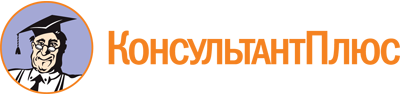 Постановление Правительства Воронежской обл. от 31.12.2013 N 1187
(ред. от 06.09.2023)
"Об утверждении государственной программы Воронежской области "Социальная поддержка граждан"Документ предоставлен КонсультантПлюс

www.consultant.ru

Дата сохранения: 19.11.2023
 Список изменяющих документов(в ред. постановлений Правительства Воронежской области от 25.04.2014 N 377,от 26.08.2014 N 774, от 10.11.2014 N 1003, от 31.12.2014 N 1247,от 31.12.2014 N 1248, от 13.03.2015 N 165, от 30.03.2015 N 217,от 26.05.2015 N 433, от 19.06.2015 N 494, от 11.08.2015 N 655,от 02.02.2016 N 51, от 12.02.2016 N 74, от 04.05.2016 N 301,от 20.05.2016 N 342, от 05.07.2016 N 473, от 30.08.2016 N 629,от 21.11.2016 N 867, от 17.03.2017 N 185, от 18.05.2017 N 382,от 31.05.2017 N 424, от 21.06.2017 N 489, от 23.08.2017 N 649,от 05.10.2017 N 766, от 28.12.2017 N 1088, от 27.02.2018 N 188,от 09.06.2018 N 534, от 29.08.2018 N 727, от 05.10.2018 N 874,от 25.12.2018 N 1179, от 31.01.2019 N 78, от 29.03.2019 N 318,от 05.07.2019 N 669, от 09.10.2019 N 947, от 30.12.2019 N 1329,от 20.03.2020 N 246, от 25.06.2020 N 575, от 13.08.2020 N 753,от 02.10.2020 N 958, от 05.11.2020 N 1025, от 30.12.2020 N 1164,от 31.03.2021 N 151, от 04.06.2021 N 324, от 05.08.2021 N 448,от 29.09.2021 N 556, от 27.12.2021 N 798, от 28.03.2022 N 180,от 18.05.2022 N 329, от 01.07.2022 N 448, от 14.09.2022 N 631,от 26.09.2022 N 667, от 30.12.2022 N 1020, от 27.01.2023 N 25,от 29.03.2023 N 214, от 07.06.2023 N 414, от 06.09.2023 N 624)Список изменяющих документов(в ред. постановлений Правительства Воронежской области от 01.07.2022 N 448,от 27.01.2023 N 25, от 29.03.2023 N 214, от 07.06.2023 N 414,от 06.09.2023 N 624)Ответственный исполнитель государственной программыДепартамент социальной защиты Воронежской областиИсполнители государственной программыДепартамент строительной политики Воронежской области.Департамент здравоохранения Воронежской области.Департамент образования Воронежской области.Абзац исключен. - Постановление Правительства Воронежской области от 06.09.2023 N 624.Департамент физической культуры и спорта Воронежской области.Департамент труда и занятости населения Воронежской области.Департамент имущественных и земельных отношений Воронежской области.Управление делами Воронежской области(в ред. постановлений Правительства Воронежской области от 27.01.2023 N 25, от 06.09.2023 N 624)(в ред. постановлений Правительства Воронежской области от 27.01.2023 N 25, от 06.09.2023 N 624)Куратор государственной программыПервый заместитель председателя Правительства Воронежской области - В.Б. Попов(в ред. постановления Правительства Воронежской области от 27.01.2023 N 25)(в ред. постановления Правительства Воронежской области от 27.01.2023 N 25)Подпрограммы государственной программы1. Развитие мер социальной поддержки отдельных категорий граждан.2. Совершенствование социальной поддержки семьи и детей.3. Повышение эффективности государственной поддержки социально ориентированных некоммерческих организаций.4. Повышение качества жизни пожилых людей на территории Воронежской области.5. Развитие социального обслуживания и оказания социальных услуг населению.6. Обеспечение реализации государственной программыЦель государственной программы1. Повышение уровня социального обеспечения граждан - получателей мер социальной поддержки, государственных социальных и страховых гарантий, направленного на рост их благосостояния, исходя из принципов адресности, справедливости и нуждаемости.2. Повышение доступности социального обслуживания населения и сохранение на уровне 100% до 2030 года.3. Обеспечение социальной поддержки семей при рождении детейПоказатели государственной программы1. Уровень бедности.2. Доля граждан, получивших социальную поддержку и государственные социальные гарантии, в общей численности граждан, имеющих право на их получение и обратившихся за их получением.3. Доля граждан, получивших социальные услуги в учреждениях социального обслуживания населения, в общем числе граждан, обратившихся за получением социальных услуг в учреждения социального обслуживания населения.4. Суммарный коэффициент рождаемости, число детей на 1 женщинуЭтапы и сроки реализации государственной программыЭтап I: 2014 - 2022 годы.Этап II: 2023 - 2030 годыОбъемы и источники финансирования государственной программы (в действующих ценах каждого года реализации государственной программы)Этап I: всего по государственной программе - 156019454,1 тыс. рублей, в том числе по источникам финансирования:- федеральный бюджет - 48968645,6 тыс. рублей;- областной бюджет - 102084903,4 тыс. рублей;- местные бюджеты - 34335,6 тыс. рублей;- внебюджетные источники - 4931569,5 тыс. рублей.Этап II: всего по государственной программе - 159099885,3 тыс. рублей, в том числе по источникам финансирования:- федеральный бюджет - 26106496,5 тыс. рублей;- областной бюджет - 127430103,1 тыс. рублей;- местный бюджет - 81457,1 тыс. рублей;- внебюджетные источники - 5481828,6 тыс. рублей;в том числе по годам реализации государственной программы: 2023 год:всего - 24027211,9 тыс. рублей,в том числе по источникам финансирования:- федеральный бюджет - 5998835,9 тыс. рублей;- областной бюджет - 17355929,4 тыс. рублей;- местный бюджет - 10372,1 тыс. рублей;- внебюджетные источники - 662074,5 тыс. рублей;2024 год:всего - 21091265,3 тыс. рублей, в том числе по источникам финансирования:- федеральный бюджет - 4355537,8 тыс. рублей;- областной бюджет - 16037036,2 тыс. рублей;- местный бюджет - 10155,0 тыс. рублей;- внебюджетные источники - 688536,3 тыс. рублей;2025 год:всего - 20073601,2 тыс. рублей, в том числе по источникам финансирования:- федеральный бюджет - 2814929,8 тыс. рублей;- областной бюджет - 16559980,1 тыс. рублей;- местный бюджет - 10155,0 тыс. рублей;- внебюджетные источники - 688536,3 тыс. рублей;2026 год:всего - 18878690,9 тыс. рублей, в том числе по источникам финансирования:- федеральный бюджет - 2587438,6 тыс. рублей;- областной бюджет - 15592561,0 тыс. рублей;- местный бюджет - 10155,0 тыс. рублей;- внебюджетные источники - 688536,3 тыс. рублей;2027 год:всего - 18865073,3 тыс. рублей, в том числе по источникам финансирования:- федеральный бюджет - 2587438,6 тыс. рублей;- областной бюджет - 15578943,4 тыс. рублей;- местный бюджет - 10155,0 тыс. рублей;- внебюджетные источники - 688536,3 тыс. рублей;2028 год:всего - 18651890,9 тыс. рублей, в том числе по источникам финансирования:- федеральный бюджет - 2587438,6 тыс. рублей;- областной бюджет - 15365761,0 тыс. рублей;- местный бюджет - 10155,0 тыс. рублей;- внебюджетные источники - 688536,3 тыс. рублей;2029 год:всего - 18804390,9 тыс. рублей, в том числе по источникам финансирования:- федеральный бюджет - 2587438,6 тыс. рублей;- областной бюджет - 15518261,0 тыс. рублей;- местный бюджет - 10155,0 тыс. рублей;- внебюджетные источники - 688536,3 тыс. рублей;2030 год:всего - 18707760,9 тыс. рублей, в том числе по источникам финансирования:- федеральный бюджет - 2587438,6 тыс. рублей;- областной бюджет - 15421631,0 тыс. рублей;- местный бюджет - 10155,0 тыс. рублей;- внебюджетные источники - 688536,3 тыс. рублей(в ред. постановления Правительства Воронежской области от 06.09.2023 N 624)(в ред. постановления Правительства Воронежской области от 06.09.2023 N 624)Влияние на достижение национальных целей развития Российской ФедерацииСохранение населения, здоровье и благополучие людей.Показатели:1. Обеспечение устойчивого роста численности населения Российской Федерации.2. Повышение ожидаемой продолжительности жизни до 78 лет.3. Снижение уровня бедности в два раза по сравнению с показателем 2017 годаИсполнители подпрограммыДепартамент социальной защиты Воронежской области.Департамент физической культуры и спорта Воронежской областиСтруктурные элементы государственной программы, входящие в состав подпрограммыКомплекс процессных мероприятий 1.1 "Организация обеспечения социальных выплат отдельным категориям граждан"Сроки реализации подпрограммы2023 - 2030 годыОбъемы и источники финансирования подпрограммы (в действующих ценах каждого года реализации подпрограммы)Объем финансирования подпрограммы составляет 64016339,1 тыс. рублей, в том числе по источникам финансирования:- федеральный бюджет - 20689908,5 тыс. рублей;- областной бюджет - 43326430,6 тыс. рублей;в том числе по годам реализации подпрограммы:2023 год:всего - 8149299,3 тыс. рублей, в том числе по источникам финансирования:- федеральный бюджет - 2583696,9 тыс. рублей;- областной бюджет - 5565602,4 тыс. рублей;2024 год:всего - 7948063,2 тыс. рублей, в том числе по источникам финансирования:- федеральный бюджет - 2581867,4 тыс. рублей;- областной бюджет - 5366195,8 тыс. рублей;2025 год:всего - 7986496,1 тыс. рублей, в том числе по источникам финансирования:- федеральный бюджет - 2587390,7 тыс. рублей;- областной бюджет - 5399105,4 тыс. рублей;2026 год:всего - 7986496,1 тыс. рублей, в том числе по источникам финансирования:- федеральный бюджет - 2587390,7 тыс. рублей;- областной бюджет - 5399105,4 тыс. рублей;2027 год:всего - 7986496,1 тыс. рублей, в том числе по источникам финансирования:- федеральный бюджет - 2587390,7 тыс. рублей;- областной бюджет - 5399105,4 тыс. рублей;2028 год:всего - 7986496,1 тыс. рублей, в том числе по источникам финансирования:- федеральный бюджет - 2587390,7 тыс. рублей;- областной бюджет - 5399105,4 тыс. рублей;2029 год:всего - 7986496,1 тыс. рублей, в том числе по источникам финансирования:- федеральный бюджет - 2587390,7 тыс. рублей;- областной бюджет - 5399105,4 тыс. рублей;2030 год:всего - 7986496,1 тыс. рублей, в том числе по источникам финансирования:- федеральный бюджет - 2587390,7 тыс. рублей;- областной бюджет - 5399105,4 тыс. рублей(в ред. постановления Правительства Воронежской области от 06.09.2023 N 624)(в ред. постановления Правительства Воронежской области от 06.09.2023 N 624)Исполнители подпрограммыДепартамент социальной защиты Воронежской областиСтруктурные элементы государственной программы, входящие в состав подпрограммыРегиональный проект 2.1 "Финансовая поддержка семей при рождении детей";Комплекс процессных мероприятий 2.2 "Повышение уровня жизни семей с детьми";Комплекс процессных мероприятий 2.3 "Дети Воронежской области"Сроки реализации подпрограммы2023 - 2030 годыОбъемы и источники финансирования подпрограммы (в действующих ценах каждого года реализации подпрограммы)Объем финансирования подпрограммы составляет 32621112,3 тыс. рублей, в том числе по источникам финансирования:- федеральный бюджет - 3530413,2 тыс. рублей;- областной бюджет - 29011002,0 тыс. рублей;- местный бюджет - 79697,1 тыс. рублей;в том числе по годам реализации подпрограммы:2023 год:всего - 6533429,0 тыс. рублей, в том числе по источникам финансирования:- федеральный бюджет - 2656965,4 тыс. рублей;- областной бюджет - 3866311,5 тыс. рублей;- местный бюджет - 10152,1 тыс. рублей;2024 год:всего - 4789040,8 тыс. рублей, в том числе по источникам финансирования:- федеральный бюджет - 645669,2 тыс. рублей;- областной бюджет - 4133436,6 тыс. рублей;- местный бюджет - 9935,0 тыс. рублей;2025 год:всего - 4640796,5 тыс. рублей, в том числе по источникам финансирования:- федеральный бюджет - 227539,1 тыс. рублей;- областной бюджет - 4403322,4 тыс. рублей;- местный бюджет - 9935,0 тыс. рублей;2026 год:всего - 3331569,2 тыс. рублей, в том числе по источникам финансирования:- федеральный бюджет - 47,9 тыс. рублей;- областной бюджет - 3321586,3 тыс. рублей;- местный бюджет - 9935,0 тыс. рублей;2027 год:всего - 3331569,2 тыс. рублей, в том числе по источникам финансирования:- федеральный бюджет - 47,9 тыс. рублей;- областной бюджет - 3321586,3 тыс. рублей;- местный бюджет - 9935,0 тыс. рублей;2028 год:всего - 3331569,2 тыс. рублей, в том числе по источникам финансирования:- федеральный бюджет - 47,9 тыс. рублей;- областной бюджет - 3321586,3 тыс. рублей;- местный бюджет - 9935,0 тыс. рублей;2029 год:всего - 3331569,2 тыс. рублей, в том числе по источникам финансирования:- федеральный бюджет - 47,9 тыс. рублей;- областной бюджет - 3321586,3 тыс. рублей;- местный бюджет - 9935,0 тыс. рублей;2030 год:всего - 3331569,2 тыс. рублей, в том числе по источникам финансирования:- федеральный бюджет - 47,9 тыс. рублей;- областной бюджет - 3321586,3 тыс. рублей;- местный бюджет - 9935,0 тыс. рублей(в ред. постановления Правительства Воронежской области от 06.09.2023 N 624)(в ред. постановления Правительства Воронежской области от 06.09.2023 N 624)Исполнители подпрограммыДепартамент социальной защиты Воронежской области.Департамент здравоохранения Воронежской области.Департамент образования Воронежской области.Абзац исключен. - Постановление Правительства Воронежской области от 06.09.2023 N 624.Департамент физической культуры и спорта Воронежской области.Департамент труда и занятости населения Воронежской области.Департамент имущественных и земельных отношений Воронежской области.Управление делами Воронежской области(в ред. постановлений Правительства Воронежской области от 27.01.2023 N 25, от 06.09.2023 N 624)(в ред. постановлений Правительства Воронежской области от 27.01.2023 N 25, от 06.09.2023 N 624)Структурные элементы государственной программы, входящие в состав подпрограммыКомплекс процессных мероприятий 3.1 "Финансовая поддержка социально ориентированных некоммерческих организаций на реализацию программ (проектов) путем предоставления субсидии или грантов в форме субсидий".Комплекс процессных мероприятий 3.2 "Предоставление на конкурсной основе субсидий муниципальным районам и городским округам Воронежской области на поддержку социально ориентированных некоммерческих организаций".Комплекс процессных мероприятий 3.3 "Имущественная поддержка социально ориентированных некоммерческих организаций".Комплекс процессных мероприятий 3.4 "Информационная поддержка социально ориентированных некоммерческих организаций, в том числе содействие формированию информационного пространства, способствующего развитию гражданских инициатив".Комплекс процессных мероприятий 3.5 "Консультационная поддержка, а также повышение квалификации работников и добровольцев социально ориентированных некоммерческих организаций".Комплекс процессных мероприятий 3.6 "Повышение гражданской компетентности и политической культуры у населения Воронежской области".Комплекс процессных мероприятий 3.7 "Проведение социологических исследований по вопросу развития гражданского общества, межсекторного взаимодействия".Комплекс процессных мероприятий 3.8 "Развитие нормативной правовой базы по вопросам государственной поддержки социально ориентированных некоммерческих организаций"Сроки реализации подпрограммы2023 - 2030 годыОбъемы и источники финансирования подпрограммы (в действующих ценах каждого года реализации подпрограммы)Объем финансирования подпрограммы составляет 651906,4 тыс. рублей, в том числе по источникам финансирования:- областной бюджет - 645906,4 тыс. рублей;- местный бюджет - 1760,0 тыс. рублей;- внебюджетные источники - 4240,0 тыс. рублей;в том числе по годам реализации подпрограммы:2023 год:всего - 195238,3 тыс. рублей, в том числе по источникам финансирования:- областной бюджет - 194488,3 тыс. рублей;- местный бюджет - 220,0 тыс. рублей;- внебюджетные источники - 530,0 тыс. рублей;2024 год:всего - 65238,3 тыс. рублей, в том числе по источникам финансирования:- областной бюджет - 64488,3 тыс. рублей;- местный бюджет - 220,0 тыс. рублей;- внебюджетные источники - 530,0 тыс. рублей;2025 год:всего - 65238,3 тыс. рублей, в том числе по источникам финансирования:- областной бюджет - 64488,3 тыс. рублей;- местный бюджет - 220,0 тыс. рублей;- внебюджетные источники - 530,0 тыс. рублей;2026 год:всего - 65238,3 тыс. рублей, в том числе по источникам финансирования:- областной бюджет - 64488,3 тыс. рублей;- местный бюджет - 220,0 тыс. рублей;- внебюджетные источники - 530,0 тыс. рублей;2027 год:всего - 65238,3 тыс. рублей, в том числе по источникам финансирования:- областной бюджет - 64488,3 тыс. рублей;- местный бюджет - 220,0 тыс. рублей;- внебюджетные источники - 530,0 тыс. рублей;2028 год:всего - 65238,3 тыс. рублей, в том числе по источникам финансирования:- областной бюджет - 64488,3 тыс. рублей;- местный бюджет - 220,0 тыс. рублей;- внебюджетные источники - 530,0 тыс. рублей;2029 год:всего - 65238,3 тыс. рублей, в том числе по источникам финансирования:- областной бюджет - 64488,3 тыс. рублей;- местный бюджет - 220,0 тыс. рублей;- внебюджетные источники - 530,0 тыс. рублей;2030 год:всего - 65238,3 тыс. рублей, в том числе по источникам финансирования:- областной бюджет - 64488,3 тыс. рублей;- местный бюджет - 220,0 тыс. рублей;- внебюджетные источники - 530,0 тыс. рублей(в ред. постановления Правительства Воронежской области от 29.03.2023 N 214)(в ред. постановления Правительства Воронежской области от 29.03.2023 N 214)Исполнители подпрограммыДепартамент социальной защиты Воронежской областиСтруктурные элементы государственной программы, входящие в состав подпрограммыКомплекс процессных мероприятий 4.1 "Улучшение качества жизнедеятельности и оказания социальных услуг гражданам пожилого возраста"Сроки реализации подпрограммы2023 - 2030 годыОбъемы и источники финансирования подпрограммы (в действующих ценах каждого года реализации подпрограммы)Объем финансирования подпрограммы составляет 3955,0 тыс. рублей, в том числе по источникам финансирования:- областной бюджет - 3955,0 тыс. рублей;в том числе по годам реализации подпрограммы:2023 год:всего - 485,0 тыс. рублей, в том числе по источникам финансирования:- областной бюджет - 485,0 тыс. рублей;2024 год:всего - 485,0 тыс. рублей, в том числе по источникам финансирования:- областной бюджет - 485,0 тыс. рублей;2025 год:всего - 485,0 тыс. рублей, в том числе по источникам финансирования:- областной бюджет - 485,0 тыс. рублей;2026 год:всего - 500,0 тыс. рублей, в том числе по источникам финансирования:- областной бюджет - 500,0 тыс. рублей;2027 год:всего - 500,0 тыс. рублей, в том числе по источникам финансирования:- областной бюджет - 500,0 тыс. рублей;2028 год:всего - 500,0 тыс. рублей, в том числе по источникам финансирования:- областной бюджет - 500,0 тыс. рублей;2029 год:всего - 500,0 тыс. рублей, в том числе по источникам финансирования:- областной бюджет - 500,0 тыс. рублей;2030 год:всего - 500,0 тыс. рублей, в том числе по источникам финансирования:- областной бюджет - 500,0 тыс. рублей(в ред. постановления Правительства Воронежской области от 29.03.2023 N 214)(в ред. постановления Правительства Воронежской области от 29.03.2023 N 214)Исполнители подпрограммыДепартамент социальной защиты Воронежской области.Департамент строительной политики Воронежской областиСтруктурные элементы государственной программы, входящие в состав подпрограммыРегиональный проект 5.1 "Старшее поколение".Комплекс процессных мероприятий 5.2 "Обеспечение доступного и качественного предоставления социальных выплат и услуг в подведомственных учреждениях"Сроки реализации подпрограммы2023 - 2030 годыОбъемы и источники финансирования подпрограммы (в действующих ценах каждого года реализации подпрограммы)Объем финансирования подпрограммы составляет 5962647,4 тыс. рублей, в том числе по источникам финансирования:- федеральный бюджет - 1886174,8 тыс. рублей;- областной бюджет - 4076472,6 тыс. рублей;в том числе по годам реализации подпрограммы:2023 год:всего - 2494288,9 тыс. рублей, в том числе по источникам финансирования:- федеральный бюджет - 758173,6 тыс. рублей;- областной бюджет - 1736115,3 тыс. рублей;2024 год:всего - 1554308,1 тыс. рублей, в том числе по источникам финансирования:- федеральный бюджет - 1128001,2 тыс. рублей;- областной бюджет - 426306,9 тыс. рублей;2025 год:всего - 304698,0 тыс. рублей, в том числе по источникам финансирования:- областной бюджет - 304698,0 тыс. рублей;2026 год:всего - 419000,0 тыс. рублей, в том числе по источникам финансирования:- областной бюджет - 419000,0 тыс. рублей;2027 год:всего - 405382,4 тыс. рублей, в том числе по источникам финансирования:- областной бюджет - 405382,4 тыс. рублей;2028 год:всего - 192200,0 тыс. рублей, в том числе по источникам финансирования:- областной бюджет - 192200,0 тыс. рублей;2029 год:всего - 344700,0 тыс. рублей, в том числе по источникам финансирования:- областной бюджет - 344700,0 тыс. рублей;2030 год:всего - 248070,0 тыс. рублей, в том числе по источникам финансирования:- областной бюджет - 248070,0 тыс. рублей(в ред. постановления Правительства Воронежской области от 06.09.2023 N 624)(в ред. постановления Правительства Воронежской области от 06.09.2023 N 624)Исполнители подпрограммыДепартамент социальной защиты Воронежской областиСтруктурные элементы государственной программы, входящие в состав подпрограммыКомплекс процессных мероприятий 6.1 "Финансовое обеспечение деятельности исполнительных органов Воронежской области, иных главных распорядителей средств областного бюджета - исполнителей".Комплекс процессных мероприятий 6.2 "Финансовое обеспечение деятельности подведомственных учреждений"(в ред. постановлений Правительства Воронежской области от 27.01.2023 N 25, от 29.03.2023 N 214)(в ред. постановлений Правительства Воронежской области от 27.01.2023 N 25, от 29.03.2023 N 214)Сроки реализации подпрограммы2023 - 2030 годыОбъемы и источники финансирования подпрограммы (в действующих ценах каждого года реализации подпрограммы)Объем финансирования подпрограммы составляет 55843925,1 тыс. рублей, в том числе по источникам финансирования:- областной бюджет - 50366336,5 тыс. рублей;- внебюджетные источники - 5477588,6 тыс. рублей;в том числе по годам реализации подпрограммы:2023 год:всего - 6654471,4 тыс. рублей, в том числе по источникам финансирования:- областной бюджет - 5992926,9 тыс. рублей;- внебюджетные источники - 661544,5 тыс. рублей;2024 год:всего - 6734129,9 тыс. рублей, в том числе по источникам финансирования:- областной бюджет - 6046123,6 тыс. рублей;- внебюджетные источники - 688006,3 тыс. рублей;2025 год:всего - 7075887,3 тыс. рублей, в том числе по источникам финансирования:- областной бюджет - 6387881,0 тыс. рублей;- внебюджетные источники - 688006,3 тыс. рублей;2026 год:всего - 7075887,3 тыс. рублей, в том числе по источникам финансирования:- областной бюджет - 6387881,0 тыс. рублей;- внебюджетные источники - 688006,3 тыс. рублей;2027 год:всего - 7075887,3 тыс. рублей, в том числе по источникам финансирования:- областной бюджет - 6387881,0 тыс. рублей;- внебюджетные источники - 688006,3 тыс. рублей;2028 год:всего - 7075887,3 тыс. рублей, в том числе по источникам финансирования:- областной бюджет - 6387881,0 тыс. рублей;- внебюджетные источники - 688006,3 тыс. рублей;2029 год:всего - 7075887,3 тыс. рублей, в том числе по источникам финансирования:- областной бюджет - 6387881,0 тыс. рублей;- внебюджетные источники - 688006,3 тыс. рублей;2030 год:всего - 7075887,3 тыс. рублей, в том числе по источникам финансирования:- областной бюджет - 6387881,0 тыс. рублей;- внебюджетные источники - 688006,3 тыс. рублей(в ред. постановления Правительства Воронежской области от 06.09.2023 N 624)(в ред. постановления Правительства Воронежской области от 06.09.2023 N 624)Список изменяющих документов(в ред. постановлений Правительства Воронежской области от 29.03.2023 N 214,от 07.06.2023 N 414, от 06.09.2023 N 624)Статус, NНаименование подпрограммы, структурного элемента государственной программы, задачиНаименование и характеристика мероприятия/содержание и характеристика структурного элемента государственной программыСрок реализацииИсполнительСвязь задачи с показателями уровня государственной программыОжидаемый результат (эффект) от реализации задачи структурного элемента государственной программы1234567ГОСУДАРСТВЕННАЯ ПРОГРАММА ВОРОНЕЖСКОЙ ОБЛАСТИ "СОЦИАЛЬНАЯ ПОДДЕРЖКА ГРАЖДАН"ГОСУДАРСТВЕННАЯ ПРОГРАММА ВОРОНЕЖСКОЙ ОБЛАСТИ "СОЦИАЛЬНАЯ ПОДДЕРЖКА ГРАЖДАН"ГОСУДАРСТВЕННАЯ ПРОГРАММА ВОРОНЕЖСКОЙ ОБЛАСТИ "СОЦИАЛЬНАЯ ПОДДЕРЖКА ГРАЖДАН"ГОСУДАРСТВЕННАЯ ПРОГРАММА ВОРОНЕЖСКОЙ ОБЛАСТИ "СОЦИАЛЬНАЯ ПОДДЕРЖКА ГРАЖДАН"ГОСУДАРСТВЕННАЯ ПРОГРАММА ВОРОНЕЖСКОЙ ОБЛАСТИ "СОЦИАЛЬНАЯ ПОДДЕРЖКА ГРАЖДАН"ГОСУДАРСТВЕННАЯ ПРОГРАММА ВОРОНЕЖСКОЙ ОБЛАСТИ "СОЦИАЛЬНАЯ ПОДДЕРЖКА ГРАЖДАН"ГОСУДАРСТВЕННАЯ ПРОГРАММА ВОРОНЕЖСКОЙ ОБЛАСТИ "СОЦИАЛЬНАЯ ПОДДЕРЖКА ГРАЖДАН"ПОДПРОГРАММА 1 "Развитие мер социальной поддержки отдельных категорий граждан"ПОДПРОГРАММА 1 "Развитие мер социальной поддержки отдельных категорий граждан"ПОДПРОГРАММА 1 "Развитие мер социальной поддержки отдельных категорий граждан"ПОДПРОГРАММА 1 "Развитие мер социальной поддержки отдельных категорий граждан"ПОДПРОГРАММА 1 "Развитие мер социальной поддержки отдельных категорий граждан"ПОДПРОГРАММА 1 "Развитие мер социальной поддержки отдельных категорий граждан"ПОДПРОГРАММА 1 "Развитие мер социальной поддержки отдельных категорий граждан"Комплекс процессных мероприятий 1.1Организация обеспечения социальных выплат отдельным категориям гражданОрганизация обеспечения социальных выплат отдельным категориям граждан2023 - 2030ХХХЗадача 1.1.1Повышение уровня доходов граждан1. Социальная поддержка членов семей военнослужащего, погибшего в период прохождения военной службы в мирное время.2. Социальная поддержка реабилитированных лиц и лиц, признанных пострадавшими от политических репрессий.3. Социальная поддержка ветеранов труда.4. Социальная поддержка тружеников тыла.5. Ежемесячные денежные выплаты Героям Социалистического Труда, Героям Труда Российской Федерации и полным кавалерам ордена Трудовой Славы.6. Доплаты к пенсиям государственных служащих Воронежской области.7. Мероприятия в области социальной политики.8. Дополнительное материальное обеспечение Героев Советского Союза и полных кавалеров ордена Славы.9. Дополнительное материальное обеспечение гражданам за особые заслуги перед Воронежской областью.10. Социальная поддержка граждан, имеющих почетное звание "Почетный гражданин Воронежской области".11. Социальная поддержка членов семей работников добровольной пожарной охраны и добровольных пожарных.12. Единовременное денежное вознаграждение лицам, награжденным медалью "За труды во благо земли Воронежской".13. Предоставление мер социальной поддержки по оплате жилищно-коммунальных услуг ветеранам труда.14. Предоставление мер социальной поддержки по оплате жилищно-коммунальных услуг реабилитированным лицам и лицам, признанными пострадавшими от политических репрессий.15. Социальная поддержка отдельных категорий граждан, проживающих и осуществляющих профессиональную деятельность в сельской местности.16. Предоставление мер социальной поддержки по оплате жилищно-коммунальных услуг гражданам, проживающим в реорганизованных населенных пунктах г. Воронежа.17. Предоставление мер социальной поддержки по оплате жилищно-коммунальных услуг членам семей военнослужащего, погибшего в период прохождения военной службы в мирное время.18. Денежная компенсация на оплату жилого помещения и коммунальных услуг отдельным категориям граждан из числа федеральных льготников.19. Социальная поддержка граждан, страдающих хронической почечной недостаточностью.20. Осуществление переданного полномочия Российской Федерации по осуществлению ежегодной денежной выплаты лицам, награжденным нагрудным знаком "Почетный донор России".21. Выплата государственного единовременного пособия и ежемесячной денежной компенсации гражданам при возникновении поствакцинальных осложнений в соответствии с Федеральным законом от 17 сентября 1998 года N 157-ФЗ "Об иммунопрофилактике инфекционных болезней".22. Ежемесячная денежная выплата гражданам, постоянно проживающим на территории Воронежской области, имеющим почетные спортивные звания.23. Ежемесячная денежная выплата гражданам, завоевавшим звания чемпионов или призеров Олимпийских, Паралимпийских и Сурдлимпийских игр, победителям и призерам международных соревнований "Дружба 84", постоянно проживающим на территории Воронежской области.24. Единовременная денежная выплата лицам, награжденным почетным знаком "За заслуги в развитии сельского хозяйства Воронежской области".25. Единовременная денежная выплата медицинским работникам государственных медицинских организаций, оказывающих первичную медико-санитарную и скорую медицинскую помощь.26. Единовременное поощрение лицам, награжденным почетным знаком "За верность медицинскому долгу".27. Социальная поддержка отдельных категорий сотрудников войск национальной гвардии Российской Федерации.28. Единовременное денежное вознаграждение лицам, награжденным почетным знаком "За заслуги в воспитании детей".29. Социальная поддержка гражданского персонала Федерального казенного учреждения "Военный комиссариат Воронежской области" и его структурных подразделений2023 - 2030Департамент социальной защиты Воронежской области, департамент физической культуры и спорта Воронежской областиДоля граждан, получивших социальную поддержку и государственные социальные гарантии, в общей численности граждан, имеющих право на их получение и обратившихся за их получениемПредоставление мер государственной поддержки гражданам в установленные сроки и в установленных объемах.Выплата денежной компенсации расходов на оплату жилого помещения и коммунальных услуг отдельным категориям граждан в установленные сроки и в установленных объемах(в ред. постановления Правительства Воронежской области от 07.06.2023 N 414)(в ред. постановления Правительства Воронежской области от 07.06.2023 N 414)(в ред. постановления Правительства Воронежской области от 07.06.2023 N 414)(в ред. постановления Правительства Воронежской области от 07.06.2023 N 414)(в ред. постановления Правительства Воронежской области от 07.06.2023 N 414)(в ред. постановления Правительства Воронежской области от 07.06.2023 N 414)(в ред. постановления Правительства Воронежской области от 07.06.2023 N 414)Задача 1.1.2Развитие системы социальной помощи нуждающимся гражданам30. Выплата социального пособия на погребение и возмещение расходов по гарантированному перечню услуг по погребению за счет областного бюджета.31. Социальная поддержка граждан, страдающих социально значимыми заболеваниями, представляющими опасность для окружающих.32. Предоставление гражданам субсидий на оплату жилого помещения и коммунальных услуг.33. Меры социальной поддержки социальным работникам государственного сектора системы социального обслуживания населения.34. Социальная поддержка приемных семей для граждан пожилого возраста.35. Оказание государственной социальной помощи.36. Оказание юридической помощи.37. Организация приобретения товаров согласно утвержденному перечню видов натуральной помощи в порядке, установленном действующим законодательством, осуществление деятельности по поступлению, хранению и выдаче товаров ресурсной базы, организация распределения приобретенных товаров в районы Воронежской области.38. Предоставление мер социальной поддержки в виде компенсации расходов на уплату взноса на капитальный ремонт общего имущества в многоквартирном доме отдельным категориям граждан, постоянно проживающих на территории Воронежской области.39. Компенсация за наем жилого помещения медицинским работникам государственных медицинских организаций, оказывающих первичную медико-санитарную и скорую медицинскую помощь.40. Предоставление мер социальной поддержки в виде единовременной денежной выплаты на приобретение сжиженного углеводородного газа в баллонах для бытовых нужд.41. Социальная поддержка отдельных категорий граждан по газификации жилого помещения.42. Оказание единовременной материальной помощи семьям граждан, призванных на военную службу по частичной мобилизации2023 - 2030Департамент социальной защиты Воронежской областиДоля граждан, получивших социальную поддержку и государственные социальные гарантии, в общей численности граждан, имеющих право на их получение и обратившихся за их получениемВыплата социального пособия на погребение, ежемесячной денежной выплаты гражданам, страдающим социально значимыми заболеваниями и заболеваниями, представляющими опасность для окружающих, в установленные сроки и в установленных объемах.Предоставление отдельным категориям граждан мер социальной поддержки на оплату жилищно-коммунальных услуг на основе расширения сферы применения адресного принципа и критериев нуждаемости.Сохранение кадрового потенциала, повышение престижа должности социальных работников.Повышение качества жизни и профилактика социального одиночества гражданам пожилого возраста.Материальная поддержка отдельных категорий граждан, оказавшихся в трудной жизненной ситуации.Предоставление бесплатной юридической помощи отдельным категориям граждан в соответствии с действующим законодательством Российской Федерации и законодательством Воронежской областиЗадача 1.1.3Развитие системы социального контракта43. Оказание государственной социальной помощи на основании социального контракта отдельным категориям граждан2023 - 2025Департамент социальной защиты Воронежской областиДоля населения с денежными доходами ниже величины прожиточного минимума (уровень бедности)Материальная поддержка отдельных категорий граждан, оказавшихся в трудной жизненной ситуации, путем заключения социальных контрактов и реализации программы социальной адаптацииПОДПРОГРАММА 2 "Совершенствование социальной поддержки семьи и детей"ПОДПРОГРАММА 2 "Совершенствование социальной поддержки семьи и детей"ПОДПРОГРАММА 2 "Совершенствование социальной поддержки семьи и детей"ПОДПРОГРАММА 2 "Совершенствование социальной поддержки семьи и детей"ПОДПРОГРАММА 2 "Совершенствование социальной поддержки семьи и детей"ПОДПРОГРАММА 2 "Совершенствование социальной поддержки семьи и детей"ПОДПРОГРАММА 2 "Совершенствование социальной поддержки семьи и детей"Региональный проект 2.1Финансовая поддержка семей при рождении детейФинансовая поддержка семей при рождении детей2023 - 2024ХХХЗадача 2.1.1Обеспечение финансовой поддержки семей при рождении детейРеализация мероприятий, предусмотренных региональным проектом2023 - 2024Департамент социальной защиты Воронежской областиСуммарный коэффициент рождаемости, число детей на 1 женщинуСемьи с тремя и более детьми получат ежемесячную денежную выплату, назначаемую в случае рождения третьего ребенка или последующих детей до достижения ребенком возраста 3 лет.В Воронежской области семьи, имеющие трех и более детей, распорядились средствами регионального материнского капитала. Единовременная денежная выплата при рождении второго ребенка.Обеспечение ежемесячной денежной выплаты, назначаемой в случае рождения третьего ребенка или последующих детей до достижения ребенком возраста трех лет.Количество циклов экстракорпорального оплодотворения, выполненных семьям, страдающим бесплодием, за счет средств базовой программы обязательного медицинского страхованияЗадача 2.1.1Обеспечение финансовой поддержки семей при рождении детейРеализация мероприятий, предусмотренных региональным проектом2023 - 2024Департамент здравоохранения Воронежской областиСуммарный коэффициент рождаемости, число детей на 1 женщинуСемьи с тремя и более детьми получат ежемесячную денежную выплату, назначаемую в случае рождения третьего ребенка или последующих детей до достижения ребенком возраста 3 лет.В Воронежской области семьи, имеющие трех и более детей, распорядились средствами регионального материнского капитала. Единовременная денежная выплата при рождении второго ребенка.Обеспечение ежемесячной денежной выплаты, назначаемой в случае рождения третьего ребенка или последующих детей до достижения ребенком возраста трех лет.Количество циклов экстракорпорального оплодотворения, выполненных семьям, страдающим бесплодием, за счет средств базовой программы обязательного медицинского страхования(в ред. постановления Правительства Воронежской области от 06.09.2023 N 624)(в ред. постановления Правительства Воронежской области от 06.09.2023 N 624)(в ред. постановления Правительства Воронежской области от 06.09.2023 N 624)(в ред. постановления Правительства Воронежской области от 06.09.2023 N 624)(в ред. постановления Правительства Воронежской области от 06.09.2023 N 624)(в ред. постановления Правительства Воронежской области от 06.09.2023 N 624)(в ред. постановления Правительства Воронежской области от 06.09.2023 N 624)Комплекс процессных мероприятий 2.2Повышение уровня жизни семей с детьмиПовышение уровня жизни семей с детьми2023 - 2030ХЗадача 2.2.1Предоставление мер социальной поддержки, направленных на повышение доходов семей с детьми1. Пособие на ребенка.2. Ежемесячная денежная компенсация на обеспечение полноценным питанием беременных женщин, кормящих матерей, а также детей в возрасте до 3 лет.3. Ежемесячные денежные выплаты в целях компенсации проезда учащихся из многодетных малоимущих семей к месту учебы и обратно.4. Ежемесячные денежные выплаты в целях компенсации питания учащихся из многодетных малоимущих семей.5. Ежемесячные денежные выплаты в целях компенсации проезда учащихся из приемных семей к месту учебы и обратно.6. Ежемесячные денежные выплаты в целях компенсации питания учащихся из приемных семей.7. Ежемесячная денежная компенсация затрат на организацию обучения детей-инвалидов по основным общеобразовательным программам на дому.8. Предоставление мер социальной поддержки по оплате жилищно-коммунальных услуг приемным семьям.9. Предоставление мер социальной поддержки по оплате жилищно-коммунальных услуг многодетным малоимущим семьям.10. Субсидии для компенсации части потерь в доходах организаций железнодорожного транспорта, осуществляющих перевозки по льготным тарифам на проезд учащихся железнодорожным транспортом общего пользования в пригородном сообщении.11. Единовременная денежная выплата на ремонт жилого помещения детям-сиротам и детям, оставшимся без попечения родителей, лицам из числа детей-сирот и детей, оставшихся без попечения родителей, достигшим возраста 18 лет.12. Денежная выплата на приобретение одежды обучающихся (школьной формы) для каждого обучающегося ребенка из многодетной малоимущей и приемной семьи.13. Предоставление денежной компенсации за наем (поднаем) жилых помещений детям-сиротам, детям, оставшимся без попечения родителей и лицам из их числа.14. Осуществление ежемесячных выплат на детей в возрасте от трех до семи лет включительно.15. Социальная поддержка семей при рождении второго ребенка в виде сертификата на переобучение.16. Содействие занятости и самозанятости членов многодетных семей за счет развития личного подсобного хозяйства, обеспечения личным пассажирским транспортом и сельхозтехникой.17. Обеспечение софинансирования ежемесячной денежной выплаты на ребенка в возрасте от 8 до 17 лет.18. Обеспечение софинансирования ежемесячного пособия в связи с рождением и воспитанием ребенка2023 - 2030Департамент социальной защиты Воронежской областиСуммарный коэффициент рождаемости, число детей на 1 женщинуОбеспечение гарантированных законодательством мер социальной поддержки, в том числе детям из малоимущих семей и многодетных семей, приведет к увеличению доходов семей с детьми.Содействие занятости и самозанятости, развитие личного подсобного хозяйства и повышение благополучия семей с детьми(п. 18 введен постановлением Правительства Воронежской области от 07.06.2023N 414)(п. 18 введен постановлением Правительства Воронежской области от 07.06.2023N 414)(п. 18 введен постановлением Правительства Воронежской области от 07.06.2023N 414)(п. 18 введен постановлением Правительства Воронежской области от 07.06.2023N 414)(п. 18 введен постановлением Правительства Воронежской области от 07.06.2023N 414)(п. 18 введен постановлением Правительства Воронежской области от 07.06.2023N 414)(п. 18 введен постановлением Правительства Воронежской области от 07.06.2023N 414)Комплекс процессных мероприятий 2.3Дети Воронежской областиДети Воронежской области2023 - 2030ХХХЗадача 2.3.1Улучшение качества жизни семей с детьми, в том числе семей, имеющих детей-инвалидов1. Семья с детьми-инвалидами.2. Формирование списка детей-сирот и детей, оставшихся без попечения родителей, лиц из числа детей-сирот и детей, оставшихся без попечения родителей, лиц, которые относились к категории детей-сирот и детей, оставшихся без попечения родителей, лиц из числа детей-сирот и детей, оставшихся без попечения родителей, и достигли возраста 23 лет, которые подлежат обеспечению жилыми помещениями.3. Проведение Губернаторской елки.4. Проведение праздничных мероприятий для многодетных семей, направленных на повышение общественного статуса многодетной семьи и развитие их нравственного потенциала, с вручением памятных подарков и бытовой техники.5. Социальная поддержка многодетных граждан в виде единовременной денежной выплаты взамен предоставления земельного участка.6. Организация отдыха и оздоровления льготных категорий детей.7. Организация отдыха и оздоровления детей из семей работающих граждан в каникулярное время.8. Оказание адресной социальной помощи многодетным семьям на улучшение жилищных условий (в том числе оказание адресной социальной помощи на возмещение расходов по газификации или ремонту жилья).9. Профилактика безнадзорности и беспризорности несовершеннолетних.10. Перевозка между субъектами Российской Федерации, а также в пределах территорий государств - участников СНГ несовершеннолетних, самовольно ушедших из семей, организаций для детей-сирот и детей, оставшихся без попечения родителей, образовательных организаций и иных организаций.11. Денежная компенсация в размере 50 процентов расходов за обучение каждого ребенка из многодетной семьи, обучающегося в организациях профессионального образования Воронежской области по образовательным программам среднего профессионального образования на платной основе2023 - 2030Департамент социальной защиты Воронежской областиСуммарный коэффициент рождаемости, число детей на 1 женщинуПовышение качества реабилитационных и абилитационных услуг, предоставляемых детям-инвалидам и воспитывающим их семьям.Обеспечение учета детей-сирот и детей, оставшихся без попечения родителей, лиц из числа детей-сирот, нуждающихся в обеспечении жильем, с целью последующего предоставления им жилых помещений.Проведение новогодних мероприятий для детей.Организация праздничных мероприятий областного уровня.Исполнение обязательств по социальной поддержке отдельных категорий граждан.Обеспечение реализации права на отдых и оздоровление детей льготных категорий и детей работающих граждан. Частичная оплата путевок детям из семей работающих граждан путем предоставления субсидий из областного бюджета на софинансирование расходных обязательств, возникающих при выполнении полномочий органов местного самоуправления по вопросам местного значения в сфере организации отдыха детей в каникулярное время, бюджетам муниципальных районов (городских округов) Воронежской области в соответствии с порядком предоставления субсидий согласно приложению N 2 к государственной программе.Улучшение жилищных условий многодетных семей.Обеспечение реализации прав и гарантий на социализацию, реабилитацию, жилье, самозанятость, отдых и оздоровление детей и семей, находящихся в трудной жизненной ситуации.100-процентный охват услугой несовершеннолетних, самовольно ушедших из семей, учреждений социального обслуживания и иных организаций(п. 11 введен постановлением Правительства Воронежской области от 07.06.2023N 414)(п. 11 введен постановлением Правительства Воронежской области от 07.06.2023N 414)(п. 11 введен постановлением Правительства Воронежской области от 07.06.2023N 414)(п. 11 введен постановлением Правительства Воронежской области от 07.06.2023N 414)(п. 11 введен постановлением Правительства Воронежской области от 07.06.2023N 414)(п. 11 введен постановлением Правительства Воронежской области от 07.06.2023N 414)(п. 11 введен постановлением Правительства Воронежской области от 07.06.2023N 414)ПОДПРОГРАММА 3 "Повышение эффективности государственной поддержки социально ориентированных некоммерческих организаций"ПОДПРОГРАММА 3 "Повышение эффективности государственной поддержки социально ориентированных некоммерческих организаций"ПОДПРОГРАММА 3 "Повышение эффективности государственной поддержки социально ориентированных некоммерческих организаций"ПОДПРОГРАММА 3 "Повышение эффективности государственной поддержки социально ориентированных некоммерческих организаций"ПОДПРОГРАММА 3 "Повышение эффективности государственной поддержки социально ориентированных некоммерческих организаций"ПОДПРОГРАММА 3 "Повышение эффективности государственной поддержки социально ориентированных некоммерческих организаций"ПОДПРОГРАММА 3 "Повышение эффективности государственной поддержки социально ориентированных некоммерческих организаций"Комплекс процессных мероприятий 3.1Финансовая поддержка социально ориентированных некоммерческих организаций на реализацию программ (проектов) путем предоставления субсидии или грантов в форме субсидийФинансовая поддержка социально ориентированных некоммерческих организаций на реализацию программ (проектов) путем предоставления субсидии или грантов в форме субсидий2023 - 2030ХХХЗадача 3.1.1Создание на территории Воронежской области условий, способствующих развитию и функционированию социально ориентированных некоммерческих организаций, реализующих программы (проекты)1. Предоставление грантов в форме субсидий социально ориентированным некоммерческим организациям на реализацию программ (проектов)2023 - 2030Департамент социальной защиты Воронежской области, департамент образования Воронежской области, департамент физической культуры и спорта Воронежской области, департамент здравоохранения Воронежской области, департамент труда и занятости населения Воронежской области, управление региональной политики Правительства Воронежской области - участник государственной программыДоля граждан, получивших социальную поддержку и государственные социальные гарантии, в общей численности граждан, имеющих право на их получение и обратившихся за их получениемСоздание условий для развития социально ориентированных некоммерческих организаций, реализующих программы (проекты);реализация проектов поддержки социально ориентированных некоммерческих организаций, направленных на решение конкретных задач социально-экономического развития Воронежской области;повышение качества и эффективности деятельности социально ориентированных некоммерческих организаций;решение приоритетных задач в социальной сфере за счет использования потенциала некоммерческих организаций;развитие благотворительной деятельности и добровольчества в Воронежской области, играющих ключевую роль в развитии сектора некоммерческих организаций(в ред. постановления Правительства Воронежской области от 06.09.2023 N 624)(в ред. постановления Правительства Воронежской области от 06.09.2023 N 624)(в ред. постановления Правительства Воронежской области от 06.09.2023 N 624)(в ред. постановления Правительства Воронежской области от 06.09.2023 N 624)(в ред. постановления Правительства Воронежской области от 06.09.2023 N 624)(в ред. постановления Правительства Воронежской области от 06.09.2023 N 624)(в ред. постановления Правительства Воронежской области от 06.09.2023 N 624)Задача 3.1.2Создание условий для увеличения объема и повышения качества социальных услуг, оказываемых социально ориентированными некоммерческими организациями в ходе уставной деятельности2. Предоставление субсидии на обеспечение деятельности Воронежской областной общественной организации Всероссийской общественной организации ветеранов (пенсионеров) войны, труда, Вооруженных Сил и правоохранительных органов.3. Предоставление субсидии на обеспечение деятельности Воронежской областной организации Общероссийской общественной организации "Всероссийское общество инвалидов".4. Предоставление субсидии на обеспечение деятельности Воронежского регионального отделения Общероссийской общественной организации инвалидов "Всероссийское общество глухих".5. Предоставление субсидии на обеспечение деятельности автономной некоммерческой организации "Ресурсный центр поддержки некоммерческих организаций Воронежской области "Воронежский Дом НКО".6. Предоставление субсидии на обеспечение деятельности Воронежского областного отделения общероссийского общественного благотворительного фонда "Российский детский фонд".7. Предоставление субсидии на обеспечение деятельности Воронежского регионального отделения общероссийской общественной организации инвалидов "Всероссийское ордена Трудового Красного Знамени общество слепых".8. Предоставление субсидии на проведение Всероссийского чемпионата по компьютерному многоборью среди пенсионеров Воронежскому региональному отделению Общероссийской общественной организации "Союз пенсионеров России".9. Предоставление субсидии автономной некоммерческой организации "Центр поддержки и продвижения общественных, государственных и муниципальных инициатив Воронежской области "Образ Будущего" на проведение конкурса грантов, инициативно заявляемых гражданами, социально ориентированными некоммерческими организациями, территориальным общественным самоуправлением"2023 - 2030Департамент социальной защиты Воронежской областиДоля граждан, получивших социальную поддержку и государственные социальные гарантии, в общей численности граждан, имеющих право на их получение и обратившихся за их получениемОбеспечение предоставления субсидий с целью создания условий для привлечения ветеранов к участию в общественной деятельности и общественно-политической жизни, защите социальных прав ветеранов и патриотическому воспитанию молодежи. Реализация мер социальной поддержки инвалидов по зрению, создание безбарьерной среды и решение вопросов трудоустройства инвалидов.Вовлечение инвалидов в члены Воронежской областной организации Общероссийской общественной организации "Всероссийское общество инвалидов" (далее - ВОИ) и оказание содействия инвалидам региона и организациям ВОИ в решении проблемных ситуаций, разработка нормативных актов и решение вопросов по социальной защите и реабилитации инвалидов.Обеспечение членов Воронежского регионального отделения Общероссийской общественной организации инвалидов "Всероссийское общество глухих" техническими средствами реабилитации, переводческими услугами, получением профессионального образования.Организация проведения культурно-массовой и физкультурно-оздоровительной работы среди инвалидов по слуху.Проведение круглых столов, семинаров, форумов, фестивалей и иных мероприятий по вопросам содействия развитию некоммерческих организаций и реализации государственной политики по поддержке социально ориентированных некоммерческих организаций, поддержки местных сообществ и социально активных граждан, взаимодействия с органами публичной власти, гражданскими институтами, СМИ и предпринимательским сообществом.Обеспечение оказания помощи домам ребенка, детским домам и школам-интернатам для сирот с целью создания необходимых условий для раскрытия талантов особо одаренных детей и подростков и приобретения товаров и услуг для детей.Реализация мер социальной поддержки инвалидов по зрению, создание безбарьерной среды и решение вопросов трудоустройства инвалидов.Проведение Всероссийского чемпионата по компьютерному многоборью среди пенсионеровКомплекс процессных мероприятий 3.2Предоставление на конкурсной основе субсидий муниципальным районам и городским округам Воронежской области на поддержку социально ориентированных некоммерческих организацийПредоставление на конкурсной основе субсидий муниципальным районам и городским округам Воронежской области на поддержку социально ориентированных некоммерческих организаций2023 - 2030ХХХЗадача 3.2.1Создание условий для реализации муниципальных программ, предусматривающих мероприятия по поддержке социально ориентированных некоммерческих организацийПредоставление субсидий на поддержку социально ориентированных некоммерческих организаций2023 - 2030Департамент социальной защиты Воронежской области, управление региональной политики Правительства Воронежской области - участник государственной программыДоля граждан, получивших социальную поддержку и государственные социальные гарантии, в общей численности граждан, имеющих право на их получение и обратившихся за их получениемСодействие в разработке и реализации на территории муниципальных образований Воронежской области муниципальных программ поддержки социально ориентированных некоммерческих организаций, в том числе в части мер по расширению доступа социально ориентированных некоммерческих организаций, осуществляющих деятельность в социальной сфере, к бюджетным средствам, выделяемым на предоставление населению услуг в социальной сфере;повышение качества и эффективности деятельности социально ориентированных некоммерческих организаций путем предоставления на конкурсной основе субсидий на поддержку социально ориентированных некоммерческих организаций муниципальным районам и городским округам Воронежской области в соответствии с порядком предоставления субсидий согласно приложению N 3 к государственной программеКомплекс процессных мероприятий 3.3Имущественная поддержка социально ориентированных некоммерческих организацийИмущественная поддержка социально ориентированных некоммерческих организаций2023 - 2030ХХХЗадача 3.3.1Формирование эффективных механизмов предоставления финансовой и имущественной поддержки социально ориентированным некоммерческим организациямОказание имущественной поддержки в форме передачи в аренду помещений и установления особенностей определения размера арендной платы2023 - 2030Департамент имущественных и земельных отношений Воронежской областиДоля граждан, получивших социальную поддержку и государственные социальные гарантии, в общей численности граждан, имеющих право на их получение и обратившихся за их получениемРазвитие сектора социально ориентированных некоммерческих организаций в Воронежской областиКомплекс процессных мероприятий 3.4Информационная поддержка социально ориентированных некоммерческих организаций, в том числе содействие формированию информационного пространства, способствующего развитию гражданских инициативИнформационная поддержка социально ориентированных некоммерческих организаций, в том числе содействие формированию информационного пространства, способствующего развитию гражданских инициатив2023 - 2030ХХХЗадача 3.4.1Развитие инфраструктуры и расширение масштабов предоставления информационной, экономической, организационной и консультационной поддержки социально ориентированным некоммерческим организациям1. Информирование населения о деятельности социально ориентированных некоммерческих организаций.2. Размещение информации в сети Интернет (на портале автономной некоммерческой организации "Ресурсный центр поддержки некоммерческих организаций Воронежской области "Воронежский Дом НКО" (nkovrn.ru) и официальном сайте правительства Воронежской области) о государственной поддержке социально ориентированных некоммерческих организаций, их деятельности и проводимых ими мероприятиях.3. Организация ежегодного конкурса общественно-государственного признания "Добронежец"2023 - 2030Департамент социальной защиты Воронежской области, департамент образования Воронежской области, управление делами Воронежской области, управление региональной политики Правительства Воронежской области - участник государственной программыДоля граждан, получивших социальную поддержку и государственные социальные гарантии, в общей численности граждан, имеющих право на их получение и обратившихся за их получениемСоздание условий для развития социальной поддержки социально ориентированных некоммерческих организаций, реализующих программы (проекты);создание условий для обеспечения информационной поддержки социально ориентированных некоммерческих организаций по основным направлениям их деятельности, формирование механизмов распространения в некоммерческом секторе и переноса в бюджетный сектор лучших социальных практикКомплекс процессных мероприятий 3.5Консультационная поддержка, а также повышение квалификации работников и добровольцев социально ориентированных некоммерческих организацийКонсультационная поддержка, а также повышение квалификации работников и добровольцев социально ориентированных некоммерческих организаций2023 - 2030ХХХЗадача 3.5.1Развитие инфраструктуры и расширение масштабов предоставления информационной, экономической, организационной и консультационной поддержки социально ориентированным некоммерческим организациям1. Проведение информационной кампании по актуальным вопросам деятельности социально ориентированных некоммерческих организаций, в том числе по поддержке социально ориентированных некоммерческих организаций, осуществляющих предоставление услуг в социальной сфере и деятельность в сфере благотворительности и добровольчества.2. Повышение квалификации работников и добровольцев социально ориентированных некоммерческих организаций, в том числе разработка и реализация программ дополнительного образования сотрудников и добровольцев социально ориентированных некоммерческих организаций в части оказания услуг в социальной сфере.3. Проведение методических семинаров по вопросам поддержки социально ориентированных некоммерческих организаций для органов местного самоуправления Воронежской области2023 - 2030Департамент социальной защиты Воронежской области, управление региональной политики Правительства Воронежской области - участник государственной программыДоля граждан, получивших социальную поддержку и государственные социальные гарантии, в общей численности граждан, имеющих право на их получение и обратившихся за их получениемСоздание условий для развития социальной поддержки социально ориентированных некоммерческих организаций, реализующих программы (проекты);создание условий для обеспечения консультационной и методической поддержки социально ориентированных некоммерческих организаций по основным направлениям их деятельности, формирование механизмов тиражирования в некоммерческом секторе и переноса в бюджетный сектор лучших социальных практикКомплекс процессных мероприятий 3.6Повышение гражданской компетентности и политической культуры у населения Воронежской областиПовышение гражданской компетентности и политической культуры у населения Воронежской области2023 - 2030ХХХЗадача 3.6.1Создание условий для расширения добровольческого участия граждан в деятельности социально ориентированных некоммерческих организаций, развития благотворительной деятельностиПроведение круглых столов, научно-практических конференций, научно-исследовательских и опытно-конструкторских работ по проблемам деятельности и развития социально ориентированных некоммерческих организаций; мероприятий по пропаганде и популяризации деятельности социально ориентированных некоммерческих организаций2023 - 2030Департамент социальной защиты Воронежской области, управление региональной политики Правительства Воронежской области - участник государственной программыДоля граждан, получивших социальную поддержку и государственные социальные гарантии, в общей численности граждан, имеющих право на их получение и обратившихся за их получениемФормирование условий для развития гражданской компетентности и политической культуры у населения Воронежской областиКомплекс процессных мероприятий 3.7Проведение социологических исследований по вопросу развития гражданского общества, межсекторного взаимодействияПроведение социологических исследований по вопросу развития гражданского общества, межсекторного взаимодействия2023 - 2030ХХХЗадача 3.7.1Изучение общественного мнения по вопросу развития гражданского общества и межсекторного взаимодействияПроведение социологических исследований: "Удовлетворенность населения Воронежской области деятельностью социально ориентированных некоммерческих организаций";"Состояние тенденции развития гражданского общества Воронежской области". Публикация бюллетеня2023 - 2030Управление делами Воронежской области, управление региональной политики Правительства Воронежской области - участник государственной программыДоля граждан, получивших социальную поддержку и государственные социальные гарантии, в общей численности граждан, имеющих право на их получение и обратившихся за их получениемПолучение информации от населения о состоянии и перспективах развития гражданского общества для оценки деятельности социальной поддержки социально ориентированных некоммерческих организацийКомплекс процессных мероприятий 3.8Развитие нормативной правовой базы по вопросам государственной поддержки социально ориентированных некоммерческих организацийРазвитие нормативной правовой базы по вопросам государственной поддержки социально ориентированных некоммерческих организаций2023 - 2030ХХХЗадача 3.8.1Совершенствование нормативной правовой базы в сфере деятельности социально ориентированных некоммерческих организаций Воронежской областиСовершенствование нормативной правовой основы в сфере государственной поддержки социально ориентированных некоммерческих организаций2023 - 2030Департамент социальной защиты Воронежской области, департамент здравоохранения Воронежской области, департамент образования Воронежской области, департамент физической культуры и спорта Воронежской области, департамент труда и занятости населения Воронежской области, управление делами Воронежской области, управление региональной политики Правительства Воронежской области - участник государственной программы, департамент имущественных и земельных отношений Воронежской областиДоля граждан, получивших социальную поддержку и государственные социальные гарантии, в общей численности граждан, имеющих право на их получение и обратившихся за их получениемОбеспечение доступа социально ориентированных некоммерческих организаций к предоставлению услуг в сфере социальной защиты и социального обслуживания(в ред. постановления Правительства Воронежской области от 06.09.2023 N 624)(в ред. постановления Правительства Воронежской области от 06.09.2023 N 624)(в ред. постановления Правительства Воронежской области от 06.09.2023 N 624)(в ред. постановления Правительства Воронежской области от 06.09.2023 N 624)(в ред. постановления Правительства Воронежской области от 06.09.2023 N 624)(в ред. постановления Правительства Воронежской области от 06.09.2023 N 624)(в ред. постановления Правительства Воронежской области от 06.09.2023 N 624)ПОДПРОГРАММА 4 "Повышение качества жизни пожилых людей на территории Воронежской области"ПОДПРОГРАММА 4 "Повышение качества жизни пожилых людей на территории Воронежской области"ПОДПРОГРАММА 4 "Повышение качества жизни пожилых людей на территории Воронежской области"ПОДПРОГРАММА 4 "Повышение качества жизни пожилых людей на территории Воронежской области"ПОДПРОГРАММА 4 "Повышение качества жизни пожилых людей на территории Воронежской области"ПОДПРОГРАММА 4 "Повышение качества жизни пожилых людей на территории Воронежской области"ПОДПРОГРАММА 4 "Повышение качества жизни пожилых людей на территории Воронежской области"Комплекс процессных мероприятий 4.1Улучшение качества жизнедеятельности и оказания социальных услуг гражданам пожилого возрастаУлучшение качества жизнедеятельности и оказания социальных услуг гражданам пожилого возраста2023 - 2030ХХХЗадача 4.1.1Выявление граждан пожилого возраста и инвалидов, нуждающихся в социальном обслуживанииСоциальное сопровождение отдельных категорий граждан пожилого возраст2023 - 2030Департамент социальной защиты Воронежской областиДоля граждан, получивших социальные услуги в учреждениях социального обслуживания населения, в общем числе граждан, обратившихся за получением социальных услуг в учреждения социального обслуживания населенияОказание содействия гражданам пожилого возраста в получении медицинской, психологической, педагогической, юридической, социальной помощи, не относящейся к социальным услугам, путем привлечения организаций, предоставляющих такую помощь, на основе межведомственного взаимодействияЗадача 4.1.2Обучение граждан пожилого возраста компьютерной грамотности и работе в сети ИнтернетРазвитие интеллектуального потенциала пожилых граждан2023 - 2030Департамент социальной защиты Воронежской областиДоля граждан, получивших социальные услуги в учреждениях социального обслуживания населения, в общем числе граждан, обратившихся за получением социальных услуг в учреждения социального обслуживания населенияПривлечение пожилых граждан к изучению компьютерной грамотности, которое позволит им включиться в социальную жизнь общества и получить необходимые навыки для обеспечения минимальных потребностейЗадача 4.1.3Организация социального туризма.Организация и проведение физкультурно-оздоровительных и спортивных мероприятий для граждан пожилого возрастаМероприятия по организации свободного времени и культурного досуга пожилых людей2023 - 2030Департамент социальной защиты Воронежской области, департамент физической культуры и спорта Воронежской областиДоля граждан, получивших социальные услуги в учреждениях социального обслуживания населения, в общем числе граждан, обратившихся за получением социальных услуг в учреждения социального обслуживания населенияРеализация мероприятий по организации социального туризма позволяет сохранять и укреплять здоровье пожилых граждан, восстанавливать их жизненный тонус, силы, что способствует гармоничному развитию человека и его творческому самовыражению, активному долголетию, сплочению различных социальных и возрастных группПОДПРОГРАММА 5 "Развитие социального обслуживания и оказания социальных услуг населению"ПОДПРОГРАММА 5 "Развитие социального обслуживания и оказания социальных услуг населению"ПОДПРОГРАММА 5 "Развитие социального обслуживания и оказания социальных услуг населению"ПОДПРОГРАММА 5 "Развитие социального обслуживания и оказания социальных услуг населению"ПОДПРОГРАММА 5 "Развитие социального обслуживания и оказания социальных услуг населению"ПОДПРОГРАММА 5 "Развитие социального обслуживания и оказания социальных услуг населению"ПОДПРОГРАММА 5 "Развитие социального обслуживания и оказания социальных услуг населению"Региональный проект 5.1Старшее поколениеСтаршее поколение2023 - 2024ХХХЗадача 5.1.1Лица старше трудоспособного возраста и инвалиды, нуждающиеся в социальном обслуживании, обеспечены системой долговременного уходаСоздание системы долговременного ухода за гражданами пожилого возраста и инвалидами как составной части мероприятий, направленных на развитие и поддержание функциональных способностей граждан старшего поколения, включающей сбалансированные социальное обслуживание и медицинскую помощь на дому, в полустационарной и стационарной форме с привлечением патронажной службы и сиделок, а также поддержку семейного ухода. Строительство зданий и сооружений учреждений социального обслуживания населения, включая создание стационарных учреждений социального обслуживания нового типа <*>2023 - 2024Департамент социальной защиты Воронежской области, департамент строительной политики Воронежской областиДоля граждан, получивших социальные услуги в учреждениях социального обслуживания населения, в общем числе граждан, обратившихся за получением социальных услуг в учреждения социального обслуживания населенияГраждане старше трудоспособного возраста и инвалиды получат услуги в рамках системы долговременного ухода. Введены в эксплуатацию объекты капитального строительства для размещения граждан в стационарных организациях социального обслуживания в Воронежской области(в ред. постановления Правительства Воронежской области от 06.09.2023 N 624)(в ред. постановления Правительства Воронежской области от 06.09.2023 N 624)(в ред. постановления Правительства Воронежской области от 06.09.2023 N 624)(в ред. постановления Правительства Воронежской области от 06.09.2023 N 624)(в ред. постановления Правительства Воронежской области от 06.09.2023 N 624)(в ред. постановления Правительства Воронежской области от 06.09.2023 N 624)(в ред. постановления Правительства Воронежской области от 06.09.2023 N 624)Комплекс процессных мероприятий 5.2Обеспечение доступного и качественного предоставления социальных услуг в учреждениях социального обслуживанияОбеспечение доступного и качественного предоставления социальных услуг в учреждениях социального обслуживания2023 - 2030ХХХЗадача 5.2.1Улучшение качества условий предоставления государственных социальных услугСтроительство, реконструкция, приобретение в областную собственность зданий учреждений социального обслуживания населения2023 - 2030Департамент социальной защиты Воронежской области, департамент строительной политики Воронежской областиДоля граждан, получивших социальные услуги в учреждениях социального обслуживания населения, в общем числе граждан, обратившихся за получением социальных услуг в учреждения социального обслуживания населенияОбеспечение максимального охвата граждан, нуждающихся в предоставлении государственных социальных услуг стационарного типа.Соответствие зданий социальных учреждений санитарным и строительным нормам, нормам пожарной безопасности и иным требованиям к инфраструктуре социальных организаций с учетом современных условий предоставления социальных услуг.Обеспечение обновления материально-технического оснащения учрежденийЗадача 5.2.2Приведение условий предоставления социальных услуг в соответствие действующим стандартам и требованиямПроведение капитального ремонта зданий подведомственных учреждений в рамках областной программы капитального ремонта2023 - 2030Департамент социальной защиты Воронежской области, департамент строительной политики Воронежской областиДоля граждан, получивших социальные услуги в учреждениях социального обслуживания населения, в общем числе граждан, обратившихся за получением социальных услуг в учреждения социального обслуживания населенияСоответствие зданий социальных учреждений санитарным и строительным нормам, нормам пожарной безопасности и иным требованиям к инфраструктуре социальных организаций с учетом современных условий предоставления социальных услуг.Обеспечение обновления материально-технического оснащения учреждений.Бесперебойное функционирование социальных учреждений, повышение качества, доступности и расширение перечня предоставляемых социальных услуг в учрежденияхПОДПРОГРАММА 6 "Обеспечение реализации государственной программы"ПОДПРОГРАММА 6 "Обеспечение реализации государственной программы"ПОДПРОГРАММА 6 "Обеспечение реализации государственной программы"ПОДПРОГРАММА 6 "Обеспечение реализации государственной программы"ПОДПРОГРАММА 6 "Обеспечение реализации государственной программы"ПОДПРОГРАММА 6 "Обеспечение реализации государственной программы"ПОДПРОГРАММА 6 "Обеспечение реализации государственной программы"Комплекс процессных мероприятий 6.1Финансовое обеспечение деятельности исполнительных органов Воронежской области, иных главных распорядителей средств областного бюджета - исполнителейФинансовое обеспечение деятельности исполнительных органов Воронежской области, иных главных распорядителей средств областного бюджета - исполнителей2023 - 2030Департамент социальной защиты Воронежской областиДепартамент социальной защиты Воронежской областиДепартамент социальной защиты Воронежской областиКомплекс процессных мероприятий 6.2Финансовое обеспечение деятельности подведомственных учрежденийФинансовое обеспечение деятельности подведомственных учреждений2023 - 2030Департамент социальной защиты Воронежской областиДепартамент социальной защиты Воронежской областиДепартамент социальной защиты Воронежской областиN п/пНаименование национальной цели, показателя национальной цели, государственной программы, подпрограммы, структурного элемента государственной программы, показателяЕдиница измеренияЗначения показателя по годам реализации государственной программыЗначения показателя по годам реализации государственной программыЗначения показателя по годам реализации государственной программыЗначения показателя по годам реализации государственной программыЗначения показателя по годам реализации государственной программыПункт Федерального плана статистических работПоказатель предусмотренПоказатель предусмотренПоказатель предусмотренСвязь с показателями национальной целиN п/пНаименование национальной цели, показателя национальной цели, государственной программы, подпрограммы, структурного элемента государственной программы, показателяЕдиница измерения2022 год2023 год2024 год2025 год2030 годПункт Федерального плана статистических работпланом мероприятий по реализации Стратегии социально-экономического развития Воронежской области на период до 2035 годарегиональным проектомперечнем показателей для оценки эффективности деятельности высших должностных лиц субъектов Российской Федерации и деятельности исполнительных органов субъектов Российской ФедерацииСвязь с показателями национальной цели12345678910111213НАЦИОНАЛЬНАЯ ЦЕЛЬ 1. Сохранение населения, здоровье и благополучие людейНАЦИОНАЛЬНАЯ ЦЕЛЬ 1. Сохранение населения, здоровье и благополучие людейНАЦИОНАЛЬНАЯ ЦЕЛЬ 1. Сохранение населения, здоровье и благополучие людейНАЦИОНАЛЬНАЯ ЦЕЛЬ 1. Сохранение населения, здоровье и благополучие людейНАЦИОНАЛЬНАЯ ЦЕЛЬ 1. Сохранение населения, здоровье и благополучие людейНАЦИОНАЛЬНАЯ ЦЕЛЬ 1. Сохранение населения, здоровье и благополучие людейНАЦИОНАЛЬНАЯ ЦЕЛЬ 1. Сохранение населения, здоровье и благополучие людейНАЦИОНАЛЬНАЯ ЦЕЛЬ 1. Сохранение населения, здоровье и благополучие людейНАЦИОНАЛЬНАЯ ЦЕЛЬ 1. Сохранение населения, здоровье и благополучие людейНАЦИОНАЛЬНАЯ ЦЕЛЬ 1. Сохранение населения, здоровье и благополучие людейНАЦИОНАЛЬНАЯ ЦЕЛЬ 1. Сохранение населения, здоровье и благополучие людейНАЦИОНАЛЬНАЯ ЦЕЛЬ 1. Сохранение населения, здоровье и благополучие людейНАЦИОНАЛЬНАЯ ЦЕЛЬ 1. Сохранение населения, здоровье и благополучие людейНаименование показателя национальной цели 1.1. Обеспечение устойчивого роста численности населения Российской ФедерацииНаименование показателя национальной цели 1.1. Обеспечение устойчивого роста численности населения Российской ФедерацииНаименование показателя национальной цели 1.1. Обеспечение устойчивого роста численности населения Российской ФедерацииНаименование показателя национальной цели 1.1. Обеспечение устойчивого роста численности населения Российской ФедерацииНаименование показателя национальной цели 1.1. Обеспечение устойчивого роста численности населения Российской ФедерацииНаименование показателя национальной цели 1.1. Обеспечение устойчивого роста численности населения Российской ФедерацииНаименование показателя национальной цели 1.1. Обеспечение устойчивого роста численности населения Российской ФедерацииНаименование показателя национальной цели 1.1. Обеспечение устойчивого роста численности населения Российской ФедерацииНаименование показателя национальной цели 1.1. Обеспечение устойчивого роста численности населения Российской ФедерацииНаименование показателя национальной цели 1.1. Обеспечение устойчивого роста численности населения Российской ФедерацииНаименование показателя национальной цели 1.1. Обеспечение устойчивого роста численности населения Российской ФедерацииНаименование показателя национальной цели 1.1. Обеспечение устойчивого роста численности населения Российской ФедерацииПКЗ НЦ 1.1Наименование показателя национальной цели 1.2. Повышение ожидаемой продолжительности жизни до 78 летНаименование показателя национальной цели 1.2. Повышение ожидаемой продолжительности жизни до 78 летНаименование показателя национальной цели 1.2. Повышение ожидаемой продолжительности жизни до 78 летНаименование показателя национальной цели 1.2. Повышение ожидаемой продолжительности жизни до 78 летНаименование показателя национальной цели 1.2. Повышение ожидаемой продолжительности жизни до 78 летНаименование показателя национальной цели 1.2. Повышение ожидаемой продолжительности жизни до 78 летНаименование показателя национальной цели 1.2. Повышение ожидаемой продолжительности жизни до 78 летНаименование показателя национальной цели 1.2. Повышение ожидаемой продолжительности жизни до 78 летНаименование показателя национальной цели 1.2. Повышение ожидаемой продолжительности жизни до 78 летНаименование показателя национальной цели 1.2. Повышение ожидаемой продолжительности жизни до 78 летНаименование показателя национальной цели 1.2. Повышение ожидаемой продолжительности жизни до 78 летНаименование показателя национальной цели 1.2. Повышение ожидаемой продолжительности жизни до 78 летПКЗ НЦ 1.2Наименование показателя национальной цели 1.3. Снижение уровня бедности в два раза по сравнению с показателем 2017 годаНаименование показателя национальной цели 1.3. Снижение уровня бедности в два раза по сравнению с показателем 2017 годаНаименование показателя национальной цели 1.3. Снижение уровня бедности в два раза по сравнению с показателем 2017 годаНаименование показателя национальной цели 1.3. Снижение уровня бедности в два раза по сравнению с показателем 2017 годаНаименование показателя национальной цели 1.3. Снижение уровня бедности в два раза по сравнению с показателем 2017 годаНаименование показателя национальной цели 1.3. Снижение уровня бедности в два раза по сравнению с показателем 2017 годаНаименование показателя национальной цели 1.3. Снижение уровня бедности в два раза по сравнению с показателем 2017 годаНаименование показателя национальной цели 1.3. Снижение уровня бедности в два раза по сравнению с показателем 2017 годаНаименование показателя национальной цели 1.3. Снижение уровня бедности в два раза по сравнению с показателем 2017 годаНаименование показателя национальной цели 1.3. Снижение уровня бедности в два раза по сравнению с показателем 2017 годаНаименование показателя национальной цели 1.3. Снижение уровня бедности в два раза по сравнению с показателем 2017 годаНаименование показателя национальной цели 1.3. Снижение уровня бедности в два раза по сравнению с показателем 2017 годаПКЗ НЦ 1.3ЦЕЛЬ государственной программы 1 "Повышение уровня социального обеспечения граждан - получателей мер социальной поддержки, государственных социальных и страховых гарантий, направленного на рост их благосостояния, исходя из принципов адресности, справедливости и нуждаемости"ЦЕЛЬ государственной программы 1 "Повышение уровня социального обеспечения граждан - получателей мер социальной поддержки, государственных социальных и страховых гарантий, направленного на рост их благосостояния, исходя из принципов адресности, справедливости и нуждаемости"ЦЕЛЬ государственной программы 1 "Повышение уровня социального обеспечения граждан - получателей мер социальной поддержки, государственных социальных и страховых гарантий, направленного на рост их благосостояния, исходя из принципов адресности, справедливости и нуждаемости"ЦЕЛЬ государственной программы 1 "Повышение уровня социального обеспечения граждан - получателей мер социальной поддержки, государственных социальных и страховых гарантий, направленного на рост их благосостояния, исходя из принципов адресности, справедливости и нуждаемости"ЦЕЛЬ государственной программы 1 "Повышение уровня социального обеспечения граждан - получателей мер социальной поддержки, государственных социальных и страховых гарантий, направленного на рост их благосостояния, исходя из принципов адресности, справедливости и нуждаемости"ЦЕЛЬ государственной программы 1 "Повышение уровня социального обеспечения граждан - получателей мер социальной поддержки, государственных социальных и страховых гарантий, направленного на рост их благосостояния, исходя из принципов адресности, справедливости и нуждаемости"ЦЕЛЬ государственной программы 1 "Повышение уровня социального обеспечения граждан - получателей мер социальной поддержки, государственных социальных и страховых гарантий, направленного на рост их благосостояния, исходя из принципов адресности, справедливости и нуждаемости"ЦЕЛЬ государственной программы 1 "Повышение уровня социального обеспечения граждан - получателей мер социальной поддержки, государственных социальных и страховых гарантий, направленного на рост их благосостояния, исходя из принципов адресности, справедливости и нуждаемости"ЦЕЛЬ государственной программы 1 "Повышение уровня социального обеспечения граждан - получателей мер социальной поддержки, государственных социальных и страховых гарантий, направленного на рост их благосостояния, исходя из принципов адресности, справедливости и нуждаемости"ЦЕЛЬ государственной программы 1 "Повышение уровня социального обеспечения граждан - получателей мер социальной поддержки, государственных социальных и страховых гарантий, направленного на рост их благосостояния, исходя из принципов адресности, справедливости и нуждаемости"ЦЕЛЬ государственной программы 1 "Повышение уровня социального обеспечения граждан - получателей мер социальной поддержки, государственных социальных и страховых гарантий, направленного на рост их благосостояния, исходя из принципов адресности, справедливости и нуждаемости"ЦЕЛЬ государственной программы 1 "Повышение уровня социального обеспечения граждан - получателей мер социальной поддержки, государственных социальных и страховых гарантий, направленного на рост их благосостояния, исходя из принципов адресности, справедливости и нуждаемости"ЦЕЛЬ государственной программы 1 "Повышение уровня социального обеспечения граждан - получателей мер социальной поддержки, государственных социальных и страховых гарантий, направленного на рост их благосостояния, исходя из принципов адресности, справедливости и нуждаемости"1Доля населения с денежными доходами ниже величины прожиточного минимума (уровень бедности)%7,27,376,95,22.1.3++ПКЗ НЦ 1.32Доля граждан, получивших социальную поддержку и государственные социальные гарантии, в общей численности граждан, имеющих право на их получение и обратившихся за их получением%100100100100100ПКЗ НЦ 1.3ЦЕЛЬ государственной программы 2 "Повышение доступности социального обслуживания населения и сохранение на уровне 100% до 2030 года"ЦЕЛЬ государственной программы 2 "Повышение доступности социального обслуживания населения и сохранение на уровне 100% до 2030 года"ЦЕЛЬ государственной программы 2 "Повышение доступности социального обслуживания населения и сохранение на уровне 100% до 2030 года"ЦЕЛЬ государственной программы 2 "Повышение доступности социального обслуживания населения и сохранение на уровне 100% до 2030 года"ЦЕЛЬ государственной программы 2 "Повышение доступности социального обслуживания населения и сохранение на уровне 100% до 2030 года"ЦЕЛЬ государственной программы 2 "Повышение доступности социального обслуживания населения и сохранение на уровне 100% до 2030 года"ЦЕЛЬ государственной программы 2 "Повышение доступности социального обслуживания населения и сохранение на уровне 100% до 2030 года"ЦЕЛЬ государственной программы 2 "Повышение доступности социального обслуживания населения и сохранение на уровне 100% до 2030 года"ЦЕЛЬ государственной программы 2 "Повышение доступности социального обслуживания населения и сохранение на уровне 100% до 2030 года"ЦЕЛЬ государственной программы 2 "Повышение доступности социального обслуживания населения и сохранение на уровне 100% до 2030 года"ЦЕЛЬ государственной программы 2 "Повышение доступности социального обслуживания населения и сохранение на уровне 100% до 2030 года"ЦЕЛЬ государственной программы 2 "Повышение доступности социального обслуживания населения и сохранение на уровне 100% до 2030 года"ЦЕЛЬ государственной программы 2 "Повышение доступности социального обслуживания населения и сохранение на уровне 100% до 2030 года"3Доля граждан, получивших социальные услуги в учреждениях социального обслуживания населения, в общем числе граждан, обратившихся за получением социальных услуг в учреждения социального обслуживания населения%99,7100100100100ПКЗ НЦ 1.2ЦЕЛЬ государственной программы 3 "Обеспечение социальной поддержки семей при рождении детей"ЦЕЛЬ государственной программы 3 "Обеспечение социальной поддержки семей при рождении детей"ЦЕЛЬ государственной программы 3 "Обеспечение социальной поддержки семей при рождении детей"ЦЕЛЬ государственной программы 3 "Обеспечение социальной поддержки семей при рождении детей"ЦЕЛЬ государственной программы 3 "Обеспечение социальной поддержки семей при рождении детей"ЦЕЛЬ государственной программы 3 "Обеспечение социальной поддержки семей при рождении детей"ЦЕЛЬ государственной программы 3 "Обеспечение социальной поддержки семей при рождении детей"ЦЕЛЬ государственной программы 3 "Обеспечение социальной поддержки семей при рождении детей"ЦЕЛЬ государственной программы 3 "Обеспечение социальной поддержки семей при рождении детей"ЦЕЛЬ государственной программы 3 "Обеспечение социальной поддержки семей при рождении детей"ЦЕЛЬ государственной программы 3 "Обеспечение социальной поддержки семей при рождении детей"ЦЕЛЬ государственной программы 3 "Обеспечение социальной поддержки семей при рождении детей"ЦЕЛЬ государственной программы 3 "Обеспечение социальной поддержки семей при рождении детей"4Суммарный коэффициент рождаемости, число детей на 1 женщину%1,2221,261,261,261,6482.9.3+ПКЗ НЦ 1.1ПОДПРОГРАММА 1 "Развитие мер социальной поддержки отдельных категорий граждан"ПОДПРОГРАММА 1 "Развитие мер социальной поддержки отдельных категорий граждан"ПОДПРОГРАММА 1 "Развитие мер социальной поддержки отдельных категорий граждан"ПОДПРОГРАММА 1 "Развитие мер социальной поддержки отдельных категорий граждан"ПОДПРОГРАММА 1 "Развитие мер социальной поддержки отдельных категорий граждан"ПОДПРОГРАММА 1 "Развитие мер социальной поддержки отдельных категорий граждан"ПОДПРОГРАММА 1 "Развитие мер социальной поддержки отдельных категорий граждан"ПОДПРОГРАММА 1 "Развитие мер социальной поддержки отдельных категорий граждан"ПОДПРОГРАММА 1 "Развитие мер социальной поддержки отдельных категорий граждан"ПОДПРОГРАММА 1 "Развитие мер социальной поддержки отдельных категорий граждан"ПОДПРОГРАММА 1 "Развитие мер социальной поддержки отдельных категорий граждан"ПОДПРОГРАММА 1 "Развитие мер социальной поддержки отдельных категорий граждан"ПОДПРОГРАММА 1 "Развитие мер социальной поддержки отдельных категорий граждан"Комплекс процессных мероприятий 1.1 "Организация обеспечения социальных выплат отдельным категориям граждан"Комплекс процессных мероприятий 1.1 "Организация обеспечения социальных выплат отдельным категориям граждан"Комплекс процессных мероприятий 1.1 "Организация обеспечения социальных выплат отдельным категориям граждан"Комплекс процессных мероприятий 1.1 "Организация обеспечения социальных выплат отдельным категориям граждан"Комплекс процессных мероприятий 1.1 "Организация обеспечения социальных выплат отдельным категориям граждан"Комплекс процессных мероприятий 1.1 "Организация обеспечения социальных выплат отдельным категориям граждан"Комплекс процессных мероприятий 1.1 "Организация обеспечения социальных выплат отдельным категориям граждан"Комплекс процессных мероприятий 1.1 "Организация обеспечения социальных выплат отдельным категориям граждан"Комплекс процессных мероприятий 1.1 "Организация обеспечения социальных выплат отдельным категориям граждан"Комплекс процессных мероприятий 1.1 "Организация обеспечения социальных выплат отдельным категориям граждан"Комплекс процессных мероприятий 1.1 "Организация обеспечения социальных выплат отдельным категориям граждан"Комплекс процессных мероприятий 1.1 "Организация обеспечения социальных выплат отдельным категориям граждан"Комплекс процессных мероприятий 1.1 "Организация обеспечения социальных выплат отдельным категориям граждан"5Уровень предоставления мер социальной поддержки отдельным категориям граждан в денежной форме%100100100100100ПКЗ НЦ 1.36Доля граждан, имеющих почетные спортивные звания, граждан, завоевавших звания чемпионов или призеров Олимпийских, Паралимпийских и Сурдлимпийских игр, которым оказаны меры социальной поддержки, в общей численности граждан данной категории граждан, обратившихся за оказанием им мер социальной поддержки%100100100100100ПКЗ НЦ 1.37Доля семей, получающих субсидии на оплату жилого помещения и коммунальных услуг, в общем количестве семей Воронежской области%7,676,56,56,5ПКЗ НЦ 1.38Доля граждан, охваченных государственной социальной помощью на основании социального контракта, в общей численности малоимущих граждан%5,24,14,54,7-ПКЗ НЦ 1.39Доля граждан, охваченных государственной социальной помощью на основании социального контракта, среднедушевой доход которых (среднедушевой доход семьи которых) увеличился по окончании срока действия социального контракта в сравнении со среднедушевым доходом этих граждан (семьи) до заключения социального контракта, в общей численности граждан, охваченных государственной социальной помощью на основании социального контракта%79,534,137,538,3-ПКЗ НЦ 1.310Доля граждан, охваченных государственной социальной помощью на основании социального контракта, среднедушевой доход которых (среднедушевой доход семьи которых) превысил величину прожиточного минимума, установленную в субъекте Российской Федерации, по окончании срока действия социального контракта, в общей численности граждан, охваченных государственной социальной помощью на основании социального контракта%27,614,116,517,3-ПКЗ НЦ 1.311Численность работников, прошедших стажировкучеловек0033--ПОДПРОГРАММА 2 "Совершенствование социальной поддержки семьи и детей"ПОДПРОГРАММА 2 "Совершенствование социальной поддержки семьи и детей"ПОДПРОГРАММА 2 "Совершенствование социальной поддержки семьи и детей"ПОДПРОГРАММА 2 "Совершенствование социальной поддержки семьи и детей"ПОДПРОГРАММА 2 "Совершенствование социальной поддержки семьи и детей"ПОДПРОГРАММА 2 "Совершенствование социальной поддержки семьи и детей"ПОДПРОГРАММА 2 "Совершенствование социальной поддержки семьи и детей"ПОДПРОГРАММА 2 "Совершенствование социальной поддержки семьи и детей"ПОДПРОГРАММА 2 "Совершенствование социальной поддержки семьи и детей"ПОДПРОГРАММА 2 "Совершенствование социальной поддержки семьи и детей"ПОДПРОГРАММА 2 "Совершенствование социальной поддержки семьи и детей"ПОДПРОГРАММА 2 "Совершенствование социальной поддержки семьи и детей"ПОДПРОГРАММА 2 "Совершенствование социальной поддержки семьи и детей"Региональный проект 2.1 "Финансовая поддержка семей при рождении детей"Региональный проект 2.1 "Финансовая поддержка семей при рождении детей"Региональный проект 2.1 "Финансовая поддержка семей при рождении детей"Региональный проект 2.1 "Финансовая поддержка семей при рождении детей"Региональный проект 2.1 "Финансовая поддержка семей при рождении детей"Региональный проект 2.1 "Финансовая поддержка семей при рождении детей"Региональный проект 2.1 "Финансовая поддержка семей при рождении детей"Региональный проект 2.1 "Финансовая поддержка семей при рождении детей"Региональный проект 2.1 "Финансовая поддержка семей при рождении детей"Региональный проект 2.1 "Финансовая поддержка семей при рождении детей"Региональный проект 2.1 "Финансовая поддержка семей при рождении детей"Региональный проект 2.1 "Финансовая поддержка семей при рождении детей"Региональный проект 2.1 "Финансовая поддержка семей при рождении детей"12Число семей с тремя и более детьми, которые в отчетном году получат сертификат на региональный материнский капиталединиц301928002800--+ПКЗ НЦ 1.1Комплекс процессных мероприятий 2.2 "Повышение уровня жизни семей с детьми"Комплекс процессных мероприятий 2.2 "Повышение уровня жизни семей с детьми"Комплекс процессных мероприятий 2.2 "Повышение уровня жизни семей с детьми"Комплекс процессных мероприятий 2.2 "Повышение уровня жизни семей с детьми"Комплекс процессных мероприятий 2.2 "Повышение уровня жизни семей с детьми"Комплекс процессных мероприятий 2.2 "Повышение уровня жизни семей с детьми"Комплекс процессных мероприятий 2.2 "Повышение уровня жизни семей с детьми"Комплекс процессных мероприятий 2.2 "Повышение уровня жизни семей с детьми"Комплекс процессных мероприятий 2.2 "Повышение уровня жизни семей с детьми"Комплекс процессных мероприятий 2.2 "Повышение уровня жизни семей с детьми"Комплекс процессных мероприятий 2.2 "Повышение уровня жизни семей с детьми"Комплекс процессных мероприятий 2.2 "Повышение уровня жизни семей с детьми"Комплекс процессных мероприятий 2.2 "Повышение уровня жизни семей с детьми"13Доля граждан, получивших меры социальной поддержки на оплату жилого помещения и коммунальных услуг, от общего числа обратившихся граждан и имеющих право на их получение в соответствии с действующим законодательством%100100100100100ПКЗ НЦ 1.314Доля детей в возрасте от 3 до 7 лет включительно, в отношении которых в отчетном году произведена ежемесячная выплата, в общей численности детей этого возраста%40,7114,2---ПКЗ НЦ 1.315Число детей в возрасте от 3 до 7 лет включительно, в отношении которых в отчетном году произведена ежемесячная выплата в целях повышения доходов семей с детьмичеловек4943415577---ПКЗ НЦ 1.316Количество многодетных семей, обеспеченных личным автотранспортом или сельскохозяйственной техникойединиц2020444ПКЗ НЦ 1.3Комплекс процессных мероприятий 2.3 "Дети Воронежской области"Комплекс процессных мероприятий 2.3 "Дети Воронежской области"Комплекс процессных мероприятий 2.3 "Дети Воронежской области"Комплекс процессных мероприятий 2.3 "Дети Воронежской области"Комплекс процессных мероприятий 2.3 "Дети Воронежской области"Комплекс процессных мероприятий 2.3 "Дети Воронежской области"Комплекс процессных мероприятий 2.3 "Дети Воронежской области"Комплекс процессных мероприятий 2.3 "Дети Воронежской области"Комплекс процессных мероприятий 2.3 "Дети Воронежской области"Комплекс процессных мероприятий 2.3 "Дети Воронежской области"Комплекс процессных мероприятий 2.3 "Дети Воронежской области"Комплекс процессных мероприятий 2.3 "Дети Воронежской области"Комплекс процессных мероприятий 2.3 "Дети Воронежской области"17Удельный вес детей-инвалидов, получивших реабилитационные услуги в специализированных учреждениях для детей с ограниченными возможностями, по отношению к общему числу детей-инвалидов%41,754242,2542,2542,25-18Удельный вес семей с детьми-инвалидами, получивших реабилитационные услуги в специализированных учреждениях для детей с ограниченными возможностями, по отношению к общему числу семей с детьми-инвалидами, нуждающимися в реабилитации%4040,2540,540,540,5-19Удельный вес детей льготных категорий, получивших приглашения на Губернаторскую елку, от общего количества детей льготных категорий%4,864,864,864,864,86-20Удельный вес детей льготных категорий, получивших услуги отдыха и оздоровления, в общем количестве детей льготных категорий школьного возраста, проживающих в Воронежской области%23,522,6252525-21Удельный вес детей школьного возраста, направленных на отдых и оздоровление в каникулярное время в детские оздоровительные лагеря с круглосуточным пребыванием, расположенные на территории Российской Федерации, по частично оплаченным путевкам, от общего количества проживающих в Воронежской области детей школьного возраста%3,254,524,524,524,52-22Доля многодетных семей, получивших жилые помещения и улучшивших жилищные условия в отчетном году, в общем числе многодетных семей, состоящих на учете в качестве нуждающихся в жилых помещениях%0,80,20,20,20,2ПКЗ НЦ 1.323Удельный вес многодетных семей, получивших адресную помощь на газификацию или ремонт%100100100100100ПКЗ НЦ 1.324Уровень охвата реабилитационными услугами безнадзорных и беспризорных детей%100100100100100-25Доля перевезенных несовершеннолетних, самовольно ушедших из семей, организаций для детей-сирот и детей, оставшихся без попечения родителей, образовательных организаций и иных организаций, к месту их постоянного проживания от общего числа несовершеннолетних, подлежащих перевозке%100100100100100-26Число многодетных семей, воспитывающих детей, которые в отчетном году получат дополнительную меру социальной поддержки в виде денежной компенсации в размере 50% стоимости годового обучениячеловек-300500500ПОДПРОГРАММА 3 "Повышение эффективности государственной поддержки социально ориентированных некоммерческих организаций"ПОДПРОГРАММА 3 "Повышение эффективности государственной поддержки социально ориентированных некоммерческих организаций"ПОДПРОГРАММА 3 "Повышение эффективности государственной поддержки социально ориентированных некоммерческих организаций"ПОДПРОГРАММА 3 "Повышение эффективности государственной поддержки социально ориентированных некоммерческих организаций"ПОДПРОГРАММА 3 "Повышение эффективности государственной поддержки социально ориентированных некоммерческих организаций"ПОДПРОГРАММА 3 "Повышение эффективности государственной поддержки социально ориентированных некоммерческих организаций"ПОДПРОГРАММА 3 "Повышение эффективности государственной поддержки социально ориентированных некоммерческих организаций"ПОДПРОГРАММА 3 "Повышение эффективности государственной поддержки социально ориентированных некоммерческих организаций"ПОДПРОГРАММА 3 "Повышение эффективности государственной поддержки социально ориентированных некоммерческих организаций"ПОДПРОГРАММА 3 "Повышение эффективности государственной поддержки социально ориентированных некоммерческих организаций"ПОДПРОГРАММА 3 "Повышение эффективности государственной поддержки социально ориентированных некоммерческих организаций"ПОДПРОГРАММА 3 "Повышение эффективности государственной поддержки социально ориентированных некоммерческих организаций"ПОДПРОГРАММА 3 "Повышение эффективности государственной поддержки социально ориентированных некоммерческих организаций"Комплекс процессных мероприятий 3.1 "Финансовая поддержка социально ориентированных некоммерческих организаций на реализацию программ (проектов) путем предоставления субсидии или грантов в форме субсидий"Комплекс процессных мероприятий 3.1 "Финансовая поддержка социально ориентированных некоммерческих организаций на реализацию программ (проектов) путем предоставления субсидии или грантов в форме субсидий"Комплекс процессных мероприятий 3.1 "Финансовая поддержка социально ориентированных некоммерческих организаций на реализацию программ (проектов) путем предоставления субсидии или грантов в форме субсидий"Комплекс процессных мероприятий 3.1 "Финансовая поддержка социально ориентированных некоммерческих организаций на реализацию программ (проектов) путем предоставления субсидии или грантов в форме субсидий"Комплекс процессных мероприятий 3.1 "Финансовая поддержка социально ориентированных некоммерческих организаций на реализацию программ (проектов) путем предоставления субсидии или грантов в форме субсидий"Комплекс процессных мероприятий 3.1 "Финансовая поддержка социально ориентированных некоммерческих организаций на реализацию программ (проектов) путем предоставления субсидии или грантов в форме субсидий"Комплекс процессных мероприятий 3.1 "Финансовая поддержка социально ориентированных некоммерческих организаций на реализацию программ (проектов) путем предоставления субсидии или грантов в форме субсидий"Комплекс процессных мероприятий 3.1 "Финансовая поддержка социально ориентированных некоммерческих организаций на реализацию программ (проектов) путем предоставления субсидии или грантов в форме субсидий"Комплекс процессных мероприятий 3.1 "Финансовая поддержка социально ориентированных некоммерческих организаций на реализацию программ (проектов) путем предоставления субсидии или грантов в форме субсидий"Комплекс процессных мероприятий 3.1 "Финансовая поддержка социально ориентированных некоммерческих организаций на реализацию программ (проектов) путем предоставления субсидии или грантов в форме субсидий"Комплекс процессных мероприятий 3.1 "Финансовая поддержка социально ориентированных некоммерческих организаций на реализацию программ (проектов) путем предоставления субсидии или грантов в форме субсидий"Комплекс процессных мероприятий 3.1 "Финансовая поддержка социально ориентированных некоммерческих организаций на реализацию программ (проектов) путем предоставления субсидии или грантов в форме субсидий"Комплекс процессных мероприятий 3.1 "Финансовая поддержка социально ориентированных некоммерческих организаций на реализацию программ (проектов) путем предоставления субсидии или грантов в форме субсидий"27Количество инвалидов, которым была оказана поддержка в их трудоустройствечеловек10661000150015001500ПКЗ НЦ 1.328Средняя численность добровольцев, привлекаемых некоммерческими организациями, за исключением государственных корпораций, государственных компаний, политических партий, государственных (муниципальных) учреждений, обслуживающими домашние хозяйства, на территории Воронежской областичеловек5835646000470004700047000ПКЗ НЦ 1.329Доля граждан, осуществляющих денежные пожертвования некоммерческим организациям на территории Воронежской области%26,614,214,414,514,6ПКЗ НЦ 1.330Доля граждан, принимающих участие в деятельности некоммерческих организаций на территории Воронежской области%10,574,274,374,44,5ПКЗ НЦ 1.331Количество организованных культурных, спортивных мероприятий и мероприятий, направленных на духовно-нравственное и патриотическое воспитание молодежиединиц4050606060ПКЗ НЦ 1.332Доля членов Воронежской областной организации Общероссийской общественной организации "Всероссийское общество инвалидов", получивших услуги в сфере социальной защиты, от общего количества членов Воронежской областной организации Общероссийской общественной организации "Всероссийское общество инвалидов"%7779818287ПКЗ НЦ 1.333Доля членов Воронежского регионального отделения Общероссийской общественной организации инвалидов "Всероссийское общество глухих", получивших услуги в сфере социальной защиты, от общего количества членов Воронежского регионального отделения Общероссийской общественной организации инвалидов "Всероссийское общество глухих"%88,489,489,889,991ПКЗ НЦ 1.334Количество некоммерческих организаций, которым оказаны консультационные, информационные, юридические и методические услуги по созданию, функционированию и деятельности некоммерческих организацийединиц5050555555ПКЗ НЦ 1.335Количество детей и их родителей (законных представителей), принявших участие в мероприятиях, проводимых Воронежским областным отделением общероссийского общественного благотворительного фонда "Российский детский фонд" (фестивали, конкурсы, концерты, мастер-классы, конференции, выставки и т.д.)человек1053010000101001010010100ПКЗ НЦ 1.336Доля членов Воронежского регионального отделения Общероссийской общественной организации инвалидов "Всероссийское ордена Трудового Красного Знамени общество слепых", получивших услуги в сфере социальной защиты, от общего количества членов Воронежского регионального отделения Общероссийской общественной организации инвалидов "Всероссийское ордена Трудового Красного Знамени общество слепых"%55,752,253,854,259,4ПКЗ НЦ 1.337Доля бюджетных ассигнований, направляемых на предоставление субсидий на реализацию мероприятий по формированию инфраструктуры поддержки СОНКО и социального предпринимательства, в общем объеме расходов субъекта РФ%0,040,0430,0450,0450,05+ПКЗ НЦ 1.338Количество участников регионального этапа Всероссийского чемпионата по компьютерному многоборью среди пенсионеровчеловек2324242424ПКЗ НЦ 1.339Количество проектов, инициативно заявляемых гражданами, социально ориентированными некоммерческими организациями, территориальным общественным самоуправлением, направленных на решение социально значимых вопросов и развитие гражданского общества в интересах жителей Воронежской области, реализуемых за счет средств субсидииединиц9350---Комплекс процессных мероприятий 3.2 "Предоставление на конкурсной основе субсидий муниципальным районам и городским округам Воронежской области на поддержку социально ориентированных некоммерческих организаций"Комплекс процессных мероприятий 3.2 "Предоставление на конкурсной основе субсидий муниципальным районам и городским округам Воронежской области на поддержку социально ориентированных некоммерческих организаций"Комплекс процессных мероприятий 3.2 "Предоставление на конкурсной основе субсидий муниципальным районам и городским округам Воронежской области на поддержку социально ориентированных некоммерческих организаций"Комплекс процессных мероприятий 3.2 "Предоставление на конкурсной основе субсидий муниципальным районам и городским округам Воронежской области на поддержку социально ориентированных некоммерческих организаций"Комплекс процессных мероприятий 3.2 "Предоставление на конкурсной основе субсидий муниципальным районам и городским округам Воронежской области на поддержку социально ориентированных некоммерческих организаций"Комплекс процессных мероприятий 3.2 "Предоставление на конкурсной основе субсидий муниципальным районам и городским округам Воронежской области на поддержку социально ориентированных некоммерческих организаций"Комплекс процессных мероприятий 3.2 "Предоставление на конкурсной основе субсидий муниципальным районам и городским округам Воронежской области на поддержку социально ориентированных некоммерческих организаций"Комплекс процессных мероприятий 3.2 "Предоставление на конкурсной основе субсидий муниципальным районам и городским округам Воронежской области на поддержку социально ориентированных некоммерческих организаций"Комплекс процессных мероприятий 3.2 "Предоставление на конкурсной основе субсидий муниципальным районам и городским округам Воронежской области на поддержку социально ориентированных некоммерческих организаций"Комплекс процессных мероприятий 3.2 "Предоставление на конкурсной основе субсидий муниципальным районам и городским округам Воронежской области на поддержку социально ориентированных некоммерческих организаций"Комплекс процессных мероприятий 3.2 "Предоставление на конкурсной основе субсидий муниципальным районам и городским округам Воронежской области на поддержку социально ориентированных некоммерческих организаций"Комплекс процессных мероприятий 3.2 "Предоставление на конкурсной основе субсидий муниципальным районам и городским округам Воронежской области на поддержку социально ориентированных некоммерческих организаций"Комплекс процессных мероприятий 3.2 "Предоставление на конкурсной основе субсидий муниципальным районам и городским округам Воронежской области на поддержку социально ориентированных некоммерческих организаций"40Количество муниципальных районов и городских округов Воронежской области, которым предоставлена субсидия на поддержку социально ориентированных некоммерческих организацийединиц1313131313ПКЗ НЦ 1.341Количество социально ориентированных некоммерческих организаций, получающих муниципальную поддержку в разных формахединиц3540454550+ПКЗ НЦ 1.342Количество программ (проектов), реализованных социально ориентированными некоммерческими организациями в текущем финансовом годуединиц2525252525ПКЗ НЦ 1.343Доля муниципальных районов и городских округов, реализующих муниципальные программы по поддержке СОНКО, в общем количестве муниципальных районов и городских округов Воронежской областипроцентов100100100100100+ПКЗ НЦ 1.3Комплекс процессных мероприятий 3.3 "Имущественная поддержка социально ориентированных некоммерческих организаций"Комплекс процессных мероприятий 3.3 "Имущественная поддержка социально ориентированных некоммерческих организаций"Комплекс процессных мероприятий 3.3 "Имущественная поддержка социально ориентированных некоммерческих организаций"Комплекс процессных мероприятий 3.3 "Имущественная поддержка социально ориентированных некоммерческих организаций"Комплекс процессных мероприятий 3.3 "Имущественная поддержка социально ориентированных некоммерческих организаций"Комплекс процессных мероприятий 3.3 "Имущественная поддержка социально ориентированных некоммерческих организаций"Комплекс процессных мероприятий 3.3 "Имущественная поддержка социально ориентированных некоммерческих организаций"Комплекс процессных мероприятий 3.3 "Имущественная поддержка социально ориентированных некоммерческих организаций"Комплекс процессных мероприятий 3.3 "Имущественная поддержка социально ориентированных некоммерческих организаций"Комплекс процессных мероприятий 3.3 "Имущественная поддержка социально ориентированных некоммерческих организаций"Комплекс процессных мероприятий 3.3 "Имущественная поддержка социально ориентированных некоммерческих организаций"Комплекс процессных мероприятий 3.3 "Имущественная поддержка социально ориентированных некоммерческих организаций"Комплекс процессных мероприятий 3.3 "Имущественная поддержка социально ориентированных некоммерческих организаций"44Количество социально ориентированных некоммерческих организаций, которым оказана имущественная поддержка в форме передачи в аренду помещений и установления особенностей определения размера арендной платыединиц2222232121ПКЗ НЦ 1.3Комплекс процессных мероприятий 3.4 "Информационная поддержка социально ориентированных некоммерческих организаций, в том числе содействие формированию информационного пространства, способствующего развитию гражданских инициатив"Комплекс процессных мероприятий 3.4 "Информационная поддержка социально ориентированных некоммерческих организаций, в том числе содействие формированию информационного пространства, способствующего развитию гражданских инициатив"Комплекс процессных мероприятий 3.4 "Информационная поддержка социально ориентированных некоммерческих организаций, в том числе содействие формированию информационного пространства, способствующего развитию гражданских инициатив"Комплекс процессных мероприятий 3.4 "Информационная поддержка социально ориентированных некоммерческих организаций, в том числе содействие формированию информационного пространства, способствующего развитию гражданских инициатив"Комплекс процессных мероприятий 3.4 "Информационная поддержка социально ориентированных некоммерческих организаций, в том числе содействие формированию информационного пространства, способствующего развитию гражданских инициатив"Комплекс процессных мероприятий 3.4 "Информационная поддержка социально ориентированных некоммерческих организаций, в том числе содействие формированию информационного пространства, способствующего развитию гражданских инициатив"Комплекс процессных мероприятий 3.4 "Информационная поддержка социально ориентированных некоммерческих организаций, в том числе содействие формированию информационного пространства, способствующего развитию гражданских инициатив"Комплекс процессных мероприятий 3.4 "Информационная поддержка социально ориентированных некоммерческих организаций, в том числе содействие формированию информационного пространства, способствующего развитию гражданских инициатив"Комплекс процессных мероприятий 3.4 "Информационная поддержка социально ориентированных некоммерческих организаций, в том числе содействие формированию информационного пространства, способствующего развитию гражданских инициатив"Комплекс процессных мероприятий 3.4 "Информационная поддержка социально ориентированных некоммерческих организаций, в том числе содействие формированию информационного пространства, способствующего развитию гражданских инициатив"Комплекс процессных мероприятий 3.4 "Информационная поддержка социально ориентированных некоммерческих организаций, в том числе содействие формированию информационного пространства, способствующего развитию гражданских инициатив"Комплекс процессных мероприятий 3.4 "Информационная поддержка социально ориентированных некоммерческих организаций, в том числе содействие формированию информационного пространства, способствующего развитию гражданских инициатив"Комплекс процессных мероприятий 3.4 "Информационная поддержка социально ориентированных некоммерческих организаций, в том числе содействие формированию информационного пространства, способствующего развитию гражданских инициатив"45Количество социально ориентированных некоммерческих организаций, которым предоставлена информационная поддержкаединиц5255606060ПКЗ НЦ 1.3Комплекс процессных мероприятий 3.5 "Консультационная поддержка, а также повышение квалификации работников и добровольцев социально ориентированных некоммерческих организаций"Комплекс процессных мероприятий 3.5 "Консультационная поддержка, а также повышение квалификации работников и добровольцев социально ориентированных некоммерческих организаций"Комплекс процессных мероприятий 3.5 "Консультационная поддержка, а также повышение квалификации работников и добровольцев социально ориентированных некоммерческих организаций"Комплекс процессных мероприятий 3.5 "Консультационная поддержка, а также повышение квалификации работников и добровольцев социально ориентированных некоммерческих организаций"Комплекс процессных мероприятий 3.5 "Консультационная поддержка, а также повышение квалификации работников и добровольцев социально ориентированных некоммерческих организаций"Комплекс процессных мероприятий 3.5 "Консультационная поддержка, а также повышение квалификации работников и добровольцев социально ориентированных некоммерческих организаций"Комплекс процессных мероприятий 3.5 "Консультационная поддержка, а также повышение квалификации работников и добровольцев социально ориентированных некоммерческих организаций"Комплекс процессных мероприятий 3.5 "Консультационная поддержка, а также повышение квалификации работников и добровольцев социально ориентированных некоммерческих организаций"Комплекс процессных мероприятий 3.5 "Консультационная поддержка, а также повышение квалификации работников и добровольцев социально ориентированных некоммерческих организаций"Комплекс процессных мероприятий 3.5 "Консультационная поддержка, а также повышение квалификации работников и добровольцев социально ориентированных некоммерческих организаций"Комплекс процессных мероприятий 3.5 "Консультационная поддержка, а также повышение квалификации работников и добровольцев социально ориентированных некоммерческих организаций"Комплекс процессных мероприятий 3.5 "Консультационная поддержка, а также повышение квалификации работников и добровольцев социально ориентированных некоммерческих организаций"Комплекс процессных мероприятий 3.5 "Консультационная поддержка, а также повышение квалификации работников и добровольцев социально ориентированных некоммерческих организаций"46Количество социально ориентированных некоммерческих организаций, получающих консультационные услуги в региональном ресурсном центреединиц18055606065+ПКЗ НЦ 1.347Количество проектов СОНКО, ставших победителями конкурса грантов Президента Российской Федерации на развитие гражданского общества или занявших призовые места по итогам других федеральных конкурсов на предоставление финансовой помощи СОНКОединиц-35353335+Комплекс процессных мероприятий 3.6 "Повышение гражданской компетентности и политической культуры у населения Воронежской области"Комплекс процессных мероприятий 3.6 "Повышение гражданской компетентности и политической культуры у населения Воронежской области"Комплекс процессных мероприятий 3.6 "Повышение гражданской компетентности и политической культуры у населения Воронежской области"Комплекс процессных мероприятий 3.6 "Повышение гражданской компетентности и политической культуры у населения Воронежской области"Комплекс процессных мероприятий 3.6 "Повышение гражданской компетентности и политической культуры у населения Воронежской области"Комплекс процессных мероприятий 3.6 "Повышение гражданской компетентности и политической культуры у населения Воронежской области"Комплекс процессных мероприятий 3.6 "Повышение гражданской компетентности и политической культуры у населения Воронежской области"Комплекс процессных мероприятий 3.6 "Повышение гражданской компетентности и политической культуры у населения Воронежской области"Комплекс процессных мероприятий 3.6 "Повышение гражданской компетентности и политической культуры у населения Воронежской области"Комплекс процессных мероприятий 3.6 "Повышение гражданской компетентности и политической культуры у населения Воронежской области"Комплекс процессных мероприятий 3.6 "Повышение гражданской компетентности и политической культуры у населения Воронежской области"Комплекс процессных мероприятий 3.6 "Повышение гражданской компетентности и политической культуры у населения Воронежской области"Комплекс процессных мероприятий 3.6 "Повышение гражданской компетентности и политической культуры у населения Воронежской области"48Количество участников публичных мероприятий по повышению гражданской компетенции и развитию политической культурычеловек27502800300030003000ПКЗ НЦ 1.349Уровень информированности населения о деятельности социально ориентированных некоммерческих организаций%46,238404050+ПКЗ НЦ 1.3Комплекс процессных мероприятий 3.7 "Проведение социологических исследований по вопросу развития гражданского общества, межсекторного взаимодействия"Комплекс процессных мероприятий 3.7 "Проведение социологических исследований по вопросу развития гражданского общества, межсекторного взаимодействия"Комплекс процессных мероприятий 3.7 "Проведение социологических исследований по вопросу развития гражданского общества, межсекторного взаимодействия"Комплекс процессных мероприятий 3.7 "Проведение социологических исследований по вопросу развития гражданского общества, межсекторного взаимодействия"Комплекс процессных мероприятий 3.7 "Проведение социологических исследований по вопросу развития гражданского общества, межсекторного взаимодействия"Комплекс процессных мероприятий 3.7 "Проведение социологических исследований по вопросу развития гражданского общества, межсекторного взаимодействия"Комплекс процессных мероприятий 3.7 "Проведение социологических исследований по вопросу развития гражданского общества, межсекторного взаимодействия"Комплекс процессных мероприятий 3.7 "Проведение социологических исследований по вопросу развития гражданского общества, межсекторного взаимодействия"Комплекс процессных мероприятий 3.7 "Проведение социологических исследований по вопросу развития гражданского общества, межсекторного взаимодействия"Комплекс процессных мероприятий 3.7 "Проведение социологических исследований по вопросу развития гражданского общества, межсекторного взаимодействия"Комплекс процессных мероприятий 3.7 "Проведение социологических исследований по вопросу развития гражданского общества, межсекторного взаимодействия"Комплекс процессных мероприятий 3.7 "Проведение социологических исследований по вопросу развития гражданского общества, межсекторного взаимодействия"Комплекс процессных мероприятий 3.7 "Проведение социологических исследований по вопросу развития гражданского общества, межсекторного взаимодействия"50Количество вопросов/позиций социологического мониторинга по вопросам развития гражданского общества и института социально ориентированных некоммерческих организацийединиц2518181818ПКЗ НЦ 1.3Комплекс процессных мероприятий 3.8 "Развитие нормативной правовой базы по вопросам государственной поддержки социально ориентированных некоммерческих организаций"Комплекс процессных мероприятий 3.8 "Развитие нормативной правовой базы по вопросам государственной поддержки социально ориентированных некоммерческих организаций"Комплекс процессных мероприятий 3.8 "Развитие нормативной правовой базы по вопросам государственной поддержки социально ориентированных некоммерческих организаций"Комплекс процессных мероприятий 3.8 "Развитие нормативной правовой базы по вопросам государственной поддержки социально ориентированных некоммерческих организаций"Комплекс процессных мероприятий 3.8 "Развитие нормативной правовой базы по вопросам государственной поддержки социально ориентированных некоммерческих организаций"Комплекс процессных мероприятий 3.8 "Развитие нормативной правовой базы по вопросам государственной поддержки социально ориентированных некоммерческих организаций"Комплекс процессных мероприятий 3.8 "Развитие нормативной правовой базы по вопросам государственной поддержки социально ориентированных некоммерческих организаций"Комплекс процессных мероприятий 3.8 "Развитие нормативной правовой базы по вопросам государственной поддержки социально ориентированных некоммерческих организаций"Комплекс процессных мероприятий 3.8 "Развитие нормативной правовой базы по вопросам государственной поддержки социально ориентированных некоммерческих организаций"Комплекс процессных мероприятий 3.8 "Развитие нормативной правовой базы по вопросам государственной поддержки социально ориентированных некоммерческих организаций"Комплекс процессных мероприятий 3.8 "Развитие нормативной правовой базы по вопросам государственной поддержки социально ориентированных некоммерческих организаций"Комплекс процессных мероприятий 3.8 "Развитие нормативной правовой базы по вопросам государственной поддержки социально ориентированных некоммерческих организаций"Комплекс процессных мероприятий 3.8 "Развитие нормативной правовой базы по вопросам государственной поддержки социально ориентированных некоммерческих организаций"51Количество нормативных правовых актов Воронежской области, принятых в сфере государственной поддержки социально ориентированных некоммерческих организацийединиц125111111ПКЗ НЦ 1.3ПОДПРОГРАММА 4 "Повышение качества жизни пожилых людей на территории Воронежской области"ПОДПРОГРАММА 4 "Повышение качества жизни пожилых людей на территории Воронежской области"ПОДПРОГРАММА 4 "Повышение качества жизни пожилых людей на территории Воронежской области"ПОДПРОГРАММА 4 "Повышение качества жизни пожилых людей на территории Воронежской области"ПОДПРОГРАММА 4 "Повышение качества жизни пожилых людей на территории Воронежской области"ПОДПРОГРАММА 4 "Повышение качества жизни пожилых людей на территории Воронежской области"ПОДПРОГРАММА 4 "Повышение качества жизни пожилых людей на территории Воронежской области"ПОДПРОГРАММА 4 "Повышение качества жизни пожилых людей на территории Воронежской области"ПОДПРОГРАММА 4 "Повышение качества жизни пожилых людей на территории Воронежской области"ПОДПРОГРАММА 4 "Повышение качества жизни пожилых людей на территории Воронежской области"ПОДПРОГРАММА 4 "Повышение качества жизни пожилых людей на территории Воронежской области"ПОДПРОГРАММА 4 "Повышение качества жизни пожилых людей на территории Воронежской области"ПОДПРОГРАММА 4 "Повышение качества жизни пожилых людей на территории Воронежской области"Комплекс процессных мероприятий 4.1 "Улучшение качества жизнедеятельности и оказания социальных услуг гражданам пожилого возраста"Комплекс процессных мероприятий 4.1 "Улучшение качества жизнедеятельности и оказания социальных услуг гражданам пожилого возраста"Комплекс процессных мероприятий 4.1 "Улучшение качества жизнедеятельности и оказания социальных услуг гражданам пожилого возраста"Комплекс процессных мероприятий 4.1 "Улучшение качества жизнедеятельности и оказания социальных услуг гражданам пожилого возраста"Комплекс процессных мероприятий 4.1 "Улучшение качества жизнедеятельности и оказания социальных услуг гражданам пожилого возраста"Комплекс процессных мероприятий 4.1 "Улучшение качества жизнедеятельности и оказания социальных услуг гражданам пожилого возраста"Комплекс процессных мероприятий 4.1 "Улучшение качества жизнедеятельности и оказания социальных услуг гражданам пожилого возраста"Комплекс процессных мероприятий 4.1 "Улучшение качества жизнедеятельности и оказания социальных услуг гражданам пожилого возраста"Комплекс процессных мероприятий 4.1 "Улучшение качества жизнедеятельности и оказания социальных услуг гражданам пожилого возраста"Комплекс процессных мероприятий 4.1 "Улучшение качества жизнедеятельности и оказания социальных услуг гражданам пожилого возраста"Комплекс процессных мероприятий 4.1 "Улучшение качества жизнедеятельности и оказания социальных услуг гражданам пожилого возраста"Комплекс процессных мероприятий 4.1 "Улучшение качества жизнедеятельности и оказания социальных услуг гражданам пожилого возраста"Комплекс процессных мероприятий 4.1 "Улучшение качества жизнедеятельности и оказания социальных услуг гражданам пожилого возраста"52Количество граждан пожилого возраста, улучшение условий жизнедеятельности которых осуществлено в результате реализации мероприятий подпрограммычеловек32853300335033503350ПКЗ НЦ 1.253Количество ежегодно выявленных граждан, находящихся в трудной жизненной ситуации, с целью определения вида социальной помощичеловек29002950300030003000ПКЗ НЦ 1.254Количество граждан пожилого возраста и инвалидов, прошедших обучение компьютерной грамотности и работе в сети Интернет в КУ ВО "УСЗН", бюджетных учреждениях Воронежской области нового типа, предоставляющих социальные услуги в стационарной формечеловек152100100100100ПКЗ НЦ 1.255Количество граждан пожилого возраста и инвалидов, которым оказана услуга "Социальный туризм" на базе КУ ВО "УСЗН"человек233250250250250ПКЗ НЦ 1.2ПОДПРОГРАММА 5 "Развитие социального обслуживания и оказания социальных услуг населению"ПОДПРОГРАММА 5 "Развитие социального обслуживания и оказания социальных услуг населению"ПОДПРОГРАММА 5 "Развитие социального обслуживания и оказания социальных услуг населению"ПОДПРОГРАММА 5 "Развитие социального обслуживания и оказания социальных услуг населению"ПОДПРОГРАММА 5 "Развитие социального обслуживания и оказания социальных услуг населению"ПОДПРОГРАММА 5 "Развитие социального обслуживания и оказания социальных услуг населению"ПОДПРОГРАММА 5 "Развитие социального обслуживания и оказания социальных услуг населению"ПОДПРОГРАММА 5 "Развитие социального обслуживания и оказания социальных услуг населению"ПОДПРОГРАММА 5 "Развитие социального обслуживания и оказания социальных услуг населению"ПОДПРОГРАММА 5 "Развитие социального обслуживания и оказания социальных услуг населению"ПОДПРОГРАММА 5 "Развитие социального обслуживания и оказания социальных услуг населению"ПОДПРОГРАММА 5 "Развитие социального обслуживания и оказания социальных услуг населению"ПОДПРОГРАММА 5 "Развитие социального обслуживания и оказания социальных услуг населению"Региональный проект 5.1 "Старшее поколение"Региональный проект 5.1 "Старшее поколение"Региональный проект 5.1 "Старшее поколение"Региональный проект 5.1 "Старшее поколение"Региональный проект 5.1 "Старшее поколение"Региональный проект 5.1 "Старшее поколение"Региональный проект 5.1 "Старшее поколение"Региональный проект 5.1 "Старшее поколение"Региональный проект 5.1 "Старшее поколение"Региональный проект 5.1 "Старшее поколение"Региональный проект 5.1 "Старшее поколение"Региональный проект 5.1 "Старшее поколение"Региональный проект 5.1 "Старшее поколение"56Доля граждан старше трудоспособного возраста и инвалидов, получающих услуги в рамках системы долговременного ухода, от общего числа граждан старше трудоспособного возраста и инвалидов, нуждающихся в долговременном уходе%16,917,718--++ПКЗ НЦ 1.257Доля граждан старше трудоспособного возраста и инвалидов, получивших социальные услуги в организациях социального обслуживания, от общего числа граждан старше трудоспособного возраста и инвалидов%10,6510,5310,54--+ПКЗ НЦ 1.2Комплекс процессных мероприятий 5.2 "Обеспечение доступного и качественного предоставления социальных услуг в учреждениях социального обслуживания"Комплекс процессных мероприятий 5.2 "Обеспечение доступного и качественного предоставления социальных услуг в учреждениях социального обслуживания"Комплекс процессных мероприятий 5.2 "Обеспечение доступного и качественного предоставления социальных услуг в учреждениях социального обслуживания"Комплекс процессных мероприятий 5.2 "Обеспечение доступного и качественного предоставления социальных услуг в учреждениях социального обслуживания"Комплекс процессных мероприятий 5.2 "Обеспечение доступного и качественного предоставления социальных услуг в учреждениях социального обслуживания"Комплекс процессных мероприятий 5.2 "Обеспечение доступного и качественного предоставления социальных услуг в учреждениях социального обслуживания"Комплекс процессных мероприятий 5.2 "Обеспечение доступного и качественного предоставления социальных услуг в учреждениях социального обслуживания"Комплекс процессных мероприятий 5.2 "Обеспечение доступного и качественного предоставления социальных услуг в учреждениях социального обслуживания"Комплекс процессных мероприятий 5.2 "Обеспечение доступного и качественного предоставления социальных услуг в учреждениях социального обслуживания"Комплекс процессных мероприятий 5.2 "Обеспечение доступного и качественного предоставления социальных услуг в учреждениях социального обслуживания"Комплекс процессных мероприятий 5.2 "Обеспечение доступного и качественного предоставления социальных услуг в учреждениях социального обслуживания"Комплекс процессных мероприятий 5.2 "Обеспечение доступного и качественного предоставления социальных услуг в учреждениях социального обслуживания"Комплекс процессных мероприятий 5.2 "Обеспечение доступного и качественного предоставления социальных услуг в учреждениях социального обслуживания"58Создание стационарных мест для граждан пожилого возраста и инвалидов в результате открытия вновь построенных объектов социального обслуживаниямест-228200--+ПКЗ НЦ 1.259Количество государственных учреждений, которые введены в эксплуатацию в рамках областной адресной инвестиционной программыединиц-2212ПКЗ НЦ 1.260Количество государственных учреждений, в которых полностью завершены этапы выполнения капитального ремонта согласно утвержденной программе капитального ремонтаединиц-1135-61Удельный вес негосударственных организаций социального обслуживания в общем количестве организаций социального обслуживания всех форм собственности%2423242420+-62Число негосударственных (немуниципальных) организаций социального обслуживания в Воронежской областиединиц2215162122+-63Численность пожилых граждан, охваченных формами работы по повышению социальной активности и профилактике социального одиночествачеловек24002400300032004000+-64Создание условий для 100-процентной доступности получения социального обслуживания в социальных учреждениях%100100100100100+-N показателяНаименование государственной программы, подпрограммы, структурного элемента государственной программы, показателяЕдиница измеренияАлгоритм расчета показателя, источники данных для расчета показателяСрок предоставления информации о фактическом значении показателя за отчетный годОтветственный исполнитель / исполнитель / координатор государственной программы123456ГОСУДАРСТВЕННАЯ ПРОГРАММА ВОРОНЕЖСКОЙ ОБЛАСТИ "Социальная поддержка граждан"ГОСУДАРСТВЕННАЯ ПРОГРАММА ВОРОНЕЖСКОЙ ОБЛАСТИ "Социальная поддержка граждан"ГОСУДАРСТВЕННАЯ ПРОГРАММА ВОРОНЕЖСКОЙ ОБЛАСТИ "Социальная поддержка граждан"ГОСУДАРСТВЕННАЯ ПРОГРАММА ВОРОНЕЖСКОЙ ОБЛАСТИ "Социальная поддержка граждан"ГОСУДАРСТВЕННАЯ ПРОГРАММА ВОРОНЕЖСКОЙ ОБЛАСТИ "Социальная поддержка граждан"ГОСУДАРСТВЕННАЯ ПРОГРАММА ВОРОНЕЖСКОЙ ОБЛАСТИ "Социальная поддержка граждан"1Доля населения с денежными доходами ниже величины прожиточного минимума (уровень бедности)%Пункт 2.1.3 Федерального плана статистических работ, утвержденного Распоряжением Правительства Российской Федерации от 06.05.2008 N 671-р29 апреля года, следующего за отчетнымДепартамент социальной защиты Воронежской области2Доля граждан, получивших социальную поддержку и государственные социальные гарантии, в общей численности граждан, имеющих право на их получение и обратившихся за их получением%Показатель определяется как отношение численности граждан, получивших социальную поддержку и государственные социальные гарантии, к общей численности граждан, имеющих право на их получение и обратившихся за их получением в учреждения социальной защиты населения Воронежской области за год:Дг = В / А * 100%, где:Дг - значение показателя, процентов;А - общее количество граждан, обратившихся за получением социальной поддержки и государственных социальных гарантий в учреждения социальной защиты населения Воронежской области за год, человек (информацию ежегодно предоставляют казенные учреждения Воронежской области "Управление социальной защиты населения" городского округа город Нововоронеж, Борисоглебского городского округа, районов г. Воронежа и Воронежской области);В - общее количество граждан, получивших социальную поддержку и государственные социальные гарантии в учреждениях социальной защиты населения Воронежской области за год, человек (информацию ежегодно предоставляют казенные учреждения Воронежской области "Управление социальной защиты населения" городского округа город Нововоронеж, Борисоглебского городского округа, районов г. Воронежа и Воронежской области)20 января года, следующего за отчетнымДепартамент социальной защиты Воронежской области3Доля граждан, получивших социальные услуги в учреждениях социального обслуживания населения, в общем числе граждан, обратившихся за получением социальных услуг в учреждения социального обслуживания населения%Показатель определяется как отношение численности граждан, получивших социальные услуги в учреждениях социального обслуживания населения Воронежской области за год, к численности граждан, обратившихся за получением социальной услуги в учреждения социального обслуживания населения Воронежской области за год:Дг = В / А * 100%, где:Дг - значение показателя, процентов;А - общее количество граждан, обратившихся за получением социальной услуги в учреждения социального обслуживания населения за год, человек;В - общее количество граждан, получивших социальные услуги в учреждениях социального обслуживания населения за год, человек.Источники исходных данных - форма N 3-собес (сводная), утвержденная Приказом Росстата от 06.10.2017 N 662 "Об утверждении статистического инструментария для организации Министерством труда и социальной защиты Российской Федерации статистического наблюдения за деятельностью стационарных организаций социального обслуживания для граждан пожилого возраста и инвалидов", форма N 6-собес (сводная), утвержденная Приказом Росстата от 10.11.2017 N 748 "Об утверждении статистического инструментария для организации Министерством труда и социальной защиты Российской Федерации федерального статистического наблюдения за социальным обслуживанием граждан и инвалидов", и статистическая информация, предоставленная учреждениями социальной защиты, в отношении которых департамент социальной защиты Воронежской области выполняет функции и полномочия учредителя20 января года, следующего за отчетнымДепартамент социальной защиты Воронежской области4Суммарный коэффициент рождаемости, число детей на 1 женщинуединицПункт 2.6.54 Федерального плана статистических работ, утвержденного Распоряжением Правительства Российской Федерации от 06.05.2008 N 671-рЕжегодно, предварительные данные - 15 марта, уточненные данные - 15 августаДепартамент социальной защиты Воронежской областиПОДПРОГРАММА 1 "Развитие мер социальной поддержки отдельных категорий граждан"ПОДПРОГРАММА 1 "Развитие мер социальной поддержки отдельных категорий граждан"ПОДПРОГРАММА 1 "Развитие мер социальной поддержки отдельных категорий граждан"ПОДПРОГРАММА 1 "Развитие мер социальной поддержки отдельных категорий граждан"ПОДПРОГРАММА 1 "Развитие мер социальной поддержки отдельных категорий граждан"ПОДПРОГРАММА 1 "Развитие мер социальной поддержки отдельных категорий граждан"Комплекс процессных мероприятий 1.1 "Организация обеспечения социальных выплат отдельным категориям граждан"Комплекс процессных мероприятий 1.1 "Организация обеспечения социальных выплат отдельным категориям граждан"Комплекс процессных мероприятий 1.1 "Организация обеспечения социальных выплат отдельным категориям граждан"Комплекс процессных мероприятий 1.1 "Организация обеспечения социальных выплат отдельным категориям граждан"Комплекс процессных мероприятий 1.1 "Организация обеспечения социальных выплат отдельным категориям граждан"Комплекс процессных мероприятий 1.1 "Организация обеспечения социальных выплат отдельным категориям граждан"5Уровень предоставления мер социальной поддержки отдельным категориям граждан в денежной форме%Показатель рассчитывается на основе данных официальной статистической отчетности (форма N 3-соцподдержка, утвержденная Приказом Росстата от 29.07.2022 N 537).Показатель определяется по формуле:Ок = В / А * 100%, где:Ок - уровень предоставления мер социальной поддержки отдельным категориям граждан в денежной форме, процентов;А - общая численность граждан, имеющих в отчетном году право на меры социальной поддержки в соответствии с нормативными правовыми актами Воронежской области и региональными программами, человек;В - численность отдельных категорий граждан, получивших в отчетном году денежные выплаты в соответствии с нормативными правовыми актами Воронежской области и региональными программами, человек20 января года, следующего за отчетнымДепартамент социальной защиты Воронежской области6Доля граждан, имеющих почетные спортивные звания, граждан, завоевавших звания чемпионов или призеров Олимпийских, Паралимпийских и Сурдлимпийских игр, которым оказаны меры социальной поддержки, в общей численности граждан данной категории граждан, обратившихся за оказанием им мер социальной поддержки%Показатель определяется по формуле:Дпсз = Nпсз / Nобр * 100, где:Дпсз - доля граждан, имеющих почетные спортивные звания, граждан, завоевавших звания чемпионов или призеров Олимпийских, Паралимпийских и Сурдлимпийских игр, которым оказаны меры социальной поддержки;Nпсз - количество граждан, имеющих почетные спортивные звания, граждан, завоевавших звания чемпионов или призеров Олимпийских, Паралимпийских и Сурдлимпийских игр, получивших меры социальной поддержки (на основании приказов департамента физической культуры и спорта Воронежской области);Nобр - общее количество граждан, имеющих почетные спортивные звания, граждан, завоевавших звания чемпионов или призеров Олимпийских, Паралимпийских и Сурдлимпийских игр, обратившихся за оказанием мер социальной поддержки (на основании заявлений граждан)20 января года, следующего за отчетнымДепартамент физической культуры и спорта Воронежской области7Доля семей, получающих субсидии на оплату жилого помещения и коммунальных услуг, в общем количестве семей Воронежской области%Показатель рассчитывается на основе данных официальной статистической отчетности (форма N 22-ЖКХ (субсидии)), утвержденная Приказом Росстата от 30.07.2021 N 464). Показатель определяется по формуле:Дс = Nп / Nобщ * 100, где:Дс - доля семей, получивших жилищные субсидии на оплату жилого помещения и коммунальных услуг, процентов;Nп - количество семей, получивших жилищные субсидии на оплату жилого помещения и коммунальных услуг;Nобщ - общее количество семей, проживающих в Воронежской области (на основании статистических данных о количестве домохозяйств области)20 февраля года, следующего за отчетнымДепартамент социальной защиты Воронежской области8Доля граждан, охваченных государственной социальной помощью на основании социального контракта, в общей численности малоимущих граждан%Показатель определяется как отношение численности граждан, охваченных государственной социальной помощью на основании социального контракта в течение отчетного периода, к общей численности малоимущих граждан (при расчете данного показателя):Дск1 = В / А * 100%, где:А - общая численность малоимущих граждан (используется информация о численности населения с доходами ниже величины прожиточного минимума в Воронежской области, публикуемая Росстатом в соответствии с пунктом 1.9.5 Федерального плана статистических работ, утвержденного Распоряжением Правительства Российской Федерации от 06.05.2008 N 671-р) в течение отчетного периода, человек;В - численность граждан, охваченных государственной социальной помощью на основании социального контракта в течение отчетного периода, человек (информацию ежегодно предоставляют казенные учреждения Воронежской области "Управление социальной защиты населения" городского округа город Нововоронеж, Борисоглебского городского округа, районов г. Воронежа и Воронежской области)10 апреля года, следующего за отчетнымДепартамент социальной защиты Воронежской области9Доля граждан, охваченных государственной социальной помощью на основании социального контракта, среднедушевой доход которых (среднедушевой доход семьи которых) увеличился по окончании срока действия социального контракта в сравнении со среднедушевым доходом этих граждан (семьи) до заключения социального контракта, в общей численности граждан, охваченных государственной социальной помощью на основании социального контракта%Показатель определяется как отношение численности граждан, охваченных государственной социальной помощью на основании социального контракта, среднедушевой доход которых (среднедушевой доход семьи которых) увеличился по окончании срока действия социального контракта в сравнении со среднедушевым доходом этих граждан (семьи) до заключения социального контракта, к общей численности граждан, охваченных государственной социальной помощью на основании социального контракта:Дск2 = В / А * 100%, где:А - общая численность граждан, охваченных государственной социальной помощью на основании социального контракта, человек (информацию ежегодно предоставляют казенные учреждения Воронежской области "Управление социальной защиты населения" городского округа город Нововоронеж, Борисоглебского городского округа, районов г. Воронежа и Воронежской области);В - численность граждан, охваченных государственной социальной помощью на основании социального контракта, среднедушевой доход которых (среднедушевой доход семьи которых) увеличился по окончании срока действия социального контракта в сравнении со среднедушевым доходом этих граждан (семьи) до заключения социального контракта, человек (информацию ежегодно предоставляют казенные учреждения Воронежской области "Управление социальной защиты населения" городского округа город Нововоронеж, Борисоглебского городского округа, районов г. Воронежа и Воронежской области)15 апреля года, следующего за отчетнымДепартамент социальной защиты Воронежской области10Доля граждан, охваченных государственной социальной помощью на основании социального контракта, среднедушевой доход которых (среднедушевой доход семьи которых) превысил величину прожиточного минимума, установленную в субъекте Российской Федерации, по окончании срока действия социального контракта, в общей численности граждан, охваченных государственной социальной помощью на основании социального контракта%Показатель определяется как отношение численности граждан, охваченных государственной социальной помощью на основании социального контракта, среднедушевой доход которых (среднедушевой доход семьи которых) превысил величину прожиточного минимума, установленную в Воронежской области, по окончании срока действия социального контракта, к общей численности граждан, охваченных государственной социальной помощью на основании социального контракта:Дск3 = В / А * 100%, где:А - общая численность граждан, охваченных государственной социальной помощью на основании социального контракта, человек (информацию ежегодно предоставляют казенные учреждения Воронежской области "Управление социальной защиты населения" городского округа город Нововоронеж, Борисоглебского городского округа, районов г. Воронежа и Воронежской области);В - численность граждан, охваченных государственной социальной помощью на основании социального контракта, среднедушевой доход которых (среднедушевой доход семьи которых) превысил величину прожиточного минимума, установленную в Воронежской области, по окончании срока действия социального контракта, человек (информацию ежегодно предоставляют казенные учреждения Воронежской области "Управление социальной защиты населения" городского округа город Нововоронеж, Борисоглебского городского округа, районов г. Воронежа и Воронежской области)15 апреля года, следующего за отчетнымДепартамент социальной защиты Воронежской области11Численность работников, прошедших стажировкучеловекПоказатель рассчитывается на основе данных отчетов работодателей (юридические лица (за исключением государственных (муниципальных) учреждений) и индивидуальные предприниматели), получивших субсидии на возмещение расходов на проведение стажировки получателей государственной социальной помощи, заключивших социальный контракт на реализацию мероприятия по поиску работы, за отчетный год в соответствии с заключенным соглашением о предоставлении субсидии20 января года, следующего за отчетнымДепартамент социальной защиты Воронежской областиПОДПРОГРАММА 2 "Совершенствование социальной поддержки семьи и детей"ПОДПРОГРАММА 2 "Совершенствование социальной поддержки семьи и детей"ПОДПРОГРАММА 2 "Совершенствование социальной поддержки семьи и детей"ПОДПРОГРАММА 2 "Совершенствование социальной поддержки семьи и детей"ПОДПРОГРАММА 2 "Совершенствование социальной поддержки семьи и детей"ПОДПРОГРАММА 2 "Совершенствование социальной поддержки семьи и детей"Региональный проект 2.1 "Финансовая поддержка семей при рождении детей"Региональный проект 2.1 "Финансовая поддержка семей при рождении детей"Региональный проект 2.1 "Финансовая поддержка семей при рождении детей"Региональный проект 2.1 "Финансовая поддержка семей при рождении детей"Региональный проект 2.1 "Финансовая поддержка семей при рождении детей"Региональный проект 2.1 "Финансовая поддержка семей при рождении детей"12Число семей с тремя и более детьми, которые в отчетном году получат сертификат на региональный материнский капиталединицЗначение показателя определяется на основании данных, сформированных на конец отчетного года простым подсчетом численности лиц данной категории граждан, которым департаментом социальной защиты Воронежской области выданы сертификаты на региональный материнский капитал на основании решений о выдаче, принятых казенными учреждениями Воронежской области "Управление социальной защиты населения" городского округа город Нововоронеж, Борисоглебского городского округа, районов г. Воронежа и Воронежской области3-й рабочий день года, следующего за отчетнымДепартамент социальной защиты Воронежской областиКомплекс процессных мероприятий 2.2 "Повышение уровня жизни семей с детьми"Комплекс процессных мероприятий 2.2 "Повышение уровня жизни семей с детьми"Комплекс процессных мероприятий 2.2 "Повышение уровня жизни семей с детьми"Комплекс процессных мероприятий 2.2 "Повышение уровня жизни семей с детьми"Комплекс процессных мероприятий 2.2 "Повышение уровня жизни семей с детьми"Комплекс процессных мероприятий 2.2 "Повышение уровня жизни семей с детьми"13Доля граждан, получивших меры социальной поддержки на оплату жилого помещения и коммунальных услуг, от общего числа обратившихся граждан и имеющих право на их получение в соответствии с действующим законодательством%Значение показателя рассчитывается по формуле:Дг = В / А * 100%, где:Дг - значение показателя, процентов;В - численность приемных и многодетных малообеспеченных семей, получивших в отчетном году меры социальной поддержки на оплату жилого помещения и коммунальных услуг в соответствии с нормативными правовыми актами Воронежской области (информацию ежегодно предоставляют казенные учреждения Воронежской области "Управление социальной защиты населения" городского округа город Нововоронеж, Борисоглебского городского округа, районов г. Воронежа и Воронежской области);А - общая численность приемных и многодетных малообеспеченных семей, имеющих в отчетном году право на меры социальной поддержки по оплате жилищно-коммунальных услуг в соответствии с нормативными правовыми актами Воронежской области (информацию ежегодно предоставляют казенные учреждения Воронежской области "Управление социальной защиты населения" городского округа город Нововоронеж, Борисоглебского городского округа, районов г. Воронежа и Воронежской области)20 января года, следующего за отчетнымДепартамент социальной защиты Воронежской области14Доля детей в возрасте от 3 до 7 лет включительно, в отношении которых в отчетном году произведена ежемесячная выплата, в общей численности детей этого возраста%Значение показателя рассчитывается по формуле:Д = Чб / Чо * 100%, где:Д - значение показателя, процентов;Чб - численность детей в возрасте от трех до семи лет включительно, которым в отчетном году произведена ежемесячная выплата, человек;Чо - общая численность детей в возрасте от трех до семи лет включительно, проживающих в Воронежской области в отчетном году, человек.Источник данных: Государственная информационная система "Единая информационная система персонифицированного учета граждан в органах социальной защиты населения Воронежской области", папка "Отчеты и статистика - общие отчеты по МСП - ежемесячная информация по выплате ЕДВ 3 - 7 по требованию Минтруда от 17.06.2021". Источник данных - сведения Росстата20 января года, следующего за отчетнымДепартамент социальной защиты Воронежской области15Число детей в возрасте от трех до семи лет включительно, в отношении которых в отчетном году произведена ежемесячная выплата в целях повышения доходов семей с детьмичеловекИнформация о количестве детей в возрасте от трех до семи лет включительно, которым в отчетном году осуществлена выплата, указывается на основании данных ежемесячных отчетов, полученных из государственной информационной системы "Единая информационная система персонифицированного учета граждан в органах социальной защиты населения Воронежской области" и направленных в Министерство труда и социальной защиты Российской Федерации. Источник данных: Государственная информационная система "Единая информационная система персонифицированного учета граждан в органах социальной защиты населения Воронежской области", папка "Отчеты и статистика - общие отчеты по МСП - ежемесячная информация по выплате ЕДВ 3 - 7 по требованию Минтруда от 17.06.2021"20 января года, следующего за отчетнымДепартамент социальной защиты Воронежской области16Количество многодетных семей, обеспеченных личным автотранспортом или сельскохозяйственной техникойединицДанные о количестве многодетных семей, проживающих на территории Воронежской области, отражены в реестре, который предоставляет КУ ВО "ЦОДУСЗ". Фактическое значение показателя определяется на основании актов приема-передачи товаров (автотранспорта или сельскохозяйственной техники), закупленных департаментом социальной защиты Воронежской области по заключенным с поставщиками государственным контрактам в отчетном периоде20 января года, следующего за отчетнымДепартамент социальной защиты Воронежской областиКомплекс процессных мероприятий 2.3 "Дети Воронежской области"Комплекс процессных мероприятий 2.3 "Дети Воронежской области"Комплекс процессных мероприятий 2.3 "Дети Воронежской области"Комплекс процессных мероприятий 2.3 "Дети Воронежской области"Комплекс процессных мероприятий 2.3 "Дети Воронежской области"Комплекс процессных мероприятий 2.3 "Дети Воронежской области"17Удельный вес детей-инвалидов, получивших реабилитационные услуги в специализированных учреждениях для детей с ограниченными возможностями, по отношению к общему числу детей-инвалидов%Данные о количестве детей-инвалидов, получивших реабилитационные услуги в учреждениях реабилитации системы социальной защиты населения Воронежской области, представляют (по запросу) подведомственные учреждения, предоставляющие реабилитационные услуги, данные о количестве детей-инвалидов, проживающих в Воронежской области в отчетном периоде, содержатся в ФГИС "Федеральный реестр инвалидов".Значение показателя рассчитывается по формуле:Ри = Кр / Ки * 100%, где:Ри - значение показателя, процентов;Кр - количество детей-инвалидов, получивших реабилитационные услуги в учреждениях реабилитации системы социальной защиты населения Воронежской области;Ки - количество детей-инвалидов, проживающих в Воронежской области в отчетном периоде20 января года, следующего за отчетнымДепартамент социальной защиты Воронежской области18Удельный вес семей с детьми-инвалидами, получивших реабилитационные услуги в специализированных учреждениях для детей с ограниченными возможностями, по отношению к общему числу семей с детьми-инвалидами, нуждающимися в реабилитации%Данные о количестве семей с детьми-инвалидами, получивших реабилитационные услуги в отчетном периоде, представляют (по запросу) подведомственные учреждения, предоставляющие реабилитационные услуги, данные о количестве семей с детьми-инвалидами, нуждающихся в получении реабилитационных услуг, проживающих в Воронежской области в отчетном периоде, представляют (по запросу) подведомственные учреждения, предоставляющие реабилитационные услуги.Значение показателя рассчитывается по формуле:Рси = Крс / Кси * 100%, где:Рси - значение показателя, процентов;Крс - количество семей с детьми-инвалидами, получивших реабилитационные услуги в отчетном периоде;Кси - количество семей с детьми-инвалидами, нуждающихся в получении реабилитационных услуг, проживающих в Воронежской области в отчетном периоде20 января года, следующего за отчетнымДепартамент социальной защиты Воронежской области19Удельный вес детей льготных категорий, получивших приглашения на Губернаторскую елку, от общего количества детей льготных категорий%Данные о количестве детей льготных категорий, получивших пригласительные билеты на Губернаторскую елку, представляют (по запросу) казенные учреждения Воронежской области "Управление социальной защиты населения" городского округа город Нововоронеж, Борисоглебского городского округа, районов г. Воронежа и Воронежской области, данные о количестве детей льготных категорий школьного возраста, проживающих в Воронежской области, предоставляет (по запросу) КУ ВО "ЦОДУСЗ".Значение показателя рассчитывается по формуле:Ув = Кс / Кд x 100%, где:Ув - значение показателя, процентов;Кс - количество детей льготных категорий, получивших приглашения на Губернаторскую елку;Кд - общее количество проживающих в Воронежской области детей льготных категорий20 января года, следующего за отчетнымДепартамент социальной защиты Воронежской области20Удельный вес детей льготных категорий, получивших услуги отдыха и оздоровления, в общем количестве детей льготных категорий школьного возраста, проживающих в Воронежской области%Данные о количестве детей льготных категорий (п. 3 ст. 6 Закона Воронежской области от 29.12.2009 N 178-ОЗ "Об организации и обеспечении отдыха и оздоровления детей Воронежской области"), получивших услуги отдыха и оздоровления, представляют (по запросу) казенные учреждения Воронежской области "Управление социальной защиты населения" городского округа город Нововоронеж, Борисоглебского городского округа, районов г. Воронежа и Воронежской области, данные о количестве детей льготных категорий школьного возраста, проживающих в Воронежской области, представляет (по запросу) КУ ВО "ЦОДУСЗ".Значение показателя рассчитывается по формуле:Ув = Кс / Кд x 100%, где:Ув - значение показателя, процентов;Кс - количество детей льготных категорий, получивших услуги отдыха и оздоровления;Кд - количество детей льготных категорий школьного возраста, проживающих в Воронежской области20 января года, следующего за отчетнымДепартамент социальной защиты Воронежской области21Удельный вес детей школьного возраста, направленных на отдых и оздоровление в каникулярное время в детские оздоровительные лагеря с круглосуточным пребыванием, расположенные на территории Российской Федерации, по частично оплаченным путевкам, от общего количества проживающих в Воронежской области детей школьного возраста%Данные о количестве детей школьного возраста, направленных на отдых и оздоровление в каникулярное время в детские оздоровительные лагеря с круглосуточным пребыванием, расположенные на территории Российской Федерации, по частично оплаченным путевкам, представляют органы местного самоуправления муниципальных районов и городских округов Воронежской области. Данные об общем количестве проживающих в Воронежской области детей школьного возраста представляет департамент образования Воронежской области (по запросу).Значение показателя рассчитывается по формуле:Ул = Кл / Кд x 100%, где:Ул - значение показателя, процентов;Кл - количество детей школьного возраста, направленных на отдых и оздоровление в каникулярное время в детские оздоровительные лагеря с круглосуточным пребыванием, расположенные на территории Российской Федерации, по частично оплаченным путевкам;Кд - общее количество проживающих в Воронежской области детей школьного возраста20 января года, следующего за отчетнымДепартамент социальной защиты Воронежской области22Доля многодетных семей, получивших жилые помещения и улучшивших жилищные условия в отчетном году, в общем числе многодетных семей, состоящих на учете в качестве нуждающихся в жилых помещениях%Значение показателя рассчитывается по формуле:Д = Чмпж / Чмсж * 100%, где:Д - доля многодетных семей, получивших жилые помещения, процентов;Чмпж - численность многодетных семей, получивших жилые помещения и улучшивших жилищные условия;Чмсж - численность лиц, состоящих на учете в качестве нуждающихся в улучшении жилищных условий.Источники исходных данных - список отдельных категорий граждан, нуждающихся в жилых помещениях жилищного фонда Воронежской области, предоставляемых по договорам социального найма, утверждается в соответствии с Законом Воронежской области от 09.10.2007 N 93-ОЗ "О предоставлении жилых помещений жилищного фонда Воронежской области по договорам социального найма"20 января года, следующего за отчетнымДепартамент социальной защиты Воронежской области23Удельный вес многодетных семей, получивших адресную помощь на газификацию или ремонт%Значение показателя рассчитывается по формуле:Уг = Кр / Кс * 100%, где:Уг - значение показателя, процентов;Кр - количество семей, получивших адресную помощь на ремонт и газификацию жилья в отчетном периоде;Кс - количество многодетных семей, нуждающихся в получении адресной помощи на ремонт и газификацию жилья в отчетном периоде.Источники исходных данных - информация, ежегодно предоставляемая казенными учреждениями Воронежской области "Управление социальной защиты населения" городского округа город Нововоронеж, Борисоглебского городского округа, районов г. Воронежа и Воронежской области20 января года, следующего за отчетнымДепартамент социальной защиты Воронежской области24Уровень охвата реабилитационными услугами безнадзорных и беспризорных детей%Данные о количестве детей, получивших реабилитационные услуги в учреждениях социального обслуживания семьи и детей, и о количестве безнадзорных и беспризорных детей, проживающих в Воронежской области в отчетном периоде, представляет КУ ВО "ЦОДУСЗ".Значение показателя рассчитывается по формуле:О = Кр / Кб * 100%, где:О - значение показателя, процентов;Кр - количество детей, получивших реабилитационные услуги в учреждениях социального обслуживания семьи и детей;Кб - количество безнадзорных и беспризорных детей, проживающих в Воронежской области в отчетном периоде20 января года, следующего за отчетнымДепартамент социальной защиты Воронежской области25Доля перевезенных несовершеннолетних, самовольно ушедших из семей, организаций для детей-сирот и детей, оставшихся без попечения родителей, образовательных организаций и иных организаций, к месту их постоянного проживания от общего числа несовершеннолетних, подлежащих перевозке%Данные о количестве детей, перевезенных в отчетном периоде, и о количестве детей, подлежащих перевозке в отчетном периоде, представляет казенное учреждение Воронежской области "Лискинский социальный приют для детей и подростков". Значение показателя рассчитывается по формуле:П = В / А * 100%, где:П - значение показателя, процентов;В - количество перевезенных детей, в отчетном периоде;А - количество детей, подлежащих перевозке в отчетном периоде.В случае отсутствия обращений по перевозке значение показателя считать равным 100%20 января года, следующего за отчетнымДепартамент социальной защиты Воронежской области26Число многодетных семей, воспитывающих детей, которые в отчетном году получат дополнительную меру социальной поддержки в виде денежной компенсации в размере 50% стоимости годового обучениячеловекЗначение показателя рассчитывается простым подсчетом численности лиц данной категории граждан, которым казенными учреждениями Воронежской области "Управление социальной защиты населения" городского округа город Нововоронеж, Борисоглебского городского округа, районов г. Воронежа и Воронежской области принято решение о назначении дополнительной меры социальной поддержки в виде денежной компенсации в размере 50% стоимости годового обучения <*>.Источник данных: Государственная информационная система "Единая информационная система персонифицированного учета граждан в органах социальной защиты населения Воронежской области", папка "Отчеты и статистика - общие отчеты по МСП - информация о численности многодетных семей, получивших денежную компенсацию в размере 50% стоимости годового обучения"20 января года, следующего за отчетнымДепартамент социальной защиты Воронежской областиПОДПРОГРАММА 3 "Повышение эффективности государственной поддержки социально ориентированных некоммерческих организаций"ПОДПРОГРАММА 3 "Повышение эффективности государственной поддержки социально ориентированных некоммерческих организаций"ПОДПРОГРАММА 3 "Повышение эффективности государственной поддержки социально ориентированных некоммерческих организаций"ПОДПРОГРАММА 3 "Повышение эффективности государственной поддержки социально ориентированных некоммерческих организаций"ПОДПРОГРАММА 3 "Повышение эффективности государственной поддержки социально ориентированных некоммерческих организаций"ПОДПРОГРАММА 3 "Повышение эффективности государственной поддержки социально ориентированных некоммерческих организаций"Комплекс процессных мероприятий 3.1 "Финансовая поддержка социально ориентированных некоммерческих организаций на реализацию программ (проектов) путем предоставления субсидии или грантов в форме субсидий"Комплекс процессных мероприятий 3.1 "Финансовая поддержка социально ориентированных некоммерческих организаций на реализацию программ (проектов) путем предоставления субсидии или грантов в форме субсидий"Комплекс процессных мероприятий 3.1 "Финансовая поддержка социально ориентированных некоммерческих организаций на реализацию программ (проектов) путем предоставления субсидии или грантов в форме субсидий"Комплекс процессных мероприятий 3.1 "Финансовая поддержка социально ориентированных некоммерческих организаций на реализацию программ (проектов) путем предоставления субсидии или грантов в форме субсидий"Комплекс процессных мероприятий 3.1 "Финансовая поддержка социально ориентированных некоммерческих организаций на реализацию программ (проектов) путем предоставления субсидии или грантов в форме субсидий"Комплекс процессных мероприятий 3.1 "Финансовая поддержка социально ориентированных некоммерческих организаций на реализацию программ (проектов) путем предоставления субсидии или грантов в форме субсидий"27Количество инвалидов, которым была оказана поддержка в их трудоустройствечеловекПоказатель рассчитывается на основе данных отчетов об использовании грантов в форме субсидий и результатах реализации программ (проектов) социально ориентированных некоммерческих организаций - победителей конкурсов на предоставление грантов в форме субсидий, проведенных департаментом труда и занятости населения Воронежской области в отчетном году, а также на основе данных отчета департамента труда и занятости населения Воронежской области по итогам реализации мероприятий государственной программы Воронежской области "Содействие занятости населения"5 февраля года, следующего за отчетнымДепартамент труда и занятости населения Воронежской области28Средняя численность добровольцев, привлекаемых некоммерческими организациями, за исключением государственных корпораций, государственных компаний, политических партий, государственных (муниципальных) учреждений, обслуживающими домашние хозяйства, на территории Воронежской областичеловекПоказатель является расчетным и определяется по результатам социологического исследования "Удовлетворенность населения деятельностью СОНКО" управления региональной политики Правительства Воронежской области. Показатель определяется по формуле:ЧДср = ЧНВОст * ДД * Кнко, где:ЧДср - средняя численность добровольцев, привлекаемых некоммерческими организациями, за исключением государственных корпораций, государственных компаний, политических партий, государственных (муниципальных) учреждений, обслуживающими домашние хозяйства, на территории Воронежской области;ЧНВОст - численность населения области старше 18 лет по данным Воронежстата;ДД - доля граждан, которые ответили, что за последний год принимали участие в добровольческой (волонтерской) деятельности;Кнко - поправочный коэффициент, доля добровольцев и волонтеров области, привлеченных и организованных некоммерческими организациями5 февраля года, следующего за отчетнымУправление региональной политики Правительства Воронежской области29Доля граждан, осуществляющих денежные пожертвования некоммерческим организациям на территории Воронежской области%Показатель определяется по формуле:ДГдп = (ЧНВОст * ДГдпст) / ЧНВО, где:ДГдп - доля граждан, осуществляющих денежные пожертвования некоммерческим организациям на территории Воронежской области, процентов;ЧНВОст - численность населения области старше 18 лет, человек, по данным Воронежстата;ДГдпст - доля граждан области (старше 18 лет), осуществляющих денежные пожертвования некоммерческим организациям, определяемая управлением региональной политики Правительства Воронежской области на основе результатов социологического исследования "Удовлетворенность населения деятельностью СОНКО", процентов;ЧНВО - численность населения области, человек, по данным Воронежстата5 февраля года, следующего за отчетнымУправление региональной политики Правительства Воронежской области30Доля граждан, принимающих участие в деятельности некоммерческих организаций на территории Воронежской области%Показатель определяется по формуле:Дгуд = (ЧНВОст * ДГудст) / ЧНВО, где:Дгуд - доля граждан, принимающих участие в деятельности некоммерческих организаций на территории Воронежской области, процентов;ЧНВОст - численность населения области старше 18 лет, человек, по данным Воронежстата;ДГудст - доля граждан области (старше 18 лет), принимающих участие в деятельности некоммерческих организаций, определяемая управлением региональной политики Правительства Воронежской области на основе результатов социологического исследования "Удовлетворенность населения деятельностью СОНКО", процентов;ЧНВО - численность населения области, человек, по данным Воронежстата5 февраля года, следующего за отчетнымУправление региональной политики Правительства Воронежской области31Количество организованных культурных, спортивных мероприятий и мероприятий, направленных на духовно-нравственное и патриотическое воспитание молодежиединицПоказатель определяется на основе отчета Воронежской областной общественной организации Всероссийской общественной организации ветеранов (пенсионеров) войны, труда, Вооруженных Сил и правоохранительных органов за отчетный год в соответствии с заключенным соглашением о предоставлении субсидии5 февраля года, следующего за отчетнымДепартамент социальной защиты Воронежской области32Доля членов Воронежской областной организации Общероссийской общественной организации "Всероссийское общество инвалидов", получивших услуги в сфере социальной защиты, от общего количества членов Воронежской областной организации Общероссийской общественной организации "Всероссийское общество инвалидов"%Значение показателя рассчитывается по формуле:Чп = Кп / Ко x 100%, где:Чп - значение показателя, процентов;Кп - численность членов Воронежской областной организации Общероссийской общественной организации "Всероссийское общество инвалидов", получивших услуги в сфере социальной защиты;Ко - общая численность членов Воронежской областной организации Общероссийской общественной организации "Всероссийское общество инвалидов".Показатель определяется на основе отчета Воронежской областной организации Общероссийской общественной организации "Всероссийское общество инвалидов" за отчетный год в соответствии с заключенным соглашением о предоставлении субсидии5 февраля года, следующего за отчетнымДепартамент социальной защиты Воронежской области33Доля членов Воронежского регионального отделения Общероссийской общественной организации инвалидов "Всероссийское общество глухих", получивших услуги в сфере социальной защиты, от общего количества членов Воронежского регионального отделения Общероссийской общественной организации инвалидов "Всероссийское общество глухих"%Значение показателя рассчитывается по формуле:Чп = Кп / Ко x 100%, где:Чп - значение показателя, процентов;Кп - численность членов Воронежского регионального отделения Общероссийской общественной организации инвалидов "Всероссийское общество глухих", получивших услуги в сфере социальной защиты;Ко - общая численность членов Воронежского регионального отделения Общероссийской общественной организации инвалидов "Всероссийское общество глухих".Показатель определяется на основе отчета Воронежского регионального отделения Общероссийской общественной организации инвалидов "Всероссийское общество глухих" за отчетный год в соответствии с заключенным соглашением о предоставлении субсидии5 февраля года, следующего за отчетнымДепартамент социальной защиты Воронежской области34Количество некоммерческих организаций, которым оказаны консультационные, информационные, юридические и методические услуги по созданию, функционированию и деятельности некоммерческих организацийединицПоказатель определяется на основе отчета автономной некоммерческой организации "Ресурсный центр поддержки некоммерческих организаций Воронежской области "Воронежский Дом НКО" за отчетный год в соответствии с заключенным соглашением о предоставлении субсидии5 февраля года, следующего за отчетнымДепартамент социальной защиты Воронежской области35Количество детей и их родителей (законных представителей), принявших участие в мероприятиях, проводимых Воронежским областным отделением общероссийского общественного благотворительного фонда "Российский детский фонд" (фестивали, конкурсы, концерты, мастер-классы, конференции, выставки и т.д.)человекПоказатель определяется на основе отчета Воронежского областного отделения общероссийского общественного благотворительного фонда "Российский детский фонд" за отчетный год в соответствии с заключенным соглашением о предоставлении субсидии5 февраля года, следующего за отчетнымДепартамент социальной защиты Воронежской области36Доля членов Воронежского регионального отделения Общероссийской общественной организации инвалидов "Всероссийское ордена Трудового Красного Знамени общество слепых", получивших услуги в сфере социальной защиты, от общего количества членов Воронежского регионального отделения Общероссийской общественной организации инвалидов "Всероссийское ордена Трудового Красного Знамени общество слепых"%Значение показателя рассчитывается по формуле:Чп = Кп / Ко x 100%, где:Чп - значение показателя, процентов;Кп - численность членов Воронежского регионального отделения Общероссийской общественной организации инвалидов "Всероссийское ордена Трудового Красного Знамени общество слепых", получивших услуги в сфере социальной защиты;Ко - общая численность членов Воронежского регионального отделения Общероссийской общественной организации инвалидов "Всероссийское ордена Трудового Красного Знамени общество слепых".Показатель определяется на основе отчета Воронежского регионального отделения Общероссийской общественной организации инвалидов "Всероссийское ордена Трудового Красного Знамени общество слепых" за отчетный год в соответствии с заключенным соглашением о предоставлении субсидии5 февраля года, следующего за отчетнымДепартамент социальной защиты Воронежской области37Доля бюджетных ассигнований, направляемых на предоставление субсидий на реализацию мероприятий по формированию инфраструктуры поддержки СОНКО и социального предпринимательства, в общем объеме расходов субъекта РФ%Показатель определяется как отношение суммы бюджетных ассигнований, направляемых на предоставление субсидий на реализацию мероприятий по формированию инфраструктуры поддержки СОНКО и социального предпринимательства, к общему объему расходов Воронежской области на текущий финансовый год, на основании закона о бюджете на соответствующий финансовый год5 февраля года, следующего за отчетнымДепартамент социальной защиты Воронежской области38Количество участников регионального этапа Всероссийского чемпионата по компьютерному многоборью среди пенсионеровчеловекПоказатель определяется по итогам проведения регионального этапа чемпионата5 февраля года, следующего за отчетнымДепартамент социальной защиты Воронежской области39Количество проектов, инициативно заявляемых гражданами, социально ориентированными некоммерческими организациями, территориальным общественным самоуправлением, направленных на решение социально значимых вопросов и развитие гражданского общества в интересах жителей Воронежской области, реализуемых за счет средств субсидииединицЗначение показателя определяется на основании соглашения (отчета о выполнении соглашения), заключенного с автономной некоммерческой организацией "Центр поддержки и продвижения общественных, государственных и муниципальных инициатив Воронежской области "Образ Будущего"8 февраля года, следующего за отчетнымДепартамент социальной защиты Воронежской областиКомплекс процессных мероприятий 3.2 "Предоставление на конкурсной основе субсидий муниципальным районам и городским округам Воронежской области на поддержку социально ориентированных некоммерческих организаций"Комплекс процессных мероприятий 3.2 "Предоставление на конкурсной основе субсидий муниципальным районам и городским округам Воронежской области на поддержку социально ориентированных некоммерческих организаций"Комплекс процессных мероприятий 3.2 "Предоставление на конкурсной основе субсидий муниципальным районам и городским округам Воронежской области на поддержку социально ориентированных некоммерческих организаций"Комплекс процессных мероприятий 3.2 "Предоставление на конкурсной основе субсидий муниципальным районам и городским округам Воронежской области на поддержку социально ориентированных некоммерческих организаций"Комплекс процессных мероприятий 3.2 "Предоставление на конкурсной основе субсидий муниципальным районам и городским округам Воронежской области на поддержку социально ориентированных некоммерческих организаций"Комплекс процессных мероприятий 3.2 "Предоставление на конкурсной основе субсидий муниципальным районам и городским округам Воронежской области на поддержку социально ориентированных некоммерческих организаций"40Количество муниципальных районов и городских округов Воронежской области, которым предоставлена субсидия на поддержку социально ориентированных некоммерческих организацийединицПоказатель определяется как фактическое количество муниципальных районов и городских округов Воронежской области, которым предоставлена субсидия на поддержку социально ориентированных некоммерческих организаций в рамках подпрограммы в отчетном периоде (путем суммирования заключенных соглашений на предоставление субсидий из областного бюджета бюджетам муниципальных образований на поддержку СОНКО)5 февраля года, следующего за отчетнымДепартамент социальной защиты Воронежской области41Количество социально ориентированных некоммерческих организаций, получающих муниципальную поддержку в разных формахединицЗначение показателя определяется на основании данных, представленных муниципальными образованиями5 февраля года, следующего за отчетнымДепартамент социальной защиты Воронежской области, управление региональной политики Правительства Воронежской области42Количество программ (проектов), реализованных социально ориентированными некоммерческими организациями в текущем финансовом годуединицПоказатель определяется как фактическое количество программ (проектов), реализованных СОНКО в текущем финансовом году, на основании отчетов муниципальных образований, предоставленных по запросу департамента социальной защиты Воронежской области5 февраля года, следующего за отчетнымДепартамент социальной защиты Воронежской области43Доля муниципальных районов и городских округов, реализующих муниципальные программы по поддержке СОНКО, в общем количестве муниципальных районов и городских округов Воронежской областипроцентовПоказатель определяется как отношение количества муниципальных районов и городских округов, реализующих муниципальные программы по поддержке СОНКО, к общему количеству муниципальных районов и городских округов Воронежской области. Показатель определяется на основании данных ежегодного опроса органов местного самоуправления Воронежской области, проводимого КУ ВО "Центр эффективности Правительства Воронежской области"5 февраля года, следующего за отчетнымУправление региональной политики Правительства Воронежской области, департамент социальной защиты Воронежской областиКомплекс процессных мероприятий 3.3 "Имущественная поддержка социально ориентированных некоммерческих организаций"Комплекс процессных мероприятий 3.3 "Имущественная поддержка социально ориентированных некоммерческих организаций"Комплекс процессных мероприятий 3.3 "Имущественная поддержка социально ориентированных некоммерческих организаций"Комплекс процессных мероприятий 3.3 "Имущественная поддержка социально ориентированных некоммерческих организаций"Комплекс процессных мероприятий 3.3 "Имущественная поддержка социально ориентированных некоммерческих организаций"Комплекс процессных мероприятий 3.3 "Имущественная поддержка социально ориентированных некоммерческих организаций"44Количество социально ориентированных некоммерческих организаций, которым оказана имущественная поддержка в форме передачи в аренду помещений и установления особенностей определения размера арендной платыединицПоказатель рассчитывается на основе результатов мониторинга, осуществляемого департаментом имущественных и земельных отношений Воронежской области в соответствии с заключенными с социально ориентированными некоммерческими организациями договорами безвозмездного пользования на государственное имущество, находящееся в казне Воронежской области5 февраля года, следующего за отчетнымДепартамент имущественных и земельных отношений Воронежской областиКомплекс процессных мероприятий 3.4 "Информационная поддержка социально ориентированных некоммерческих организаций, в том числе содействие формированию информационного пространства, способствующего развитию гражданских инициатив"Комплекс процессных мероприятий 3.4 "Информационная поддержка социально ориентированных некоммерческих организаций, в том числе содействие формированию информационного пространства, способствующего развитию гражданских инициатив"Комплекс процессных мероприятий 3.4 "Информационная поддержка социально ориентированных некоммерческих организаций, в том числе содействие формированию информационного пространства, способствующего развитию гражданских инициатив"Комплекс процессных мероприятий 3.4 "Информационная поддержка социально ориентированных некоммерческих организаций, в том числе содействие формированию информационного пространства, способствующего развитию гражданских инициатив"Комплекс процессных мероприятий 3.4 "Информационная поддержка социально ориентированных некоммерческих организаций, в том числе содействие формированию информационного пространства, способствующего развитию гражданских инициатив"Комплекс процессных мероприятий 3.4 "Информационная поддержка социально ориентированных некоммерческих организаций, в том числе содействие формированию информационного пространства, способствующего развитию гражданских инициатив"45Количество социально ориентированных некоммерческих организаций, которым предоставлена информационная поддержкаединицПоказатель определяется на основе результатов мониторинга, осуществляемого управлением региональной политики Правительства Воронежской области, как фактическое количество социально ориентированных некоммерческих организаций, которым предоставлена информационная поддержка путем предоставления им государственными организациями, осуществляющими теле- и (или) радиовещание, и редакциями государственных периодических печатных изданий бесплатного эфирного времени, бесплатной печатной площади, размещения информационных материалов социально ориентированных некоммерческих организаций в информационно-телекоммуникационной сети "Интернет", а также информации, представленной автономной некоммерческой организацией "Ресурсный центр поддержки некоммерческих организаций Воронежской области "Воронежский Дом НКО"5 февраля года, следующего за отчетнымУправление региональной политики Правительства Воронежской области, департамент социальной защиты Воронежской областиКомплекс процессных мероприятий 3.5 "Консультационная поддержка, а также повышение квалификации работников и добровольцев социально ориентированных некоммерческих организаций"Комплекс процессных мероприятий 3.5 "Консультационная поддержка, а также повышение квалификации работников и добровольцев социально ориентированных некоммерческих организаций"Комплекс процессных мероприятий 3.5 "Консультационная поддержка, а также повышение квалификации работников и добровольцев социально ориентированных некоммерческих организаций"Комплекс процессных мероприятий 3.5 "Консультационная поддержка, а также повышение квалификации работников и добровольцев социально ориентированных некоммерческих организаций"Комплекс процессных мероприятий 3.5 "Консультационная поддержка, а также повышение квалификации работников и добровольцев социально ориентированных некоммерческих организаций"Комплекс процессных мероприятий 3.5 "Консультационная поддержка, а также повышение квалификации работников и добровольцев социально ориентированных некоммерческих организаций"46Количество социально ориентированных некоммерческих организаций, получающих консультационные услуги в региональном ресурсном центреединицПоказатель рассчитывается на основе информации, представленной социально ориентированными некоммерческими организациями - победителями конкурсов на предоставление грантов в форме субсидий на реализацию программ (проектов), направленных на консультационную поддержку и повышение квалификации работников и добровольцев социально ориентированных некоммерческих организаций, в отчетном году, а также информации, представленной автономной некоммерческой организацией "Ресурсный центр поддержки некоммерческих организаций Воронежской области "Воронежский Дом НКО"5 февраля года, следующего за отчетнымДепартамент социальной защиты Воронежской области, управление региональной политики Правительства Воронежской области47Количество проектов СОНКО, ставших победителями конкурса грантов Президента Российской Федерации на развитие гражданского общества или занявших призовые места по итогам других федеральных конкурсов на предоставление финансовой помощи СОНКОединицПоказатель определяется по итогам проведения конкурса грантов Президента Российской Федерации на развитие гражданского общества или по итогам других федеральных конкурсов на предоставление финансовой помощи СОНКО. Источник: Фонд президентских грантов и другие федеральные грантооператоры5 февраля года, следующего за отчетнымУправление региональной политики Правительства Воронежской областиКомплекс процессных мероприятий 3.6 "Повышение гражданской компетентности и политической культуры у населения Воронежской области"Комплекс процессных мероприятий 3.6 "Повышение гражданской компетентности и политической культуры у населения Воронежской области"Комплекс процессных мероприятий 3.6 "Повышение гражданской компетентности и политической культуры у населения Воронежской области"Комплекс процессных мероприятий 3.6 "Повышение гражданской компетентности и политической культуры у населения Воронежской области"Комплекс процессных мероприятий 3.6 "Повышение гражданской компетентности и политической культуры у населения Воронежской области"Комплекс процессных мероприятий 3.6 "Повышение гражданской компетентности и политической культуры у населения Воронежской области"48Количество участников публичных мероприятий по повышению гражданской компетенции и развитию политической культурычеловекПоказатель определяется на основе результатов мониторинга, осуществляемого управлением региональной политики Правительства Воронежской области, как фактическое суммарное количество участников публичных мероприятий по повышению гражданской компетенции и развитию политической культуры5 февраля года, следующего за отчетнымУправление региональной политики Правительства Воронежской области49Уровень информированности населения о деятельности социально ориентированных некоммерческих организаций%Показатель является расчетным и определяется по результатам социологического исследования "Удовлетворенность населения деятельностью СОНКО" управления региональной политики Правительства Воронежской области.ИНКО = (ЧНВОСТ * ДИНКО) / ЧНВО, где:ЧНВОСТ - численность населения старше 18 лет по данным Воронежстата;ЧНВО - численность населения Воронежской области по данным Воронежстата;ДИНКО - доля граждан, которые ответили, что знают или слышали о деятельности социально ориентированных некоммерческих организаций на территории Воронежской области5 февраля года, следующего за отчетнымУправление региональной политики Правительства Воронежской областиКомплекс процессных мероприятий 3.7 "Проведение социологических исследований по вопросу развития гражданского общества, межсекторного взаимодействия"Комплекс процессных мероприятий 3.7 "Проведение социологических исследований по вопросу развития гражданского общества, межсекторного взаимодействия"Комплекс процессных мероприятий 3.7 "Проведение социологических исследований по вопросу развития гражданского общества, межсекторного взаимодействия"Комплекс процессных мероприятий 3.7 "Проведение социологических исследований по вопросу развития гражданского общества, межсекторного взаимодействия"Комплекс процессных мероприятий 3.7 "Проведение социологических исследований по вопросу развития гражданского общества, межсекторного взаимодействия"Комплекс процессных мероприятий 3.7 "Проведение социологических исследований по вопросу развития гражданского общества, межсекторного взаимодействия"50Количество вопросов/позиций социологического мониторинга по вопросам развития гражданского общества и института социально ориентированных некоммерческих организацийединицПоказатель рассчитывается на основе результатов социологического исследования "Удовлетворенность населения деятельностью СОНКО" управления региональной политики Правительства Воронежской области.Показатель определяется как фактическое суммарное количество вопросов/позиций анкетирования в социологическом исследовании5 февраля года, следующего за отчетнымУправление региональной политики Правительства Воронежской областиКомплекс процессных мероприятий 3.8 "Развитие нормативной правовой базы по вопросам государственной поддержки социально ориентированных некоммерческих организаций"Комплекс процессных мероприятий 3.8 "Развитие нормативной правовой базы по вопросам государственной поддержки социально ориентированных некоммерческих организаций"Комплекс процессных мероприятий 3.8 "Развитие нормативной правовой базы по вопросам государственной поддержки социально ориентированных некоммерческих организаций"Комплекс процессных мероприятий 3.8 "Развитие нормативной правовой базы по вопросам государственной поддержки социально ориентированных некоммерческих организаций"Комплекс процессных мероприятий 3.8 "Развитие нормативной правовой базы по вопросам государственной поддержки социально ориентированных некоммерческих организаций"Комплекс процессных мероприятий 3.8 "Развитие нормативной правовой базы по вопросам государственной поддержки социально ориентированных некоммерческих организаций"51Количество нормативных правовых актов Воронежской области, принятых в сфере государственной поддержки социально ориентированных некоммерческих организацийединицПоказатель определяется как фактическое количество нормативных правовых актов Воронежской области, принятых в сфере государственной поддержки социально ориентированных некоммерческих организаций в отчетном периоде, по информации департамента социальной защиты Воронежской области5 февраля года, следующего за отчетнымДепартамент социальной защиты Воронежской областиПОДПРОГРАММА 4 "Повышение качества жизни пожилых людей на территории Воронежской области"ПОДПРОГРАММА 4 "Повышение качества жизни пожилых людей на территории Воронежской области"ПОДПРОГРАММА 4 "Повышение качества жизни пожилых людей на территории Воронежской области"ПОДПРОГРАММА 4 "Повышение качества жизни пожилых людей на территории Воронежской области"ПОДПРОГРАММА 4 "Повышение качества жизни пожилых людей на территории Воронежской области"ПОДПРОГРАММА 4 "Повышение качества жизни пожилых людей на территории Воронежской области"Комплекс процессных мероприятий 4.1 "Улучшение качества жизнедеятельности и оказания социальных услуг гражданам пожилого возраста"Комплекс процессных мероприятий 4.1 "Улучшение качества жизнедеятельности и оказания социальных услуг гражданам пожилого возраста"Комплекс процессных мероприятий 4.1 "Улучшение качества жизнедеятельности и оказания социальных услуг гражданам пожилого возраста"Комплекс процессных мероприятий 4.1 "Улучшение качества жизнедеятельности и оказания социальных услуг гражданам пожилого возраста"Комплекс процессных мероприятий 4.1 "Улучшение качества жизнедеятельности и оказания социальных услуг гражданам пожилого возраста"Комплекс процессных мероприятий 4.1 "Улучшение качества жизнедеятельности и оказания социальных услуг гражданам пожилого возраста"52Количество граждан пожилого возраста, улучшение условий жизнедеятельности которых осуществлено в результате реализации мероприятий подпрограммычеловекДанный показатель определяется путем суммирования численности граждан, выявленных КУ ВО "УСЗН" с целью определения вида социальной помощи в отчетном году, граждан пожилого возраста и инвалидов, улучшение условий жизнедеятельности которых осуществлено в результате предоставления социальных услуг в отчетном году, на основании отчетов КУ ВО "УСЗН"20 января года, следующего за отчетнымДепартамент социальной защиты Воронежской области53Количество ежегодно выявленных граждан, находящихся в трудной жизненной ситуации, с целью определения вида социальной помощичеловекДанный показатель определяется путем суммирования численности выявленных граждан, находящихся в трудной жизненной ситуации, с целью определения вида социальной помощи на основании отчетов КУ ВО "УСЗН"20 января года, следующего за отчетнымДепартамент социальной защиты Воронежской области54Количество граждан пожилого возраста и инвалидов, прошедших обучение компьютерной грамотности и работе в сети Интернет в КУ ВО "УСЗН", бюджетных учреждениях Воронежской области нового типа, предоставляющих социальные услуги в стационарной формечеловекДанный показатель определяется путем суммирования численности пожилого возраста и инвалидов, прошедших обучение компьютерной грамотности и работе в сети Интернет в КУ ВО "УСЗН", бюджетных учреждениях Воронежской области нового типа, предоставляющих социальные услуги в стационарной форме, в отчетном году на основании отчетности КУ ВО "УСЗН" и бюджетных учреждений Воронежской области нового типа, предоставляющих социальные услуги в стационарной форме20 января года, следующего за отчетнымДепартамент социальной защиты Воронежской области55Количество граждан пожилого возраста и инвалидов, которым оказана услуга "Социальный туризм" на базе КУ ВО "УСЗН"человекПоказатель определяется путем суммирования количества граждан пожилого возраста и инвалидов, которым оказана услуга "Социальный туризм" на базе КУ ВО "УСЗН", на основании отчетов КУ ВО "УСЗН"20 января года, следующего за отчетнымДепартамент социальной защиты Воронежской областиПОДПРОГРАММА 5 "Развитие социального обслуживания и оказания социальных услуг населению"ПОДПРОГРАММА 5 "Развитие социального обслуживания и оказания социальных услуг населению"ПОДПРОГРАММА 5 "Развитие социального обслуживания и оказания социальных услуг населению"ПОДПРОГРАММА 5 "Развитие социального обслуживания и оказания социальных услуг населению"ПОДПРОГРАММА 5 "Развитие социального обслуживания и оказания социальных услуг населению"ПОДПРОГРАММА 5 "Развитие социального обслуживания и оказания социальных услуг населению"Региональный проект 5.1 "Старшее поколение"Региональный проект 5.1 "Старшее поколение"Региональный проект 5.1 "Старшее поколение"Региональный проект 5.1 "Старшее поколение"Региональный проект 5.1 "Старшее поколение"Региональный проект 5.1 "Старшее поколение"56Доля граждан старше трудоспособного возраста и инвалидов, получающих услуги в рамках системы долговременного ухода, от общего числа граждан старше трудоспособного возраста и инвалидов, нуждающихся в долговременном уходе%Расчет показателя производится по формуле:С = В / А * 100%, где:С - доля граждан старше трудоспособного возраста и инвалидов, получающих услуги в рамках системы долговременного ухода, от общего числа граждан старше трудоспособного возраста и инвалидов, нуждающихся в долговременном уходе;В - численность граждан старше трудоспособного возраста и инвалидов, получающих услуги в рамках системы долговременного ухода, на конец отчетного года, по данным КУ ВО "УСЗН";А - общее число граждан старше трудоспособного возраста и инвалидов, нуждающихся в долговременном уходе, на конец отчетного года, по данным КУ ВО "УСЗН"3-й рабочий день года, следующего за отчетнымДепартамент социальной защиты Воронежской области57Доля граждан старше трудоспособного возраста и инвалидов, получивших социальные услуги в организациях социального обслуживания, от общего числа граждан старше трудоспособного возраста и инвалидов%Расчет показателя производится по формуле:С = В / А * 100%, где:С - доля граждан старше трудоспособного возраста и инвалидов, получивших социальные услуги в организациях социального обслуживания, от общего числа граждан старше трудоспособного возраста и инвалидов;В - численность граждан старше трудоспособного возраста и инвалидов, получивших социальные услуги в организациях социального обслуживания, на конец отчетного года, на основании отчетов КУ ВО "УСЗН";А - общее число граждан старше трудоспособного возраста и инвалидов на конец отчетного года, по данным Воронежстата3-й рабочий день года, следующего за отчетнымДепартамент социальной защиты Воронежской областиКомплекс процессных мероприятий 5.2 "Обеспечение доступного и качественного предоставления социальных услуг в учреждениях социального обслуживания"Комплекс процессных мероприятий 5.2 "Обеспечение доступного и качественного предоставления социальных услуг в учреждениях социального обслуживания"Комплекс процессных мероприятий 5.2 "Обеспечение доступного и качественного предоставления социальных услуг в учреждениях социального обслуживания"Комплекс процессных мероприятий 5.2 "Обеспечение доступного и качественного предоставления социальных услуг в учреждениях социального обслуживания"Комплекс процессных мероприятий 5.2 "Обеспечение доступного и качественного предоставления социальных услуг в учреждениях социального обслуживания"Комплекс процессных мероприятий 5.2 "Обеспечение доступного и качественного предоставления социальных услуг в учреждениях социального обслуживания"58Создание стационарных мест для граждан пожилого возраста и инвалидов в результате открытия вновь построенных объектов социального обслуживанияединицЗначение показателя определяется на основании данных, сформированных на конец отчетного года путем подсчета количества созданных новых мест в государственных учреждениях, в которых введены в эксплуатацию новые объекты капитального строительства.Источник данных:Соглашение о предоставлении субсидии из федерального бюджета бюджету субъекта Российской Федерации от 16.12.2019 N 149-09-2020-213; государственный контракт от 30.04.2021 N 01312000010210018720001;государственный контракт от 08.04.2022 N 0131200001022001423;государственный контракт от 30.12.2022 N 01312000010220139230001;государственный контракт от 17.03.2023 N 0131200001023000447000120 января года, следующего за отчетнымДепартамент социальной защиты Воронежской области, департамент строительной политики Воронежской области59Количество государственных учреждений, которые введены в эксплуатацию в рамках областной адресной инвестиционной программыединицЗначение показателя определяется на основании заключения о вводе объекта в эксплуатацию, выданного муниципальным районом, на территории которого расположен объект. Информация размещается в ГИС ВО "Обеспечение градостроительной деятельности Воронежской области"31 декабря отчетного годаДепартамент социальной защиты Воронежской области, департамент строительной политики Воронежской области60Количество государственных учреждений, в которых полностью завершены этапы выполнения капитального ремонта согласно утвержденной программе капитального ремонтаединицЗначение показателя определяется в соответствии с информацией учреждений, в отношении которых департамент социальной защиты Воронежской области осуществляет функции и полномочия учредителя, о выполненных работах по капитальному ремонту согласно актам выполненных работ на конец отчетного периода31 декабря отчетного годаДепартамент социальной защиты Воронежской области, департамент строительной политики Воронежской области61Удельный вес негосударственных организаций социального обслуживания в общем количестве организаций социального обслуживания всех форм собственности%Значение указанного показателя рассчитывается по формуле:УВ = НГ / ПСУ * 100, где:УВ - удельный вес негосударственных организаций социального обслуживания в общем количестве организаций социального обслуживания всех форм собственности;НГ - количество поставщиков социальных услуг, включенных в реестр поставщиков социальных услуг Воронежской области, размещенный на тематической странице департамента социальной защиты Воронежской области, но не участвующих в выполнении государственного задания (заказа);ПСУ - общее количество поставщиков социальных услуг, включенных в реестр поставщиков социальных услуг Воронежской области, размещенный на тематической странице департамента социальной защиты Воронежской области20 января года, следующего за отчетнымДепартамент социальной защиты Воронежской области62Число негосударственных (немуниципальных) организаций социального обслуживания в Воронежской областиединицПоказатель определяется как фактическое количество негосударственных (немуниципальных) организаций социального обслуживания в Воронежской области, входящих в реестр поставщиков социальных услуг Воронежской области, размещенный на тематической странице департамента социальной защиты Воронежской области5 февраля года, следующего за отчетнымДепартамент социальной защиты Воронежской области63Численность пожилых граждан, охваченных формами работы по повышению социальной активности и профилактике социального одиночествачеловекПоказатель определяется путем суммирования численности граждан, которым оказаны услуги в рамках программы "Активное долголетие", на основании отчетов КУ ВО "УСЗН"20 января года, следующего за отчетнымДепартамент социальной защиты Воронежской области64Создание условий для 100-процентной доступности получения социального обслуживания в социальных учреждениях%Показатель определяется как соотношение количества обратившихся граждан к количеству граждан, получивших социальное обслуживание, на основании отчетов КУ ВО "УСЗН"20 января года, следующего за отчетнымДепартамент социальной защиты Воронежской областиСтатус, NНаименование государственной программы, подпрограммы, структурного элемента государственной программыНаименование ответственного исполнителя, исполнителя - главного распорядителя средств областного бюджета (далее - ГРБС)Расходы областного бюджета, тыс. руб.Расходы областного бюджета, тыс. руб.Расходы областного бюджета, тыс. руб.Расходы областного бюджета, тыс. руб.Расходы областного бюджета, тыс. руб.Расходы областного бюджета, тыс. руб.Расходы областного бюджета, тыс. руб.Расходы областного бюджета, тыс. руб.Расходы областного бюджета, тыс. руб.Расходы областного бюджета, тыс. руб.Расходы областного бюджета, тыс. руб.Статус, NНаименование государственной программы, подпрограммы, структурного элемента государственной программыНаименование ответственного исполнителя, исполнителя - главного распорядителя средств областного бюджета (далее - ГРБС)Всегов том числе по годам реализации государственной программыв том числе по годам реализации государственной программыв том числе по годам реализации государственной программыв том числе по годам реализации государственной программыв том числе по годам реализации государственной программыв том числе по годам реализации государственной программыв том числе по годам реализации государственной программыв том числе по годам реализации государственной программыв том числе по годам реализации государственной программыв том числе по годам реализации государственной программыСтатус, NНаименование государственной программы, подпрограммы, структурного элемента государственной программыНаименование ответственного исполнителя, исполнителя - главного распорядителя средств областного бюджета (далее - ГРБС)Всего2023 год2023 год2023 год2024 год, всего2025 год, всего2026 год, всего2027 год, всего2028 год, всего2029 год, всего2030 год, всегоСтатус, NНаименование государственной программы, подпрограммы, структурного элемента государственной программыНаименование ответственного исполнителя, исполнителя - главного распорядителя средств областного бюджета (далее - ГРБС)Всеговсего (бюджетные ассигнования, предусмотренные законом Воронежской области об областном бюджете)в том числе по источникам:в том числе по источникам:2024 год, всего2025 год, всего2026 год, всего2027 год, всего2028 год, всего2029 год, всего2030 год, всегоСтатус, NНаименование государственной программы, подпрограммы, структурного элемента государственной программыНаименование ответственного исполнителя, исполнителя - главного распорядителя средств областного бюджета (далее - ГРБС)Всеговсего (бюджетные ассигнования, предусмотренные законом Воронежской области об областном бюджете)федеральный бюджет (бюджетные ассигнования, предусмотренные законом Воронежской области об областном бюджете)областной бюджет (бюджетные ассигнования, предусмотренные законом Воронежской области об областном бюджете)2024 год, всего2025 год, всего2026 год, всего2027 год, всего2028 год, всего2029 год, всего2030 год, всего1234567891011121314ГОСУДАРСТВЕННАЯ ПРОГРАММАСоциальная поддержка гражданвсего153 536 416,123 354 581,85 998 652,417 355 929,420 392 574,019 374 909,918 179 999,618 166 382,017 953 199,618 105 699,618 009 069,6ГОСУДАРСТВЕННАЯ ПРОГРАММАСоциальная поддержка гражданв том числе по ГРБС:ГОСУДАРСТВЕННАЯ ПРОГРАММАСоциальная поддержка гражданДепартамент социальной защиты Воронежской области148 058 673,821 040 671,15 384 167,615 656 503,518 975 580,819 045 968,917 811 956,617 736 756,617 818 956,617 809 856,617 818 926,6ГОСУДАРСТВЕННАЯ ПРОГРАММАСоциальная поддержка гражданДепартамент физической культуры и спорта Воронежской области191 384,023 923,00,023 923,023 923,023 923,023 923,023 923,023 923,023 923,023 923,0ГОСУДАРСТВЕННАЯ ПРОГРАММАСоциальная поддержка гражданДепартамент строительной политики Воронежской области5 283 798,32 289 667,7614 484,81 675 182,91 392 750,2304 698,0343 800,0405 382,4110 000,0271 600,0165 900,0ГОСУДАРСТВЕННАЯ ПРОГРАММАСоциальная поддержка гражданУправление делами Воронежской области2 560,0320,00,0320,0320,0320,0320,0320,0320,0320,0320,0ПОДПРОГРАММА 1Развитие мер социальной поддержки отдельных категорий гражданвсего64 016 155,68 149 115,82 583 513,45 565 602,47 948 063,27 986 496,17 986 496,17 986 496,17 986 496,17 986 496,17 986 496,1ПОДПРОГРАММА 1Развитие мер социальной поддержки отдельных категорий гражданв том числе по ГРБС:ПОДПРОГРАММА 1Развитие мер социальной поддержки отдельных категорий гражданДепартамент социальной защиты Воронежской области63 824 771,68 125 192,82 583 513,45 541 679,47 924 140,27 962 573,17 962 573,17 962 573,17 962 573,17 962 573,17 962 573,1ПОДПРОГРАММА 1Развитие мер социальной поддержки отдельных категорий гражданДепартамент физической культуры и спорта Воронежской области191 384,023 923,00,023 923,023 923,023 923,023 923,023 923,023 923,023 923,023 923,0Комплекс процессных мероприятий 1.1Организация обеспечения социальных выплат отдельным категориям гражданвсего64 016 155,68 149 115,82 583 513,45 565 602,47 948 063,27 986 496,17 986 496,17 986 496,17 986 496,17 986 496,17 986 496,1Комплекс процессных мероприятий 1.1Организация обеспечения социальных выплат отдельным категориям гражданв том числе по ГРБС:Комплекс процессных мероприятий 1.1Организация обеспечения социальных выплат отдельным категориям гражданДепартамент социальной защиты Воронежской области63 824 771,68 125 192,82 583 513,45 541 679,47 924 140,27 962 573,17 962 573,17 962 573,17 962 573,17 962 573,17 962 573,1Комплекс процессных мероприятий 1.1Организация обеспечения социальных выплат отдельным категориям гражданДепартамент физической культуры и спорта Воронежской области191 384,023 923,00,023 923,023 923,023 923,023 923,023 923,023 923,023 923,023 923,0ПОДПРОГРАММА 2Совершенствование социальной поддержки семьи и детейвсего32 541 415,26 523 276,92 656 965,43 866 311,54 779 105,84 630 861,53 321 634,23 321 634,23 321 634,23 321 634,23 321 634,2ПОДПРОГРАММА 2Совершенствование социальной поддержки семьи и детейв том числе по ГРБС:ПОДПРОГРАММА 2Совершенствование социальной поддержки семьи и детейДепартамент социальной защиты Воронежской области32 541 415,26 523 276,92 656 965,43 866 311,54 779 105,84 630 861,53 321 634,23 321 634,23 321 634,23 321 634,23 321 634,2Региональный проект 2.1Финансовая поддержка семей при рождении детейвсего4 950 508,02 001 807,31 027 929,3973 878,01 658 473,41 290 227,3Региональный проект 2.1Финансовая поддержка семей при рождении детейв том числе по ГРБС:Региональный проект 2.1Финансовая поддержка семей при рождении детейДепартамент социальной защиты Воронежской области4 950 508,02 001 807,31 027 929,3973 878,01 658 473,41 290 227,3Комплекс процессных мероприятий 2.2Повышение уровня жизни семей с детьмивсего24 108 673,04 026 210,71 628 988,22 397 222,52 692 474,52 898 331,32 898 331,32 898 331,32 898 331,32 898 331,32 898 331,3Комплекс процессных мероприятий 2.2Повышение уровня жизни семей с детьмив том числе по ГРБС:Комплекс процессных мероприятий 2.2Повышение уровня жизни семей с детьмиДепартамент социальной защиты Воронежской области24 108 673,04 026 210,71 628 988,22 397 222,52 692 474,52 898 331,32 898 331,32 898 331,32 898 331,32 898 331,32 898 331,3Комплекс процессных мероприятий 2.3Дети Воронежской областивсего3 482 234,2495 258,947,9495 211,0428 157,9442 302,9423 302,9423 302,9423 302,9423 302,9423 302,9Комплекс процессных мероприятий 2.3Дети Воронежской областив том числе по ГРБС:Комплекс процессных мероприятий 2.3Дети Воронежской областиДепартамент социальной защиты Воронежской области3 482 234,2495 258,947,9495 211,0428 157,9442 302,9423 302,9423 302,9423 302,9423 302,9423 302,9ПОДПРОГРАММА 3Повышение эффективности государственной поддержки социально ориентированных некоммерческих организацийвсего645 906,4194 488,30,0194 488,364 488,364 488,364 488,364 488,364 488,364 488,364 488,3ПОДПРОГРАММА 3Повышение эффективности государственной поддержки социально ориентированных некоммерческих организацийв том числе по ГРБС:ПОДПРОГРАММА 3Повышение эффективности государственной поддержки социально ориентированных некоммерческих организацийДепартамент социальной защиты Воронежской области643 346,4194 168,30,0194 168,364 168,364 168,364 168,364 168,364 168,364 168,364 168,3ПОДПРОГРАММА 3Повышение эффективности государственной поддержки социально ориентированных некоммерческих организацийУправление делами Воронежской области2 560,0320,00,0320,0320,0320,0320,0320,0320,0320,0320,0Комплекс процессных мероприятий 3.1Финансовая поддержка социально ориентированных некоммерческих организаций на реализацию программ (проектов) путем предоставления субсидии или грантов в форме субсидийвсего507 432,3149 254,20,0149 254,251 168,351 168,351 168,351 168,351 168,351 168,351 168,3Комплекс процессных мероприятий 3.1Финансовая поддержка социально ориентированных некоммерческих организаций на реализацию программ (проектов) путем предоставления субсидии или грантов в форме субсидийв том числе по ГРБС:Комплекс процессных мероприятий 3.1Финансовая поддержка социально ориентированных некоммерческих организаций на реализацию программ (проектов) путем предоставления субсидии или грантов в форме субсидийДепартамент социальной защиты Воронежской области507 432,3149 254,20,0149 254,251 168,351 168,351 168,351 168,351 168,351 168,351 168,3Комплекс процессных мероприятий 3.2Предоставление на конкурсной основе субсидий муниципальным районам и городским округам Воронежской области на поддержку социально ориентированных некоммерческих организацийвсего135 914,144 914,10,044 914,113 000,013 000,013 000,013 000,013 000,013 000,013 000,0Комплекс процессных мероприятий 3.2Предоставление на конкурсной основе субсидий муниципальным районам и городским округам Воронежской области на поддержку социально ориентированных некоммерческих организацийв том числе по ГРБС:Комплекс процессных мероприятий 3.2Предоставление на конкурсной основе субсидий муниципальным районам и городским округам Воронежской области на поддержку социально ориентированных некоммерческих организацийДепартамент социальной защиты Воронежской области135 914,144 914,10,044 914,113 000,013 000,013 000,013 000,013 000,013 000,013 000,0Комплекс процессных мероприятий 3.3Имущественная поддержка социально ориентированных некоммерческих организацийвсего0,00,00,00,00,00,00,00,00,00,00,0Комплекс процессных мероприятий 3.3Имущественная поддержка социально ориентированных некоммерческих организацийв том числе по ГРБС:Комплекс процессных мероприятий 3.3Имущественная поддержка социально ориентированных некоммерческих организацийДепартамент имущественных и земельных отношений Воронежской области0,00,00,00,00,00,00,00,00,00,00,0Комплекс процессных мероприятий 3.4Информационная поддержка социально ориентированных некоммерческих организаций, в том числе содействие формированию информационного пространства, способствующего развитию гражданских инициативвсего0,00,00,00,00,00,00,00,00,00,00,0Комплекс процессных мероприятий 3.4Информационная поддержка социально ориентированных некоммерческих организаций, в том числе содействие формированию информационного пространства, способствующего развитию гражданских инициативв том числе по ГРБС:Комплекс процессных мероприятий 3.4Информационная поддержка социально ориентированных некоммерческих организаций, в том числе содействие формированию информационного пространства, способствующего развитию гражданских инициативДепартамент образования Воронежской области0,00,00,00,00,00,00,00,00,00,00,0Комплекс процессных мероприятий 3.4Информационная поддержка социально ориентированных некоммерческих организаций, в том числе содействие формированию информационного пространства, способствующего развитию гражданских инициативУправление делами Воронежской области0,00,00,00,00,00,00,00,00,00,00,0Комплекс процессных мероприятий 3.5Консультационная поддержка, а также повышение квалификации работников и добровольцев социально ориентированных некоммерческих организацийвсего0,00,00,00,00,00,00,00,00,00,00,0Комплекс процессных мероприятий 3.5Консультационная поддержка, а также повышение квалификации работников и добровольцев социально ориентированных некоммерческих организацийв том числе по ГРБС:Комплекс процессных мероприятий 3.5Консультационная поддержка, а также повышение квалификации работников и добровольцев социально ориентированных некоммерческих организацийДепартамент социальной защиты Воронежской области0,00,00,00,00,00,00,00,00,00,00,0Комплекс процессных мероприятий 3.6Повышение гражданской компетентности и политической культуры у населения Воронежской областивсего0,00,00,00,00,00,00,00,00,00,00,0Комплекс процессных мероприятий 3.6Повышение гражданской компетентности и политической культуры у населения Воронежской областив том числе по ГРБС:Комплекс процессных мероприятий 3.6Повышение гражданской компетентности и политической культуры у населения Воронежской областиДепартамент социальной защиты Воронежской области0,00,00,00,00,00,00,00,00,00,00,0Комплекс процессных мероприятий 3.7Проведение социологических исследований по вопросу развития гражданского общества, межсекторного взаимодействиявсего2 560,0320,00,0320,0320,0320,0320,0320,0320,0320,0320,0Комплекс процессных мероприятий 3.7Проведение социологических исследований по вопросу развития гражданского общества, межсекторного взаимодействияв том числе по ГРБС:Комплекс процессных мероприятий 3.7Проведение социологических исследований по вопросу развития гражданского общества, межсекторного взаимодействияУправление делами Воронежской области2 560,0320,00,0320,0320,0320,0320,0320,0320,0320,0320,0Комплекс процессных мероприятий 3.8Развитие нормативной правовой базы по вопросам государственной поддержки социально ориентированных некоммерческих организацийвсего0,00,00,00,00,00,00,00,00,00,00,0Комплекс процессных мероприятий 3.8Развитие нормативной правовой базы по вопросам государственной поддержки социально ориентированных некоммерческих организацийв том числе по ГРБС:Комплекс процессных мероприятий 3.8Развитие нормативной правовой базы по вопросам государственной поддержки социально ориентированных некоммерческих организацийДепартамент социальной защиты Воронежской области0,00,00,00,00,00,00,00,00,00,00,0ПОДПРОГРАММА 4Повышение качества жизни пожилых людей на территории Воронежской областивсего3 955,0485,00,0485,0485,0485,0500,0500,0500,0500,0500,0ПОДПРОГРАММА 4Повышение качества жизни пожилых людей на территории Воронежской областив том числе по ГРБС:ПОДПРОГРАММА 4Повышение качества жизни пожилых людей на территории Воронежской областиДепартамент социальной защиты Воронежской области3 955,0485,00,0485,0485,0485,0500,0500,0500,0500,0500,0Комплекс процессных мероприятий 4.1Улучшение качества жизнедеятельности и оказания социальных услуг гражданам пожилого возраставсего3 955,0485,00,0485,0485,0485,0500,0500,0500,0500,0500,0Комплекс процессных мероприятий 4.1Улучшение качества жизнедеятельности и оказания социальных услуг гражданам пожилого возрастав том числе по ГРБС:Комплекс процессных мероприятий 4.1Улучшение качества жизнедеятельности и оказания социальных услуг гражданам пожилого возрастаДепартамент социальной защиты Воронежской области3 955,0485,00,0485,0485,0485,0500,0500,0500,0500,0500,0ПОДПРОГРАММА 5Развитие социального обслуживания и оказания социальных услуг населениювсего5 962 647,42 494 288,9758 173,61 736 115,31 554 308,1304 698,0419 000,0405 382,4192 200,0344 700,0248 070,0ПОДПРОГРАММА 5Развитие социального обслуживания и оказания социальных услуг населениюв том числе по ГРБС:ПОДПРОГРАММА 5Развитие социального обслуживания и оказания социальных услуг населениюДепартамент социальной защиты Воронежской области678 849,1204 621,2143 688,860 932,4161 557,90,075 200,00,082 200,073 100,082 170,0ПОДПРОГРАММА 5Развитие социального обслуживания и оказания социальных услуг населениюДепартамент строительной политики Воронежской области5 283 798,32 289 667,7614 484,81 675 182,91 392 750,2304 698,0343 800,0405 382,4110 000,0271 600,0165 900,0Региональный проект 5.1Старшее поколениевсего3 177 259,41 881 239,8758 173,61 123 066,21 296 019,60,00,00,00,00,00,0Региональный проект 5.1Старшее поколениев том числе по ГРБС:Региональный проект 5.1Старшее поколениеДепартамент социальной защиты Воронежской области308 179,1146 621,2143 688,82 932,4161 557,90,00,00,00,00,00,0Региональный проект 5.1Старшее поколениеДепартамент строительной политики Воронежской области2 869 080,31 734 618,6614 484,81 120 133,81 134 461,70,00,00,00,00,00,0Комплекс процессных мероприятий 5.2Обеспечение доступного и качественного предоставления социальных услуг в учреждениях социального обслуживаниявсего2 785 388,0613 049,10,0613 049,1258 288,5304 698,0419 000,0405 382,4192 200,0344 700,0248 070,0Комплекс процессных мероприятий 5.2Обеспечение доступного и качественного предоставления социальных услуг в учреждениях социального обслуживанияв том числе по ГРБС:Комплекс процессных мероприятий 5.2Обеспечение доступного и качественного предоставления социальных услуг в учреждениях социального обслуживанияДепартамент социальной защиты Воронежской области370 670,058 000,00,058 000,00,00,075 200,00,082 200,073 100,082 170,0Комплекс процессных мероприятий 5.2Обеспечение доступного и качественного предоставления социальных услуг в учреждениях социального обслуживанияДепартамент строительной политики Воронежской области2 414 718,0555 049,10,0555 049,1258 288,5304 698,0343 800,0405 382,4110 000,0271 600,0165 900,0ПОДПРОГРАММА 6Обеспечение реализации государственной программывсего50 366 336,55 992 926,90,05 992 926,96 046 123,66 387 881,06 387 881,06 387 881,06 387 881,06 387 881,06 387 881,0ПОДПРОГРАММА 6Обеспечение реализации государственной программыв том числе по ГРБС:ПОДПРОГРАММА 6Обеспечение реализации государственной программыДепартамент социальной защиты Воронежской области50 366 336,55 992 926,90,05 992 926,96 046 123,66 387 881,06 387 881,06 387 881,06 387 881,06 387 881,06 387 881,0Комплекс процессных мероприятий 6.1Финансовое обеспечение деятельности исполнительных органов Воронежской области, иных главных распорядителей средств областного бюджета - исполнителейвсего1 248 244,0155 526,00,0155 526,0151 054,0156 944,0156 944,0156 944,0156 944,0156 944,0156 944,0Комплекс процессных мероприятий 6.1Финансовое обеспечение деятельности исполнительных органов Воронежской области, иных главных распорядителей средств областного бюджета - исполнителейв том числе по ГРБС:Комплекс процессных мероприятий 6.1Финансовое обеспечение деятельности исполнительных органов Воронежской области, иных главных распорядителей средств областного бюджета - исполнителейДепартамент социальной защиты Воронежской области1 248 244,0155 526,00,0155 526,0151 054,0156 944,0156 944,0156 944,0156 944,0156 944,0156 944,0Комплекс процессных мероприятий 6.2Финансовое обеспечение деятельности подведомственных учрежденийвсего49 118 092,55 837 400,90,05 837 400,95 895 069,66 230 937,06 230 937,06 230 937,06 230 937,06 230 937,06 230 937,0Комплекс процессных мероприятий 6.2Финансовое обеспечение деятельности подведомственных учрежденийв том числе по ГРБС:Комплекс процессных мероприятий 6.2Финансовое обеспечение деятельности подведомственных учрежденийДепартамент социальной защиты Воронежской области49 118 092,55 837 400,90,05 837 400,95 895 069,66 230 937,06 230 937,06 230 937,06 230 937,06 230 937,06 230 937,0Статус, NНаименование государственной программы, подпрограммы, структурного элемента государственной программыИсточники ресурсного обеспеченияОценка расходов (тыс. рублей)Оценка расходов (тыс. рублей)Оценка расходов (тыс. рублей)Оценка расходов (тыс. рублей)Оценка расходов (тыс. рублей)Оценка расходов (тыс. рублей)Оценка расходов (тыс. рублей)Оценка расходов (тыс. рублей)Оценка расходов (тыс. рублей)Статус, NНаименование государственной программы, подпрограммы, структурного элемента государственной программыИсточники ресурсного обеспеченияВсегов том числе по годам реализации государственной программыв том числе по годам реализации государственной программыв том числе по годам реализации государственной программыв том числе по годам реализации государственной программыв том числе по годам реализации государственной программыв том числе по годам реализации государственной программыв том числе по годам реализации государственной программыв том числе по годам реализации государственной программыСтатус, NНаименование государственной программы, подпрограммы, структурного элемента государственной программыИсточники ресурсного обеспеченияВсего2023 год2024 год2025 год2026 год2027 год2028 год2029 год2030 год123456789101112ГОСУДАРСТВЕННАЯ ПРОГРАММАСоциальная поддержка гражданвсего, в том числе:159 099 885,324 027 211,921 091 265,320 073 601,218 878 690,918 865 073,318 651 890,918 804 390,918 707 760,9ГОСУДАРСТВЕННАЯ ПРОГРАММАСоциальная поддержка гражданфедеральный бюджет (бюджетные ассигнования, не предусмотренные законом Воронежской области об областном бюджете)183,5183,50,00,00,00,00,00,00,0ГОСУДАРСТВЕННАЯ ПРОГРАММАСоциальная поддержка гражданбюджетные ассигнования, предусмотренные законом Воронежской области об областном бюджете, всего153 536 416,123 354 581,820 392 574,019 374 909,918 179 999,618 166 382,017 953 199,618 105 699,618 009 069,6ГОСУДАРСТВЕННАЯ ПРОГРАММАСоциальная поддержка гражданв том числе:ГОСУДАРСТВЕННАЯ ПРОГРАММАСоциальная поддержка гражданфедеральный бюджет26 106 313,05 998 652,44 355 537,82 814 929,82 587 438,62 587 438,62 587 438,62 587 438,62 587 438,6ГОСУДАРСТВЕННАЯ ПРОГРАММАСоциальная поддержка гражданобластной бюджет127 430 103,117 355 929,416 037 036,216 559 980,115 592 561,015 578 943,415 365 761,015 518 261,015 421 631,0ГОСУДАРСТВЕННАЯ ПРОГРАММАСоциальная поддержка гражданместный бюджет81 457,110 372,110 155,010 155,010 155,010 155,010 155,010 155,010 155,0ГОСУДАРСТВЕННАЯ ПРОГРАММАСоциальная поддержка гражданвнебюджетные источники5 481 828,6662 074,5688 536,3688 536,3688 536,3688 536,3688 536,3688 536,3688 536,3в том числе:ПОДПРОГРАММА 1Развитие мер социальной поддержки отдельных категорий гражданвсего, в том числе:64 016 339,18 149 299,37 948 063,27 986 496,17 986 496,17 986 496,17 986 496,17 986 496,17 986 496,1ПОДПРОГРАММА 1Развитие мер социальной поддержки отдельных категорий гражданфедеральный бюджет (бюджетные ассигнования, не предусмотренные законом Воронежской области об областном бюджете)183,5183,50,00,00,00,00,00,00,0ПОДПРОГРАММА 1Развитие мер социальной поддержки отдельных категорий гражданбюджетные ассигнования, предусмотренные законом Воронежской области об областном бюджете, всего64 016 155,68 149 115,87 948 063,27 986 496,17 986 496,17 986 496,17 986 496,17 986 496,17 986 496,1ПОДПРОГРАММА 1Развитие мер социальной поддержки отдельных категорий гражданв том числе:ПОДПРОГРАММА 1Развитие мер социальной поддержки отдельных категорий гражданфедеральный бюджет20 689 725,02 583 513,42 581 867,42 587 390,72 587 390,72 587 390,72 587 390,72 587 390,72 587 390,7ПОДПРОГРАММА 1Развитие мер социальной поддержки отдельных категорий гражданобластной бюджет43 326 430,65 565 602,45 366 195,85 399 105,45 399 105,45 399 105,45 399 105,45 399 105,45 399 105,4ПОДПРОГРАММА 1Развитие мер социальной поддержки отдельных категорий гражданместный бюджет0,00,00,00,00,00,00,00,00,0ПОДПРОГРАММА 1Развитие мер социальной поддержки отдельных категорий гражданвнебюджетные источники0,00,00,00,00,00,00,00,00,0в том числе:Комплекс процессных мероприятий 1.1Организация обеспечения социальных выплат отдельным категориям гражданвсего, в том числе:64 016 339,18 149 299,37 948 063,27 986 496,17 986 496,17 986 496,17 986 496,17 986 496,17 986 496,1Комплекс процессных мероприятий 1.1Организация обеспечения социальных выплат отдельным категориям гражданфедеральный бюджет (бюджетные ассигнования, не предусмотренные законом Воронежской области об областном бюджете)183,5183,50,00,00,00,00,00,00,0Комплекс процессных мероприятий 1.1Организация обеспечения социальных выплат отдельным категориям гражданбюджетные ассигнования, предусмотренные законом Воронежской области об областном бюджете, всего64 016 155,68 149 115,87 948 063,27 986 496,17 986 496,17 986 496,17 986 496,17 986 496,17 986 496,1Комплекс процессных мероприятий 1.1Организация обеспечения социальных выплат отдельным категориям гражданв том числе:Комплекс процессных мероприятий 1.1Организация обеспечения социальных выплат отдельным категориям гражданфедеральный бюджет20 689 725,02 583 513,42 581 867,42 587 390,72 587 390,72 587 390,72 587 390,72 587 390,72 587 390,7Комплекс процессных мероприятий 1.1Организация обеспечения социальных выплат отдельным категориям гражданобластной бюджет43 326 430,65 565 602,45 366 195,85 399 105,45 399 105,45 399 105,45 399 105,45 399 105,45 399 105,4Комплекс процессных мероприятий 1.1Организация обеспечения социальных выплат отдельным категориям гражданместный бюджет0,00,00,00,00,00,00,00,00,0Комплекс процессных мероприятий 1.1Организация обеспечения социальных выплат отдельным категориям гражданвнебюджетные источники0,00,00,00,00,00,00,00,00,0ПОДПРОГРАММА 2Совершенствование социальной поддержки семьи и детейвсего, в том числе:32 621 112,36 533 429,04 789 040,84 640 796,53 331 569,23 331 569,23 331 569,23 331 569,23 331 569,2ПОДПРОГРАММА 2Совершенствование социальной поддержки семьи и детейфедеральный бюджет (бюджетные ассигнования, не предусмотренные законом Воронежской области об областном бюджете)0,00,00,00,00,00,00,00,00,0ПОДПРОГРАММА 2Совершенствование социальной поддержки семьи и детейбюджетные ассигнования, предусмотренные законом Воронежской области об областном бюджете, всего32 541 415,26 523 276,94 779 105,84 630 861,53 321 634,23 321 634,23 321 634,23 321 634,23 321 634,2ПОДПРОГРАММА 2Совершенствование социальной поддержки семьи и детейв том числе:ПОДПРОГРАММА 2Совершенствование социальной поддержки семьи и детейфедеральный бюджет3 530 413,22 656 965,4645 669,2227 539,147,947,947,947,947,9ПОДПРОГРАММА 2Совершенствование социальной поддержки семьи и детейобластной бюджет29 011 002,03 866 311,54 133 436,64 403 322,43 321 586,33 321 586,33 321 586,33 321 586,33 321 586,3ПОДПРОГРАММА 2Совершенствование социальной поддержки семьи и детейместный бюджет79 697,110 152,19 935,09 935,09 935,09 935,09 935,09 935,09 935,0ПОДПРОГРАММА 2Совершенствование социальной поддержки семьи и детейвнебюджетные источники0,00,00,00,00,00,00,00,00,0в том числе:Региональный проект 2.1Финансовая поддержка семей при рождении детейвсего, в том числе:4 950 508,02 001 807,31 658 473,41 290 227,30,00,00,00,00,0Региональный проект 2.1Финансовая поддержка семей при рождении детейфедеральный бюджет (бюджетные ассигнования, не предусмотренные законом Воронежской области об областном бюджете)0,00,00,00,00,00,00,00,00,0Региональный проект 2.1Финансовая поддержка семей при рождении детейбюджетные ассигнования, предусмотренные законом Воронежской области об областном бюджете, всего4 950 508,02 001 807,31 658 473,41 290 227,30,00,00,00,00,0Региональный проект 2.1Финансовая поддержка семей при рождении детейв том числе:Региональный проект 2.1Финансовая поддержка семей при рождении детейфедеральный бюджет1 901 041,81 027 929,3645 621,3227 491,20,00,00,00,00,0Региональный проект 2.1Финансовая поддержка семей при рождении детейобластной бюджет3 049 466,2973 878,01 012 852,11 062 736,10,00,00,00,00,0Региональный проект 2.1Финансовая поддержка семей при рождении детейместный бюджет0,00,00,00,00,00,00,00,00,0Региональный проект 2.1Финансовая поддержка семей при рождении детейвнебюджетные источники0,00,00,00,00,00,00,00,00,0Комплекс процессных мероприятий 2.2Повышение уровня жизни семей с детьмивсего, в том числе:24 108 673,04 026 210,72 692 474,52 898 331,32 898 331,32 898 331,32 898 331,32 898 331,32 898 331,3Комплекс процессных мероприятий 2.2Повышение уровня жизни семей с детьмифедеральный бюджет (бюджетные ассигнования, не предусмотренные законом Воронежской области об областном бюджете)0,00,00,00,00,00,00,00,00,0Комплекс процессных мероприятий 2.2Повышение уровня жизни семей с детьмибюджетные ассигнования, предусмотренные законом Воронежской области об областном бюджете, всего24 108 673,04 026 210,72 692 474,52 898 331,32 898 331,32 898 331,32 898 331,32 898 331,32 898 331,3Комплекс процессных мероприятий 2.2Повышение уровня жизни семей с детьмив том числе:Комплекс процессных мероприятий 2.2Повышение уровня жизни семей с детьмифедеральный бюджет1 628 988,21 628 988,20,00,00,00,00,00,00,0Комплекс процессных мероприятий 2.2Повышение уровня жизни семей с детьмиобластной бюджет22 479 684,82 397 222,52 692 474,52 898 331,32 898 331,32 898 331,32 898 331,32 898 331,32 898 331,3Комплекс процессных мероприятий 2.2Повышение уровня жизни семей с детьмиместный бюджет0,00,00,00,00,00,00,00,00,0Комплекс процессных мероприятий 2.2Повышение уровня жизни семей с детьмивнебюджетные источники0,00,00,00,00,00,00,00,00,0Комплекс процессных мероприятий 2.3Дети Воронежской областивсего, в том числе:3 561 931,3505 411,0438 092,9452 237,9433 237,9433 237,9433 237,9433 237,9433 237,9Комплекс процессных мероприятий 2.3Дети Воронежской областифедеральный бюджет (бюджетные ассигнования, не предусмотренные законом Воронежской области об областном бюджете)0,00,00,00,00,00,00,00,00,0Комплекс процессных мероприятий 2.3Дети Воронежской областибюджетные ассигнования, предусмотренные законом Воронежской области об областном бюджете, всего3 482 234,2495 258,9428 157,9442 302,9423 302,9423 302,9423 302,9423 302,9423 302,9Комплекс процессных мероприятий 2.3Дети Воронежской областив том числе:Комплекс процессных мероприятий 2.3Дети Воронежской областифедеральный бюджет383,247,947,947,947,947,947,947,947,9Комплекс процессных мероприятий 2.3Дети Воронежской областиобластной бюджет3 481 851,0495 211,0428 110,0442 255,0423 255,0423 255,0423 255,0423 255,0423 255,0Комплекс процессных мероприятий 2.3Дети Воронежской областиместный бюджет79 697,110 152,19 935,09 935,09 935,09 935,09 935,09 935,09 935,0Комплекс процессных мероприятий 2.3Дети Воронежской областивнебюджетные источники0,00,00,00,00,00,00,00,00,0ПОДПРОГРАММА 3Повышение эффективности государственной поддержки социально ориентированных некоммерческих организацийвсего, в том числе:651 906,4195 238,365 238,365 238,365 238,365 238,365 238,365 238,365 238,3ПОДПРОГРАММА 3Повышение эффективности государственной поддержки социально ориентированных некоммерческих организацийфедеральный бюджет (бюджетные ассигнования, не предусмотренные законом Воронежской области об областном бюджете)0,00,00,00,00,00,00,00,00,0ПОДПРОГРАММА 3Повышение эффективности государственной поддержки социально ориентированных некоммерческих организацийбюджетные ассигнования, предусмотренные законом Воронежской области об областном бюджете, всего645 906,4194 488,364 488,364 488,364 488,364 488,364 488,364 488,364 488,3ПОДПРОГРАММА 3Повышение эффективности государственной поддержки социально ориентированных некоммерческих организацийв том числе:ПОДПРОГРАММА 3Повышение эффективности государственной поддержки социально ориентированных некоммерческих организацийфедеральный бюджет0,00,00,00,00,00,00,00,00,0ПОДПРОГРАММА 3Повышение эффективности государственной поддержки социально ориентированных некоммерческих организацийобластной бюджет645 906,4194 488,364 488,364 488,364 488,364 488,364 488,364 488,364 488,3ПОДПРОГРАММА 3Повышение эффективности государственной поддержки социально ориентированных некоммерческих организацийместный бюджет1 760,0220,0220,0220,0220,0220,0220,0220,0220,0ПОДПРОГРАММА 3Повышение эффективности государственной поддержки социально ориентированных некоммерческих организацийвнебюджетные источники4 240,0530,0530,0530,0530,0530,0530,0530,0530,0в том числе:Комплекс процессных мероприятий 3.1Финансовая поддержка социально ориентированных некоммерческих организаций на реализацию программ (проектов) путем предоставления субсидии или грантов в форме субсидийвсего, в том числе:511 672,3149 784,251 698,351 698,351 698,351 698,351 698,351 698,351 698,3Комплекс процессных мероприятий 3.1Финансовая поддержка социально ориентированных некоммерческих организаций на реализацию программ (проектов) путем предоставления субсидии или грантов в форме субсидийфедеральный бюджет (бюджетные ассигнования, не предусмотренные законом Воронежской области об областном бюджете)0,00,00,00,00,00,00,00,00,0Комплекс процессных мероприятий 3.1Финансовая поддержка социально ориентированных некоммерческих организаций на реализацию программ (проектов) путем предоставления субсидии или грантов в форме субсидийбюджетные ассигнования, предусмотренные законом Воронежской области об областном бюджете, всего507 432,3149 254,251 168,351 168,351 168,351 168,351 168,351 168,351 168,3Комплекс процессных мероприятий 3.1Финансовая поддержка социально ориентированных некоммерческих организаций на реализацию программ (проектов) путем предоставления субсидии или грантов в форме субсидийв том числе:Комплекс процессных мероприятий 3.1Финансовая поддержка социально ориентированных некоммерческих организаций на реализацию программ (проектов) путем предоставления субсидии или грантов в форме субсидийфедеральный бюджет0,00,00,00,00,00,00,00,00,0Комплекс процессных мероприятий 3.1Финансовая поддержка социально ориентированных некоммерческих организаций на реализацию программ (проектов) путем предоставления субсидии или грантов в форме субсидийобластной бюджет507 432,3149 254,251 168,351 168,351 168,351 168,351 168,351 168,351 168,3Комплекс процессных мероприятий 3.1Финансовая поддержка социально ориентированных некоммерческих организаций на реализацию программ (проектов) путем предоставления субсидии или грантов в форме субсидийместный бюджет0,00,00,00,00,00,00,00,00,0Комплекс процессных мероприятий 3.1Финансовая поддержка социально ориентированных некоммерческих организаций на реализацию программ (проектов) путем предоставления субсидии или грантов в форме субсидийвнебюджетные источники4 240,0530,0530,0530,0530,0530,0530,0530,0530,0Комплекс процессных мероприятий 3.2Предоставление на конкурсной основе субсидий муниципальным районам и городским округам Воронежской области на поддержку социально ориентированных некоммерческих организацийвсего, в том числе:137 674,145 134,113 220,013 220,013 220,013 220,013 220,013 220,013 220,0Комплекс процессных мероприятий 3.2Предоставление на конкурсной основе субсидий муниципальным районам и городским округам Воронежской области на поддержку социально ориентированных некоммерческих организацийфедеральный бюджет (бюджетные ассигнования, не предусмотренные законом Воронежской области об областном бюджете)0,00,00,00,00,00,00,00,00,0Комплекс процессных мероприятий 3.2Предоставление на конкурсной основе субсидий муниципальным районам и городским округам Воронежской области на поддержку социально ориентированных некоммерческих организацийбюджетные ассигнования, предусмотренные законом Воронежской области об областном бюджете, всего135 914,144 914,113 000,013 000,013 000,013 000,013 000,013 000,013 000,0Комплекс процессных мероприятий 3.2Предоставление на конкурсной основе субсидий муниципальным районам и городским округам Воронежской области на поддержку социально ориентированных некоммерческих организацийв том числе:Комплекс процессных мероприятий 3.2Предоставление на конкурсной основе субсидий муниципальным районам и городским округам Воронежской области на поддержку социально ориентированных некоммерческих организацийфедеральный бюджет0,00,00,00,00,00,00,00,00,0Комплекс процессных мероприятий 3.2Предоставление на конкурсной основе субсидий муниципальным районам и городским округам Воронежской области на поддержку социально ориентированных некоммерческих организацийобластной бюджет135 914,144 914,113 000,013 000,013 000,013 000,013 000,013 000,013 000,0Комплекс процессных мероприятий 3.2Предоставление на конкурсной основе субсидий муниципальным районам и городским округам Воронежской области на поддержку социально ориентированных некоммерческих организацийместный бюджет1 760,0220,0220,0220,0220,0220,0220,0220,0220,0Комплекс процессных мероприятий 3.2Предоставление на конкурсной основе субсидий муниципальным районам и городским округам Воронежской области на поддержку социально ориентированных некоммерческих организацийвнебюджетные источники0,00,00,00,00,00,00,00,00,0Комплекс процессных мероприятий 3.3Имущественная поддержка социально ориентированных некоммерческих организацийвсего, в том числе:0,00,00,00,00,00,00,00,00,0Комплекс процессных мероприятий 3.3Имущественная поддержка социально ориентированных некоммерческих организацийфедеральный бюджет (бюджетные ассигнования, не предусмотренные законом Воронежской области об областном бюджете)0,00,00,00,00,00,00,00,00,0Комплекс процессных мероприятий 3.3Имущественная поддержка социально ориентированных некоммерческих организацийбюджетные ассигнования, предусмотренные законом Воронежской области об областном бюджете, всего0,00,00,00,00,00,00,00,00,0Комплекс процессных мероприятий 3.3Имущественная поддержка социально ориентированных некоммерческих организацийв том числе:Комплекс процессных мероприятий 3.3Имущественная поддержка социально ориентированных некоммерческих организацийфедеральный бюджет0,00,00,00,00,00,00,00,00,0Комплекс процессных мероприятий 3.3Имущественная поддержка социально ориентированных некоммерческих организацийобластной бюджет0,00,00,00,00,00,00,00,00,0Комплекс процессных мероприятий 3.3Имущественная поддержка социально ориентированных некоммерческих организацийместный бюджет0,00,00,00,00,00,00,00,00,0Комплекс процессных мероприятий 3.3Имущественная поддержка социально ориентированных некоммерческих организацийвнебюджетные источники0,00,00,00,00,00,00,00,00,0Комплекс процессных мероприятий 3.4Информационная поддержка социально ориентированных некоммерческих организаций, в том числе содействие формированию информационного пространства, способствующего развитию гражданских инициативвсего, в том числе:0,00,00,00,00,00,00,00,00,0Комплекс процессных мероприятий 3.4Информационная поддержка социально ориентированных некоммерческих организаций, в том числе содействие формированию информационного пространства, способствующего развитию гражданских инициативфедеральный бюджет (бюджетные ассигнования, не предусмотренные законом Воронежской области об областном бюджете)0,00,00,00,00,00,00,00,00,0Комплекс процессных мероприятий 3.4Информационная поддержка социально ориентированных некоммерческих организаций, в том числе содействие формированию информационного пространства, способствующего развитию гражданских инициативбюджетные ассигнования, предусмотренные законом Воронежской области об областном бюджете, всего0,00,00,00,00,00,00,00,00,0Комплекс процессных мероприятий 3.4Информационная поддержка социально ориентированных некоммерческих организаций, в том числе содействие формированию информационного пространства, способствующего развитию гражданских инициативв том числе:Комплекс процессных мероприятий 3.4Информационная поддержка социально ориентированных некоммерческих организаций, в том числе содействие формированию информационного пространства, способствующего развитию гражданских инициативфедеральный бюджет0,00,00,00,00,00,00,00,00,0Комплекс процессных мероприятий 3.4Информационная поддержка социально ориентированных некоммерческих организаций, в том числе содействие формированию информационного пространства, способствующего развитию гражданских инициативобластной бюджет0,00,00,00,00,00,00,00,00,0Комплекс процессных мероприятий 3.4Информационная поддержка социально ориентированных некоммерческих организаций, в том числе содействие формированию информационного пространства, способствующего развитию гражданских инициативместный бюджет0,00,00,00,00,00,00,00,00,0Комплекс процессных мероприятий 3.4Информационная поддержка социально ориентированных некоммерческих организаций, в том числе содействие формированию информационного пространства, способствующего развитию гражданских инициативвнебюджетные источники0,00,00,00,00,00,00,00,00,0Комплекс процессных мероприятий 3.5Консультационная поддержка, а также повышение квалификации работников и добровольцев социально ориентированных некоммерческих организацийвсего, в том числе:0,00,00,00,00,00,00,00,00,0Комплекс процессных мероприятий 3.5Консультационная поддержка, а также повышение квалификации работников и добровольцев социально ориентированных некоммерческих организацийфедеральный бюджет (бюджетные ассигнования, не предусмотренные законом Воронежской области об областном бюджете)0,00,00,00,00,00,00,00,00,0Комплекс процессных мероприятий 3.5Консультационная поддержка, а также повышение квалификации работников и добровольцев социально ориентированных некоммерческих организацийбюджетные ассигнования, предусмотренные законом Воронежской области об областном бюджете, всего0,00,00,00,00,00,00,00,00,0Комплекс процессных мероприятий 3.5Консультационная поддержка, а также повышение квалификации работников и добровольцев социально ориентированных некоммерческих организацийв том числе:Комплекс процессных мероприятий 3.5Консультационная поддержка, а также повышение квалификации работников и добровольцев социально ориентированных некоммерческих организацийфедеральный бюджет0,00,00,00,00,00,00,00,00,0Комплекс процессных мероприятий 3.5Консультационная поддержка, а также повышение квалификации работников и добровольцев социально ориентированных некоммерческих организацийобластной бюджет0,00,00,00,00,00,00,00,00,0Комплекс процессных мероприятий 3.5Консультационная поддержка, а также повышение квалификации работников и добровольцев социально ориентированных некоммерческих организацийместный бюджет0,00,00,00,00,00,00,00,00,0Комплекс процессных мероприятий 3.5Консультационная поддержка, а также повышение квалификации работников и добровольцев социально ориентированных некоммерческих организацийвнебюджетные источники0,00,00,00,00,00,00,00,00,0Комплекс процессных мероприятий 3.6Повышение гражданской компетентности и политической культуры у населения Воронежской областивсего, в том числе:0,00,00,00,00,00,00,00,00,0Комплекс процессных мероприятий 3.6Повышение гражданской компетентности и политической культуры у населения Воронежской областифедеральный бюджет (бюджетные ассигнования, не предусмотренные законом Воронежской области об областном бюджете)0,00,00,00,00,00,00,00,00,0Комплекс процессных мероприятий 3.6Повышение гражданской компетентности и политической культуры у населения Воронежской областибюджетные ассигнования, предусмотренные законом Воронежской области об областном бюджете, всего0,00,00,00,00,00,00,00,00,0Комплекс процессных мероприятий 3.6Повышение гражданской компетентности и политической культуры у населения Воронежской областив том числе:Комплекс процессных мероприятий 3.6Повышение гражданской компетентности и политической культуры у населения Воронежской областифедеральный бюджет0,00,00,00,00,00,00,00,00,0Комплекс процессных мероприятий 3.6Повышение гражданской компетентности и политической культуры у населения Воронежской областиобластной бюджет0,00,00,00,00,00,00,00,00,0Комплекс процессных мероприятий 3.6Повышение гражданской компетентности и политической культуры у населения Воронежской областиместный бюджет0,00,00,00,00,00,00,00,00,0Комплекс процессных мероприятий 3.6Повышение гражданской компетентности и политической культуры у населения Воронежской областивнебюджетные источники0,00,00,00,00,00,00,00,00,0Комплекс процессных мероприятий 3.7Проведение социологических исследований по вопросу развития гражданского общества, межсекторного взаимодействиявсего, в том числе:2 560,0320,0320,0320,0320,0320,0320,0320,0320,0Комплекс процессных мероприятий 3.7Проведение социологических исследований по вопросу развития гражданского общества, межсекторного взаимодействияфедеральный бюджет (бюджетные ассигнования, не предусмотренные законом Воронежской области об областном бюджете)0,00,00,00,00,00,00,00,00,0Комплекс процессных мероприятий 3.7Проведение социологических исследований по вопросу развития гражданского общества, межсекторного взаимодействиябюджетные ассигнования, предусмотренные законом Воронежской области об областном бюджете, всего2 560,0320,0320,0320,0320,0320,0320,0320,0320,0Комплекс процессных мероприятий 3.7Проведение социологических исследований по вопросу развития гражданского общества, межсекторного взаимодействияв том числе:Комплекс процессных мероприятий 3.7Проведение социологических исследований по вопросу развития гражданского общества, межсекторного взаимодействияфедеральный бюджет0,00,00,00,00,00,00,00,00,0Комплекс процессных мероприятий 3.7Проведение социологических исследований по вопросу развития гражданского общества, межсекторного взаимодействияобластной бюджет2 560,0320,0320,0320,0320,0320,0320,0320,0320,0Комплекс процессных мероприятий 3.7Проведение социологических исследований по вопросу развития гражданского общества, межсекторного взаимодействияместный бюджет0,00,00,00,00,00,00,00,00,0Комплекс процессных мероприятий 3.7Проведение социологических исследований по вопросу развития гражданского общества, межсекторного взаимодействиявнебюджетные источники0,00,00,00,00,00,00,00,00,0Комплекс процессных мероприятий 3.8Развитие нормативной правовой базы по вопросам государственной поддержки социально ориентированных некоммерческих организацийвсего, в том числе:0,00,00,00,00,00,00,00,00,0Комплекс процессных мероприятий 3.8Развитие нормативной правовой базы по вопросам государственной поддержки социально ориентированных некоммерческих организацийфедеральный бюджет (бюджетные ассигнования, не предусмотренные законом Воронежской области об областном бюджете)0,00,00,00,00,00,00,00,00,0Комплекс процессных мероприятий 3.8Развитие нормативной правовой базы по вопросам государственной поддержки социально ориентированных некоммерческих организацийбюджетные ассигнования, предусмотренные законом Воронежской области об областном бюджете, всего0,00,00,00,00,00,00,00,00,0Комплекс процессных мероприятий 3.8Развитие нормативной правовой базы по вопросам государственной поддержки социально ориентированных некоммерческих организацийв том числе:Комплекс процессных мероприятий 3.8Развитие нормативной правовой базы по вопросам государственной поддержки социально ориентированных некоммерческих организацийфедеральный бюджет0,00,00,00,00,00,00,00,00,0Комплекс процессных мероприятий 3.8Развитие нормативной правовой базы по вопросам государственной поддержки социально ориентированных некоммерческих организацийобластной бюджет0,00,00,00,00,00,00,00,00,0Комплекс процессных мероприятий 3.8Развитие нормативной правовой базы по вопросам государственной поддержки социально ориентированных некоммерческих организацийместный бюджет0,00,00,00,00,00,00,00,00,0Комплекс процессных мероприятий 3.8Развитие нормативной правовой базы по вопросам государственной поддержки социально ориентированных некоммерческих организацийвнебюджетные источники0,00,00,00,00,00,00,00,00,0ПОДПРОГРАММА 4Повышение качества жизни пожилых людей на территории Воронежской областивсего, в том числе:3 955,0485,0485,0485,0500,0500,0500,0500,0500,0ПОДПРОГРАММА 4Повышение качества жизни пожилых людей на территории Воронежской областифедеральный бюджет (бюджетные ассигнования, не предусмотренные законом Воронежской области об областном бюджете)0,00,00,00,00,00,00,00,00,0ПОДПРОГРАММА 4Повышение качества жизни пожилых людей на территории Воронежской областибюджетные ассигнования, предусмотренные законом Воронежской области об областном бюджете, всего3 955,0485,0485,0485,0500,0500,0500,0500,0500,0ПОДПРОГРАММА 4Повышение качества жизни пожилых людей на территории Воронежской областив том числе:ПОДПРОГРАММА 4Повышение качества жизни пожилых людей на территории Воронежской областифедеральный бюджет0,00,00,00,00,00,00,00,00,0ПОДПРОГРАММА 4Повышение качества жизни пожилых людей на территории Воронежской областиобластной бюджет3 955,0485,0485,0485,0500,0500,0500,0500,0500,0ПОДПРОГРАММА 4Повышение качества жизни пожилых людей на территории Воронежской областиместный бюджет0,00,00,00,00,00,00,00,00,0ПОДПРОГРАММА 4Повышение качества жизни пожилых людей на территории Воронежской областивнебюджетные источники0,00,00,00,00,00,00,00,00,0в том числе:Комплекс процессных мероприятий 4.1Улучшение качества жизнедеятельности и оказания социальных услуг гражданам пожилого возраставсего, в том числе:3 955,0485,0485,0485,0500,0500,0500,0500,0500,0Комплекс процессных мероприятий 4.1Улучшение качества жизнедеятельности и оказания социальных услуг гражданам пожилого возрастафедеральный бюджет (бюджетные ассигнования, не предусмотренные законом Воронежской области об областном бюджете)0,00,00,00,00,00,00,00,00,0Комплекс процессных мероприятий 4.1Улучшение качества жизнедеятельности и оказания социальных услуг гражданам пожилого возрастабюджетные ассигнования, предусмотренные законом Воронежской области об областном бюджете, всего3 955,0485,0485,0485,0500,0500,0500,0500,0500,0Комплекс процессных мероприятий 4.1Улучшение качества жизнедеятельности и оказания социальных услуг гражданам пожилого возрастав том числе:Комплекс процессных мероприятий 4.1Улучшение качества жизнедеятельности и оказания социальных услуг гражданам пожилого возрастафедеральный бюджет0,00,00,00,00,00,00,00,00,0Комплекс процессных мероприятий 4.1Улучшение качества жизнедеятельности и оказания социальных услуг гражданам пожилого возрастаобластной бюджет3 955,0485,0485,0485,0500,0500,0500,0500,0500,0Комплекс процессных мероприятий 4.1Улучшение качества жизнедеятельности и оказания социальных услуг гражданам пожилого возрастаместный бюджет0,00,00,00,00,00,00,00,00,0Комплекс процессных мероприятий 4.1Улучшение качества жизнедеятельности и оказания социальных услуг гражданам пожилого возраставнебюджетные источники0,00,00,00,00,00,00,00,00,0ПОДПРОГРАММА 5Развитие социального обслуживания и оказания социальных услуг населениювсего, в том числе:5 962 647,42 494 288,91 554 308,1304 698,0419 000,0405 382,4192 200,0344 700,0248 070,0ПОДПРОГРАММА 5Развитие социального обслуживания и оказания социальных услуг населениюфедеральный бюджет (бюджетные ассигнования, не предусмотренные законом Воронежской области об областном бюджете)0,00,00,00,00,00,00,00,00,0ПОДПРОГРАММА 5Развитие социального обслуживания и оказания социальных услуг населениюбюджетные ассигнования, предусмотренные законом Воронежской области об областном бюджете, всего5 962 647,42 494 288,91 554 308,1304 698,0419 000,0405 382,4192 200,0344 700,0248 070,0ПОДПРОГРАММА 5Развитие социального обслуживания и оказания социальных услуг населениюв том числе:ПОДПРОГРАММА 5Развитие социального обслуживания и оказания социальных услуг населениюфедеральный бюджет1 886 174,8758 173,61 128 001,20,00,00,00,00,00,0ПОДПРОГРАММА 5Развитие социального обслуживания и оказания социальных услуг населениюобластной бюджет4 076 472,61 736 115,3426 306,9304 698,0419 000,0405 382,4192 200,0344 700,0248 070,0ПОДПРОГРАММА 5Развитие социального обслуживания и оказания социальных услуг населениюместный бюджет0,00,00,00,00,00,00,00,00,0ПОДПРОГРАММА 5Развитие социального обслуживания и оказания социальных услуг населениювнебюджетные источники0,00,00,00,00,00,00,00,00,0в том числе:Региональный проект 5.1Старшее поколениевсего, в том числе:3 177 259,41 881 239,81 296 019,60,00,00,00,00,00,0Региональный проект 5.1Старшее поколениефедеральный бюджет (бюджетные ассигнования, не предусмотренные законом Воронежской области об областном бюджете)0,00,00,00,00,00,00,00,00,0Региональный проект 5.1Старшее поколениебюджетные ассигнования, предусмотренные законом Воронежской области об областном бюджете, всего3 177 259,41 881 239,81 296 019,60,00,00,00,00,00,0Региональный проект 5.1Старшее поколениев том числе:Региональный проект 5.1Старшее поколениефедеральный бюджет1 886 174,8758 173,61 128 001,20,00,00,00,0Региональный проект 5.1Старшее поколениеобластной бюджет1 291 084,61 123 066,2168 018,40,00,00,00,00,00,0Региональный проект 5.1Старшее поколениеместный бюджет0,00,00,00,00,00,00,00,00,0Региональный проект 5.1Старшее поколениевнебюджетные источники0,00,00,00,00,00,00,00,00,0Комплекс процессных мероприятий 5.2Обеспечение доступного и качественного предоставления социальных услуг в учреждениях социального обслуживаниявсего, в том числе:2 785 388,0613 049,1258 288,5304 698,0419 000,0405 382,4192 200,0344 700,0248 070,0Комплекс процессных мероприятий 5.2Обеспечение доступного и качественного предоставления социальных услуг в учреждениях социального обслуживанияфедеральный бюджет (бюджетные ассигнования, не предусмотренные законом Воронежской области об областном бюджете)0,00,00,00,00,00,00,00,00,0Комплекс процессных мероприятий 5.2Обеспечение доступного и качественного предоставления социальных услуг в учреждениях социального обслуживаниябюджетные ассигнования, предусмотренные законом Воронежской области об областном бюджете, всего2 785 388,0613 049,1258 288,5304 698,0419 000,0405 382,4192 200,0344 700,0248 070,0Комплекс процессных мероприятий 5.2Обеспечение доступного и качественного предоставления социальных услуг в учреждениях социального обслуживанияв том числе:Комплекс процессных мероприятий 5.2Обеспечение доступного и качественного предоставления социальных услуг в учреждениях социального обслуживанияфедеральный бюджет0,00,00,00,00,00,00,00,00,0Комплекс процессных мероприятий 5.2Обеспечение доступного и качественного предоставления социальных услуг в учреждениях социального обслуживанияобластной бюджет2 785 388,0613 049,1258 288,5304 698,0419 000,0405 382,4192 200,0344 700,0248 070,0Комплекс процессных мероприятий 5.2Обеспечение доступного и качественного предоставления социальных услуг в учреждениях социального обслуживанияместный бюджет0,00,00,00,00,00,00,00,00,0Комплекс процессных мероприятий 5.2Обеспечение доступного и качественного предоставления социальных услуг в учреждениях социального обслуживаниявнебюджетные источники0,00,00,00,00,00,00,00,00,0ПОДПРОГРАММА 6Обеспечение реализации государственной программывсего, в том числе55 843 925,16 654 471,46 734 129,97 075 887,37 075 887,37 075 887,37 075 887,37 075 887,37 075 887,3ПОДПРОГРАММА 6Обеспечение реализации государственной программыфедеральный бюджет (бюджетные ассигнования, не предусмотренные законом Воронежской области об областном бюджете)0,00,00,00,00,00,00,00,00,0ПОДПРОГРАММА 6Обеспечение реализации государственной программыбюджетные ассигнования, предусмотренные законом Воронежской области об областном бюджете, всего50 366 336,55 992 926,96 046 123,66 387 881,06 387 881,06 387 881,06 387 881,06 387 881,06 387 881,0ПОДПРОГРАММА 6Обеспечение реализации государственной программыв том числеПОДПРОГРАММА 6Обеспечение реализации государственной программыфедеральный бюджет0,00,00,00,00,00,00,00,00,0ПОДПРОГРАММА 6Обеспечение реализации государственной программыобластной бюджет50 366 336,55 992 926,96 046 123,66 387 881,06 387 881,06 387 881,06 387 881,06 387 881,06 387 881,0ПОДПРОГРАММА 6Обеспечение реализации государственной программыместный бюджетПОДПРОГРАММА 6Обеспечение реализации государственной программывнебюджетные источники5 477 588,6661 544,5688 006,3688 006,3688 006,3688 006,3688 006,3688 006,3688 006,3в том числе:Комплекс процессных мероприятий 6.1Финансовое обеспечение деятельности исполнительных органов Воронежской области, иных главных распорядителей средств областного бюджета - исполнителейвсего, в том числе1 248 244,0155 526,0151 054,0156 944,0156 944,0156 944,0156 944,0156 944,0156 944,0Комплекс процессных мероприятий 6.1Финансовое обеспечение деятельности исполнительных органов Воронежской области, иных главных распорядителей средств областного бюджета - исполнителейфедеральный бюджет (бюджетные ассигнования, не предусмотренные законом Воронежской области об областном бюджете)0,00,00,00,00,00,00,00,00,0Комплекс процессных мероприятий 6.1Финансовое обеспечение деятельности исполнительных органов Воронежской области, иных главных распорядителей средств областного бюджета - исполнителейбюджетные ассигнования, предусмотренные законом Воронежской области об областном бюджете, всего1 248 244,0155 526,0151 054,0156 944,0156 944,0156 944,0156 944,0156 944,0156 944,0Комплекс процессных мероприятий 6.1Финансовое обеспечение деятельности исполнительных органов Воронежской области, иных главных распорядителей средств областного бюджета - исполнителейв том числеКомплекс процессных мероприятий 6.1Финансовое обеспечение деятельности исполнительных органов Воронежской области, иных главных распорядителей средств областного бюджета - исполнителейфедеральный бюджет0,00,00,00,00,00,00,00,00,0Комплекс процессных мероприятий 6.1Финансовое обеспечение деятельности исполнительных органов Воронежской области, иных главных распорядителей средств областного бюджета - исполнителейобластной бюджет1 248 244,0155 526,0151 054,0156 944,0156 944,0156 944,0156 944,0156 944,0156 944,0Комплекс процессных мероприятий 6.1Финансовое обеспечение деятельности исполнительных органов Воронежской области, иных главных распорядителей средств областного бюджета - исполнителейместный бюджет0,00,00,00,00,00,00,00,00,0Комплекс процессных мероприятий 6.1Финансовое обеспечение деятельности исполнительных органов Воронежской области, иных главных распорядителей средств областного бюджета - исполнителейвнебюджетные источники0,00,00,00,00,00,00,00,00,0Комплекс процессных мероприятий 6.2Финансовое обеспечение деятельности подведомственных учрежденийвсего, в том числе54 595 681,16 498 945,46 583 075,96 918 943,36 918 943,36 918 943,36 918 943,36 918 943,36 918 943,3Комплекс процессных мероприятий 6.2Финансовое обеспечение деятельности подведомственных учрежденийфедеральный бюджет (бюджетные ассигнования, не предусмотренные законом Воронежской области об областном бюджете)0,00,00,00,00,00,00,00,00,0Комплекс процессных мероприятий 6.2Финансовое обеспечение деятельности подведомственных учрежденийбюджетные ассигнования, предусмотренные законом Воронежской области об областном бюджете, всего49 118 092,55 837 400,95 895 069,66 230 937,06 230 937,06 230 937,06 230 937,06 230 937,06 230 937,0Комплекс процессных мероприятий 6.2Финансовое обеспечение деятельности подведомственных учрежденийв том числеКомплекс процессных мероприятий 6.2Финансовое обеспечение деятельности подведомственных учрежденийфедеральный бюджет0,00,00,00,00,00,00,00,00,0Комплекс процессных мероприятий 6.2Финансовое обеспечение деятельности подведомственных учрежденийобластной бюджет49 118 092,55 837 400,95 895 069,66 230 937,06 230 937,06 230 937,06 230 937,06 230 937,06 230 937,0Комплекс процессных мероприятий 6.2Финансовое обеспечение деятельности подведомственных учрежденийместный бюджетКомплекс процессных мероприятий 6.2Финансовое обеспечение деятельности подведомственных учрежденийвнебюджетные источники5 477 588,6661 544,5688 006,3688 006,3688 006,3688 006,3688 006,3688 006,3688 006,3Список изменяющих документов(в ред. постановления Правительства Воронежской области от 27.01.2023 N 25)Количество детей, нуждающихся в путевках в ДОЛ, из семей работающих граждан, проживающих или работающих на территории муниципального образованияв том числев том числеКоличество детей, нуждающихся в путевках в ДОЛ, из семей работающих граждан, проживающих или работающих на территории муниципального образованиядетей работников бюджетных организацийдетей работников иных организацийГлава администрации муниципального района (городского округа)Глава администрации муниципального района (городского округа)Глава администрации муниципального района (городского округа)(подпись)(расшифровка подписи)Исполнитель:Исполнитель:Исполнитель:(подпись)(расшифровка подписи)(расшифровка подписи)(расшифровка подписи)(контактный телефон)N п/пНаименование муниципального района (городского округа)Плановые назначенияВсего перечислено за отчетный период нарастающим итогом, рублейИтогоРуководитель департамента социальной защиты Воронежской области(подпись, печать)(подпись, печать)(подпись, печать)Список изменяющих документов(в ред. постановления Правительства Воронежской области от 27.01.2023 N 25)(наименование муниципального образования Воронежской области)(наименование муниципального образования Воронежской области)(наименование муниципального образования Воронежской области)(наименование муниципального образования Воронежской области)(наименование муниципального образования Воронежской области)(наименование муниципального образования Воронежской области)1. Заявитель (орган местного самоуправления муниципального образования Воронежской области)1. Заявитель (орган местного самоуправления муниципального образования Воронежской области)1. Заявитель (орган местного самоуправления муниципального образования Воронежской области)1. Заявитель (орган местного самоуправления муниципального образования Воронежской области)1. Заявитель (орган местного самоуправления муниципального образования Воронежской области)1. Заявитель (орган местного самоуправления муниципального образования Воронежской области)Наименование органаНаименование органаНаименование органаПочтовый адресПочтовый адресПочтовый адресТелефонТелефонТелефонСайт в сети ИнтернетСайт в сети ИнтернетСайт в сети ИнтернетАдрес электронной почтыАдрес электронной почтыАдрес электронной почтыНаименование должности руководителяНаименование должности руководителяНаименование должности руководителяФамилия, имя, отчество руководителяФамилия, имя, отчество руководителяФамилия, имя, отчество руководителя2. Заместитель руководителя органа местного самоуправления муниципального образования Воронежской области, курирующий вопросы поддержки социально ориентированных некоммерческих организаций2. Заместитель руководителя органа местного самоуправления муниципального образования Воронежской области, курирующий вопросы поддержки социально ориентированных некоммерческих организаций2. Заместитель руководителя органа местного самоуправления муниципального образования Воронежской области, курирующий вопросы поддержки социально ориентированных некоммерческих организаций2. Заместитель руководителя органа местного самоуправления муниципального образования Воронежской области, курирующий вопросы поддержки социально ориентированных некоммерческих организаций2. Заместитель руководителя органа местного самоуправления муниципального образования Воронежской области, курирующий вопросы поддержки социально ориентированных некоммерческих организаций2. Заместитель руководителя органа местного самоуправления муниципального образования Воронежской области, курирующий вопросы поддержки социально ориентированных некоммерческих организацийНаименование должностиНаименование должностиНаименование должностиФамилия, имя, отчествоФамилия, имя, отчествоФамилия, имя, отчествоПочтовый адресПочтовый адресПочтовый адресТелефонТелефонТелефон3. Муниципальная программа поддержки социально ориентированных некоммерческих организаций и развития гражданского общества3. Муниципальная программа поддержки социально ориентированных некоммерческих организаций и развития гражданского общества3. Муниципальная программа поддержки социально ориентированных некоммерческих организаций и развития гражданского общества3. Муниципальная программа поддержки социально ориентированных некоммерческих организаций и развития гражданского общества3. Муниципальная программа поддержки социально ориентированных некоммерческих организаций и развития гражданского общества3. Муниципальная программа поддержки социально ориентированных некоммерческих организаций и развития гражданского общества3.1. Наименование программы3.1. Наименование программы3.1. Наименование программы3.1. Наименование программы3.1. Наименование программы3.2. Наименование, дата, номер муниципального правового акта об утверждении программы3.2. Наименование, дата, номер муниципального правового акта об утверждении программы3.2. Наименование, дата, номер муниципального правового акта об утверждении программы3.2. Наименование, дата, номер муниципального правового акта об утверждении программы3.2. Наименование, дата, номер муниципального правового акта об утверждении программы3.3. Объем расходов бюджета муниципального образования Воронежской области в году, предшествующем году обращения за субсидией, тыс. рублей3.3. Объем расходов бюджета муниципального образования Воронежской области в году, предшествующем году обращения за субсидией, тыс. рублей3.3. Объем расходов бюджета муниципального образования Воронежской области в году, предшествующем году обращения за субсидией, тыс. рублей3.3. Объем расходов бюджета муниципального образования Воронежской области в году, предшествующем году обращения за субсидией, тыс. рублей3.3. Объем расходов бюджета муниципального образования Воронежской области в году, предшествующем году обращения за субсидией, тыс. рублей3.4. Объем расходов бюджета муниципального образования Воронежской области, направленных на реализацию муниципальной программы в году, предшествующем году обращения за субсидией, тыс. рублей3.4. Объем расходов бюджета муниципального образования Воронежской области, направленных на реализацию муниципальной программы в году, предшествующем году обращения за субсидией, тыс. рублей3.4. Объем расходов бюджета муниципального образования Воронежской области, направленных на реализацию муниципальной программы в году, предшествующем году обращения за субсидией, тыс. рублей3.4. Объем расходов бюджета муниципального образования Воронежской области, направленных на реализацию муниципальной программы в году, предшествующем году обращения за субсидией, тыс. рублей3.4. Объем расходов бюджета муниципального образования Воронежской области, направленных на реализацию муниципальной программы в году, предшествующем году обращения за субсидией, тыс. рублей- из них объем расходов бюджета муниципального образования Воронежской области, направленных на предоставление субсидий социально ориентированным некоммерческим организациям в году, предшествующем году обращения за субсидией, тыс. рублей- из них объем расходов бюджета муниципального образования Воронежской области, направленных на предоставление субсидий социально ориентированным некоммерческим организациям в году, предшествующем году обращения за субсидией, тыс. рублей- из них объем расходов бюджета муниципального образования Воронежской области, направленных на предоставление субсидий социально ориентированным некоммерческим организациям в году, предшествующем году обращения за субсидией, тыс. рублей- из них объем расходов бюджета муниципального образования Воронежской области, направленных на предоставление субсидий социально ориентированным некоммерческим организациям в году, предшествующем году обращения за субсидией, тыс. рублей- из них объем расходов бюджета муниципального образования Воронежской области, направленных на предоставление субсидий социально ориентированным некоммерческим организациям в году, предшествующем году обращения за субсидией, тыс. рублей3.5. Численность населения муниципального образования Воронежской области на конец года, предшествующего году обращения за субсидией, тыс. человек3.5. Численность населения муниципального образования Воронежской области на конец года, предшествующего году обращения за субсидией, тыс. человек3.5. Численность населения муниципального образования Воронежской области на конец года, предшествующего году обращения за субсидией, тыс. человек3.5. Численность населения муниципального образования Воронежской области на конец года, предшествующего году обращения за субсидией, тыс. человек3.5. Численность населения муниципального образования Воронежской области на конец года, предшествующего году обращения за субсидией, тыс. человек3.6. Количество социально ориентированных некоммерческих организаций (без учета государственных и муниципальных учреждений, территориального общественного самоуправления) в муниципальном образовании Воронежской области, получивших субсидии из бюджетов всех уровней в году, предшествующем году обращения за субсидией, единиц3.6. Количество социально ориентированных некоммерческих организаций (без учета государственных и муниципальных учреждений, территориального общественного самоуправления) в муниципальном образовании Воронежской области, получивших субсидии из бюджетов всех уровней в году, предшествующем году обращения за субсидией, единиц3.6. Количество социально ориентированных некоммерческих организаций (без учета государственных и муниципальных учреждений, территориального общественного самоуправления) в муниципальном образовании Воронежской области, получивших субсидии из бюджетов всех уровней в году, предшествующем году обращения за субсидией, единиц3.6. Количество социально ориентированных некоммерческих организаций (без учета государственных и муниципальных учреждений, территориального общественного самоуправления) в муниципальном образовании Воронежской области, получивших субсидии из бюджетов всех уровней в году, предшествующем году обращения за субсидией, единиц3.6. Количество социально ориентированных некоммерческих организаций (без учета государственных и муниципальных учреждений, территориального общественного самоуправления) в муниципальном образовании Воронежской области, получивших субсидии из бюджетов всех уровней в году, предшествующем году обращения за субсидией, единиц3.7. Количество социально ориентированных некоммерческих организаций (без учета государственных и муниципальных учреждений, территориального общественного самоуправления) в муниципальном образовании Воронежской области, которым была оказана имущественная поддержка в году, предшествующем году обращения за субсидией, единиц3.7. Количество социально ориентированных некоммерческих организаций (без учета государственных и муниципальных учреждений, территориального общественного самоуправления) в муниципальном образовании Воронежской области, которым была оказана имущественная поддержка в году, предшествующем году обращения за субсидией, единиц3.7. Количество социально ориентированных некоммерческих организаций (без учета государственных и муниципальных учреждений, территориального общественного самоуправления) в муниципальном образовании Воронежской области, которым была оказана имущественная поддержка в году, предшествующем году обращения за субсидией, единиц3.7. Количество социально ориентированных некоммерческих организаций (без учета государственных и муниципальных учреждений, территориального общественного самоуправления) в муниципальном образовании Воронежской области, которым была оказана имущественная поддержка в году, предшествующем году обращения за субсидией, единиц3.7. Количество социально ориентированных некоммерческих организаций (без учета государственных и муниципальных учреждений, территориального общественного самоуправления) в муниципальном образовании Воронежской области, которым была оказана имущественная поддержка в году, предшествующем году обращения за субсидией, единиц3.8. Количество социально ориентированных некоммерческих организаций (без учета государственных и муниципальных учреждений, территориального общественного самоуправления) в муниципальном образовании Воронежской области, которым были предоставлены меры информационной поддержки (информация о социально ориентированных некоммерческих организациях была размещена либо на официальном сайте администрации муниципального образования Воронежской области, либо в местных газетах, электронных изданиях или на телевизионных каналах, либо социально ориентированным некоммерческим организациям предоставлены площади под размещение социальной рекламы), единиц3.8. Количество социально ориентированных некоммерческих организаций (без учета государственных и муниципальных учреждений, территориального общественного самоуправления) в муниципальном образовании Воронежской области, которым были предоставлены меры информационной поддержки (информация о социально ориентированных некоммерческих организациях была размещена либо на официальном сайте администрации муниципального образования Воронежской области, либо в местных газетах, электронных изданиях или на телевизионных каналах, либо социально ориентированным некоммерческим организациям предоставлены площади под размещение социальной рекламы), единиц3.8. Количество социально ориентированных некоммерческих организаций (без учета государственных и муниципальных учреждений, территориального общественного самоуправления) в муниципальном образовании Воронежской области, которым были предоставлены меры информационной поддержки (информация о социально ориентированных некоммерческих организациях была размещена либо на официальном сайте администрации муниципального образования Воронежской области, либо в местных газетах, электронных изданиях или на телевизионных каналах, либо социально ориентированным некоммерческим организациям предоставлены площади под размещение социальной рекламы), единиц3.8. Количество социально ориентированных некоммерческих организаций (без учета государственных и муниципальных учреждений, территориального общественного самоуправления) в муниципальном образовании Воронежской области, которым были предоставлены меры информационной поддержки (информация о социально ориентированных некоммерческих организациях была размещена либо на официальном сайте администрации муниципального образования Воронежской области, либо в местных газетах, электронных изданиях или на телевизионных каналах, либо социально ориентированным некоммерческим организациям предоставлены площади под размещение социальной рекламы), единиц3.8. Количество социально ориентированных некоммерческих организаций (без учета государственных и муниципальных учреждений, территориального общественного самоуправления) в муниципальном образовании Воронежской области, которым были предоставлены меры информационной поддержки (информация о социально ориентированных некоммерческих организациях была размещена либо на официальном сайте администрации муниципального образования Воронежской области, либо в местных газетах, электронных изданиях или на телевизионных каналах, либо социально ориентированным некоммерческим организациям предоставлены площади под размещение социальной рекламы), единиц4. Наименование, дата, номер муниципального правового акта, устанавливающего порядок предоставления из бюджета муниципального образования Воронежской области на конкурсной основе грантов в форме субсидий социально ориентированным некоммерческим организациям, включающий требования к софинансированию из внебюджетных источников в размере не менее 5% расходов на реализацию программ (проектов), реализуемых СОНКО4. Наименование, дата, номер муниципального правового акта, устанавливающего порядок предоставления из бюджета муниципального образования Воронежской области на конкурсной основе грантов в форме субсидий социально ориентированным некоммерческим организациям, включающий требования к софинансированию из внебюджетных источников в размере не менее 5% расходов на реализацию программ (проектов), реализуемых СОНКО4. Наименование, дата, номер муниципального правового акта, устанавливающего порядок предоставления из бюджета муниципального образования Воронежской области на конкурсной основе грантов в форме субсидий социально ориентированным некоммерческим организациям, включающий требования к софинансированию из внебюджетных источников в размере не менее 5% расходов на реализацию программ (проектов), реализуемых СОНКО4. Наименование, дата, номер муниципального правового акта, устанавливающего порядок предоставления из бюджета муниципального образования Воронежской области на конкурсной основе грантов в форме субсидий социально ориентированным некоммерческим организациям, включающий требования к софинансированию из внебюджетных источников в размере не менее 5% расходов на реализацию программ (проектов), реализуемых СОНКО4. Наименование, дата, номер муниципального правового акта, устанавливающего порядок предоставления из бюджета муниципального образования Воронежской области на конкурсной основе грантов в форме субсидий социально ориентированным некоммерческим организациям, включающий требования к софинансированию из внебюджетных источников в размере не менее 5% расходов на реализацию программ (проектов), реализуемых СОНКОДостоверность информации, представленной в составе заявки на участие в конкурсном отборе муниципальных образований Воронежской области для предоставления субсидий на поддержку социально ориентированных некоммерческих организаций, гарантирую.С условиями конкурсного отбора и предоставления субсидий на поддержку социально ориентированных некоммерческих организаций ознакомлен и согласен.Достоверность информации, представленной в составе заявки на участие в конкурсном отборе муниципальных образований Воронежской области для предоставления субсидий на поддержку социально ориентированных некоммерческих организаций, гарантирую.С условиями конкурсного отбора и предоставления субсидий на поддержку социально ориентированных некоммерческих организаций ознакомлен и согласен.Достоверность информации, представленной в составе заявки на участие в конкурсном отборе муниципальных образований Воронежской области для предоставления субсидий на поддержку социально ориентированных некоммерческих организаций, гарантирую.С условиями конкурсного отбора и предоставления субсидий на поддержку социально ориентированных некоммерческих организаций ознакомлен и согласен.Достоверность информации, представленной в составе заявки на участие в конкурсном отборе муниципальных образований Воронежской области для предоставления субсидий на поддержку социально ориентированных некоммерческих организаций, гарантирую.С условиями конкурсного отбора и предоставления субсидий на поддержку социально ориентированных некоммерческих организаций ознакомлен и согласен.Достоверность информации, представленной в составе заявки на участие в конкурсном отборе муниципальных образований Воронежской области для предоставления субсидий на поддержку социально ориентированных некоммерческих организаций, гарантирую.С условиями конкурсного отбора и предоставления субсидий на поддержку социально ориентированных некоммерческих организаций ознакомлен и согласен.Достоверность информации, представленной в составе заявки на участие в конкурсном отборе муниципальных образований Воронежской области для предоставления субсидий на поддержку социально ориентированных некоммерческих организаций, гарантирую.С условиями конкурсного отбора и предоставления субсидий на поддержку социально ориентированных некоммерческих организаций ознакомлен и согласен.(наименование должности органа местного самоуправления муниципального образования Воронежской области)(подпись)(подпись)(фамилия, инициалы)"__" ____________ 20__ г."__" ____________ 20__ г.МПN п/пНаименование критерия оценки заявкиЗначениеУровень значимостиОценка в баллахИтоговый балл1Доля расходов бюджета муниципального образования Воронежской области, направляемых на реализацию муниципальной программы, в общем объеме расходов бюджета муниципального образования Воронежской области в году, предшествующем году обращения за субсидией0,2Свыше 0,8 - 100 баллов.0,6 - 0,8 - 80 баллов.0,4 - 0,6 - 60 баллов.0,2 - 0,4 - 40 баллов.0,1 - 0,2 - 20 баллов.Менее 0,1 - 10 баллов.0 - 0 баллов2Количество социально ориентированных некоммерческих организаций (далее - СОНКО) (без учета государственных и муниципальных учреждений, территориального общественного самоуправления (далее - ТОС) в муниципальном образовании Воронежской области, получивших субсидии из бюджетов всех уровней в году, предшествующем году обращения за субсидией0,1Свыше 10 - 100 баллов.7 - 10 - 80 баллов.5 - 6 - 60 баллов.3 - 4 - 40 баллов.Менее 3 - 20 баллов.0 - 0 баллов3Количество СОНКО (без учета государственных и муниципальных учреждений, ТОС) в муниципальном образовании Воронежской области, которым была оказана имущественная поддержка в году, предшествующем году обращения за субсидией0,05Свыше 10 - 100 баллов.7 - 10 - 80 баллов.5 - 6 - 60 баллов.3 - 4 - 40 баллов.Менее 3 - 20 баллов.0 - 0 баллов4Количество СОНКО (без учета государственных и муниципальных учреждений, ТОС) в муниципальном образовании Воронежской области, которым были предоставлены меры информационной поддержки (информация о СОНКО была размещена либо на официальном сайте администрации муниципального образования Воронежской области, либо в местных газетах, электронных изданиях или на телевизионных каналах, либо СОНКО предоставлены площади под размещение социальной рекламы)0,05Свыше 50 - 100 баллов.21 - 50 - 80 баллов.11 - 20 - 60 баллов.5 - 10 - 40 баллов.Менее 5 - 20 баллов.0 - 0 баллов5Актуальность мероприятий муниципальной программы (наличие решения проблем муниципального образования Воронежской области, соответствие мероприятий муниципальной программы региональным и федеральным трендам)0,1Оценивается членами конкурсной комиссии в баллах от 0 до 1006Реалистичность муниципальной программы (соответствие имеющихся ресурсов поставленным задачам)0,1Оценивается членами конкурсной комиссии в баллах от 0 до 1007Комплексность муниципальной программы: наличие в муниципальной программе мероприятий, предусматривающих помимо финансовой поддержки иных видов поддержки СОНКО, а именно:- предоставление СОНКО имущественной поддержки в виде предоставления недвижимого имущества в аренду на льготных условиях или в безвозмездное пользование;- обеспечение информационной поддержки деятельности СОНКО;- содействие развитию кадрового потенциала СОНКО, в том числе оказание им поддержки в области подготовки и повышения квалификации работников и добровольцев;- предоставление СОНКО и организациям, предоставляющим им благотворительные пожертвования, налоговых льгот0,1Оценивается членами конкурсной комиссии в баллах от 0 до 1008Прозрачность и открытость конкурсной процедуры, определенной порядком предоставления из бюджета муниципального образования Воронежской области на конкурсной основе грантов в форме субсидий СОНКО, утвержденным муниципальным нормативным правовым актом (четкие критерии отбора и сроки, понятность формы заявки на участие в конкурсе, отсутствие избыточных требований к участникам конкурса и подаваемым заявкам)0,1Оценивается членами конкурсной комиссии в баллах от 0 до 1009Софинансирование из внебюджетных источников в размере более 5% расходов на реализацию программ (проектов), реализуемых СОНКО, определенное порядком предоставления из бюджета муниципального образования Воронежской области на конкурсной основе грантов в форме субсидий СОНКО, утвержденным муниципальным нормативным правовым актом0,2Оценивается членами конкурсной комиссии в баллах от 0 до 100Член конкурсной комиссии(подпись)(расшифровка подписи)N п/пНаименование критерия оценки программы (проекта)Оценки членов конкурсной комиссии в баллахОценки членов конкурсной комиссии в баллахОценки членов конкурсной комиссии в баллахОценки членов конкурсной комиссии в баллахОценки членов конкурсной комиссии в баллахОценки членов конкурсной комиссии в баллахОценки членов конкурсной комиссии в баллахОценки членов конкурсной комиссии в баллахОценки членов конкурсной комиссии в баллахСредний балл по критерию (до десятых долей)1Доля расходов бюджета муниципального образования Воронежской области, направляемых на реализацию муниципальной программы, в общем объеме расходов бюджета муниципального образования Воронежской области в году, предшествующем году обращения за субсидией2Количество социально ориентированных некоммерческих организаций (далее - СОНКО) (без учета государственных и муниципальных учреждений, территориального общественного самоуправления (далее - ТОС)) в муниципальном образовании Воронежской области, получивших субсидии из бюджетов всех уровней в году, предшествующем году обращения за субсидией3Количество СОНКО (без учета государственных и муниципальных учреждений, ТОС) в муниципальном образовании Воронежской области, которым была оказана имущественная поддержка в году, предшествующем году обращения за субсидией4Количество СОНКО (без учета государственных и муниципальных учреждений, ТОС) в муниципальном образовании Воронежской области, которым были предоставлены меры информационной поддержки (информация о СОНКО была размещена либо на официальном сайте администрации муниципального образования Воронежской области, либо в местных газетах, электронных изданиях или на телевизионных каналах, либо СОНКО предоставлены площади под размещение социальной рекламы)5Актуальность мероприятий муниципальной программы (наличие решения проблем муниципального образования Воронежской области, соответствие мероприятий муниципальной программы региональным и федеральным трендам)6Реалистичность муниципальной программы (соответствие имеющихся ресурсов поставленным задачам)7Комплексность муниципальной программы: наличие в муниципальной программе мероприятий, предусматривающих помимо финансовой поддержки иных видов поддержки СОНКО, а именно:- предоставление СОНКО имущественной поддержки в виде предоставления недвижимого имущества в аренду на льготных условиях или в безвозмездное пользование;- обеспечение информационной поддержки деятельности СОНКО;- содействие развитию кадрового потенциала СОНКО, в том числе оказание им поддержки в области подготовки и повышения квалификации работников и добровольцев;- предоставление СОНКО и организациям, предоставляющим им благотворительные пожертвования, налоговых льгот8Прозрачность и открытость конкурсной процедуры, определенной порядком предоставления из бюджета муниципального образования Воронежской области на конкурсной основе грантов в форме субсидий СОНКО, утвержденным муниципальным нормативным правовым актом (четкие критерии отбора и сроки, понятность формы заявки на участие в конкурсе, отсутствие избыточных требований к участникам конкурса и подаваемым заявкам)9Софинансирование из внебюджетных источников в размере более 5% расходов на реализацию программ (проектов), реализуемых СОНКО, определенное порядком предоставления из бюджета муниципального образования Воронежской области на конкурсной основе грантов в форме субсидий СОНКО, утвержденным муниципальным нормативным правовым актомИтоговый баллИтоговый баллN п/пНаименование муниципального образования Воронежской областиИтоговый баллОбъем субсидии из областного бюджетаКоличество призовых мест в рейтинге-_______.Председатель конкурсной комиссии:______________________________Секретарь конкурсной комиссии:______________________________Члены конкурсной комиссии:______________________________N п/пНаименование муниципального образования Воронежской областиПрограмма:Классификация:Главный распорядитель:ПредусмотреноВыделен лимитРаспределено по муниципальным образованиямНе распределено по муниципальным образованиям